ОБОСНОВЫВАЮЩИЕ МАТЕРИАЛЫК СХЕМЕ ТЕПЛОСНАБЖЕНИЯ 
ПЕТРОВСКОГО СЕЛЬСКОГО ПОСЕЛЕНИЯ 
УВЕЛЬСКОГО МУНИЦИПАЛЬНОГО РАЙОНА
ЧЕЛЯБИНСКОЙ ОБЛАСТИ
НА ПЕРИОД ДО 2040 ГОДАСведений, составляющих государственную тайну в соответствии с Указом Президента Российской Федерации от 30 ноября 1995года № 1203 «Об утверждении перечня сведений, отнесенных к государственной тайне», не содержится.Шифр E05_ 1027401923867_74_2(Актуализация на 2025 год)ОглавлениеСписок сокращений	2Введение	21. Существующее положение в сфере производства, передачи и потребления тепловой энергии для целей теплоснабжения	2Часть 1 Функциональная структура теплоснабжения	21.1.1. Описание зон деятельности (эксплуатационной ответственности) теплоснабжающих и теплосетевых организаций, осуществляющих свою деятельность в границах зон деятельности единой теплоснабжающей организации	21.1.2. Описание структуры договорных отношений между теплоснабжающими и теплосетевыми организациями, осуществляющими свою деятельность в границах зон деятельности ЕТО	21.1.3. Описание зон действия источников тепловой энергии, не вошедших в зоны деятельности ЕТО	21.1.4. Зоны действия производственных котельных	21.1.5. Зоны действия индивидуального теплоснабжения	2Часть 2 Источники тепловой энергии	21.2.1. Прочие котельные	21.2.1.1. Указание структуры и технических характеристик основного оборудования котельных	21.2.1.2. Параметры установленной тепловой мощности, ограничения тепловой мощности и параметры располагаемой тепловой мощности котельных	21.2.1.3. Объем потребления тепловой энергии (мощности) на собственные и хозяйственные нужды и параметры тепловой мощности нетто котельных	21.2.1.4. Срок ввода в эксплуатацию и срок службы котлоагрегатов котельных	21.2.1.5. Способы регулирования отпуска тепловой энергии от котельных	21.2.1.6. Описание схемы выдачи тепловой мощности котельных	21.2.1.7. Среднегодовая загрузка оборудования котельных	21.2.1.8. Способы учета тепловой энергии, теплоносителя, отпущенных в водяные тепловые сети	21.2.1.9. Характеристика водоподготовки и подпиточных устройств	21.2.1.10. Статистика отказов и восстановлений отпуска тепловой энергии, теплоносителя в тепловые сети	21.2.1.11. Сведения о предписаниях, выданных контрольно-надзорными органами, запрещающих дальнейшую эксплуатацию оборудования источников тепловой энергии	21.2.1.12. Проектный и установленный топливный режим источников тепловой энергии	21.2.1.13. Сведения о резервном топливе источников тепловой энергии	21.2.1.14. Описание изменений в перечисленных характеристиках источников тепловой энергии в ретроспективном периоде	21.2.1.15. Описание эксплуатационных показателей функционирования котельных в поселении, городских округах, городах федерального значения, не отнесенных к ценовым зонам теплоснабжения	2Часть 3 Тепловые сети, сооружения на них	21.3.1. Описание структуры тепловых сетей от каждого источника тепловой энергии от магистральных выводов до центральных тепловых пунктов или до ввода в жилой квартал или промышленный объект с выделением сетей горячего водоснабжения	21.3.2. Карты (схемы) тепловых сетей в зонах действия источников тепловой энергии в электронной форме и (или) на бумажном носителе	21.3.3. Параметры тепловых сетей, включая год начала эксплуатации, тип изоляции, тип компенсирующих устройств, тип прокладки, краткую характеристику грунтов в местах прокладки с выделением наименее надежных участков, определением их материальной характеристики и тепловой нагрузки потребителей, подключенных к таким участкам	21.3.4. Описание типов и количества секционирующей и регулирующей арматуры на тепловых сетях	21.3.5. Описание типов и строительных особенностей тепловых пунктов, тепловых камер и павильонов	21.3.6. Описание графиков регулирования отпуска тепла в тепловые сети с анализом их обоснованности	21.3.7. Фактические температурные режимы отпуска тепла в тепловые сети и их соответствие утвержденным графикам регулирования отпуска тепла в тепловые сети	21.3.8. Гидравлические режимы и пьезометрические графики тепловых сетей	21.3.9. Статистика отказов тепловых сетей (аварийных ситуаций) за последние 5 лет	21.3.10. Статистика восстановлений (аварийно-восстановительных ремонтов) тепловых сетей и среднее время, затраченное на восстановление работоспособности тепловых сетей, за последние 5 лет	21.3.11. Описание процедур диагностики состояния тепловых сетей и планирования капитальных (текущих) ремонтов	21.3.12. Описание периодичности и соответствия требованиям технических регламентов и иным обязательным требованиям процедур летнего ремонта с параметрами и методами испытаний (гидравлических, температурных, на тепловые потери) тепловых сетей	21.3.13. Описание нормативов технологических потерь (в ценовых зонах теплоснабжения - плановых потерь, определяемых в соответствии с методическими указаниями по разработке схем теплоснабжения) при передаче тепловой энергии (мощности) и теплоносителя, включаемых в расчет отпущенных тепловой энергии (мощности) и теплоносителя	21.3.14. Оценка фактических потерь тепловой энергии и теплоносителя при передаче тепловой энергии и теплоносителя по тепловым сетям за последние 3 года	21.3.15. Предписания надзорных органов по запрещению дальнейшей эксплуатации участков тепловой сети и результаты их исполнения	21.3.16. Описание наиболее распространенных типов присоединений теплопотребляющих установок потребителей к тепловым сетям, определяющих выбор и обоснование графика регулирования отпуска тепловой энергии потребителям	21.3.17. Сведения о наличии коммерческого приборного учета тепловой энергии, отпущенной из тепловых сетей потребителям, и анализ планов по установке приборов учета тепловой энергии и теплоносителя	21.3.18. Анализ работы диспетчерских служб теплоснабжающих (теплосетевых) организаций и используемых средств автоматизации, телемеханизации и связи	21.3.19. Уровень автоматизации и обслуживания центральных тепловых пунктов, насосных станций	21.3.20. Сведения о наличии защиты тепловых сетей от превышения давления	21.3.21. Перечень выявленных бесхозяйных тепловых сетей и обоснование выбора организации, уполномоченной на их эксплуатацию	21.3.22. Данные энергетических характеристик тепловых сетей (при их наличии)	2Часть 4 Зоны действия источников тепловой энергии	2Часть 5 Тепловые нагрузки потребителей тепловой энергии, групп потребителей тепловой энергии в зонах действия источников тепловой энергии	21.5.1. Описание значений спроса на тепловую мощность в расчетных элементах территориального деления в том числе значений тепловых нагрузок потребителей тепловой энергии, групп потребителей тепловой энергии	21.5.2. Описание значений расчетных тепловых нагрузок на коллекторах источников тепловой энергии	21.5.3. Описание случаев и условий применения отопления жилых помещений в многоквартирных домах с использованием индивидуальных квартирных источников тепловой энергии	21.5.4. Описание величины потребления тепловой энергии в расчетных элементах территориального деления за отопительный период и за год в целом	21.5.5. Описание существующих нормативов потребления тепловой энергии для населения на отопление и горячее водоснабжение	21.5.6. Описание сравнения величины договорной и расчетной тепловой нагрузки по зоне действия каждого источника тепловой энергии	2Часть 6 Балансы тепловой мощности и тепловой нагрузки	21.6.1 Описание балансов установленной, располагаемой тепловой мощности и тепловой мощности нетто, потерь тепловой мощности в тепловых сетях и расчетной тепловой нагрузки по каждому источнику тепловой энергии	21.6.2 Описание резервов и дефицитов тепловой мощности нетто по каждому источнику тепловой энергии	21.6.3 Описание гидравлических режимов, обеспечивающих передачу тепловой энергии от источника тепловой энергии до самого удаленного потребителя и характеризующих существующие возможности (резервы и дефициты по пропускной способности) передачи тепловой энергии от источника тепловой энергии к потребителю	21.6.4 Описание причины возникновения дефицитов тепловой мощности и последствий влияния дефицитов на качество теплоснабжения	21.6.5 Описание резервов тепловой мощности нетто источников тепловой энергии и возможностей расширения технологических зон действия источников тепловой энергии с резервами тепловой мощности нетто в зоны действия с дефицитом тепловой мощности	2Часть 7 Балансы теплоносителя	21.7.1 Описание балансов производительности водоподготовительных установок теплоносителя для тепловых сетей и максимального потребления теплоносителя в теплоиспользующих установках потребителей в перспективных зонах действия систем теплоснабжения и источников тепловой энергии, в том числе работающих на единую тепловую сеть	21.7.2 Описание балансов производительности водоподготовительных установок теплоносителя для тепловых сетей и максимального потребления теплоносителя в аварийных режимах систем теплоснабжения	2Часть 8 Топливные балансы источников тепловой энергии и система обеспечения топливом	21.8.1. Описание видов и количества используемого основного топлива для каждого источника тепловой энергии	21.8.2. Описание видов резервного и аварийного топлива и возможности их обеспечения в соответствии с нормативными требованиями	21.8.3. Описание особенностей характеристик видов топлива в зависимости от мест поставки	21.8.4. Описание использования местных видов топлива	21.8.5. Описание видов топлива, их доли и значения низшей теплоты сгорания топлива, используемых для производства тепловой энергии по каждой системе теплоснабжения	21.8.6. Описание преобладающего в поселении вида топлива, определяемого по совокупности всех систем теплоснабжения, находящихся в соответствующем поселении	21.8.7. Описание приоритетного направления развития топливного баланса поселения	2Часть 9 Надежность теплоснабжения	21.9.1 Поток отказов (частота отказов) участков тепловых сетях	21.9.2 Частота отключений потребителей	21.9.3 Поток (частота) и время восстановления теплоснабжения потребителей после отключений	21.9.4 Графические материалы (карты-схемы тепловых сетей и зон ненормативной надежности и безопасности теплоснабжения)	21.9.5 Результаты анализа аварийных ситуаций при теплоснабжении, расследование причин которых осуществляется федеральным органом исполнительной власти, уполномоченным на осуществление федерального государственного энергетического надзора, в соответствии с Правилами расследования причин аварийных ситуаций при теплоснабжении	21.9.6 Результаты анализа времени восстановления теплоснабжения потребителей, отключенных в результате аварийных ситуаций при теплоснабжении	21.9.7. Сценарии развития аварий в системах теплоснабжения с моделированием гидравлических режимов работы таких систем, в том числе при отказе элементов тепловых сетей и при аварийных режимах работы систем теплоснабжения, связанных с прекращением подачи тепловой энергии	2Часть 10 Технико-экономические показатели теплоснабжающих и теплосетевых организаций	2Часть 11 Цены (тарифы) в сфере теплоснабжения	21.11.1. Описание структуры цен (тарифов), установленных на момент разработки схемы теплоснабжения	21.11.2. Описание платы за подключение к системе теплоснабжения	21.11.3. Описание платы за услуги по поддержанию резервной тепловой мощности, в том числе для социально значимых категорий потребителей	21.11.4. Описание динамики предельных уровней цен на тепловую энергию (мощность), поставляемую потребителям, утверждаемых в ценовых зонах теплоснабжения с учетом последних 3 лет	21.11.5. Описание средневзвешенного уровня сложившихся за последние 3 года цен на тепловую энергию (мощность), поставляемую единой теплоснабжающей организацией потребителям в ценовых зонах теплоснабжения	2Часть 12 Описание существующих технических и технологических проблем в системах теплоснабжения поселения	21.12.1. Описание существующих проблем организации качественного теплоснабжения	21.12.2. Описание существующих проблем организации надежного теплоснабжения поселения	21.12.3. Описание существующих проблем развития систем теплоснабжения	21.12.4. Описание существующих проблем надежного и эффективного снабжения топливом действующих систем теплоснабжения	21.12.5. Анализ предписаний надзорных органов об устранении нарушений, влияющих на безопасность и надежность системы теплоснабжения	2Глава 2. Существующее и перспективное потребление тепловой энергии на цели теплоснабжения	22.1. Данные базового уровня потребления тепла на цели теплоснабжения	22.2. Прогнозы приростов площади строительных фондов, сгруппированные по расчетным элементам территориального деления и по зонам действия источников тепловой энергии с разделением объектов строительства на многоквартирные дома, индивидуальные жилые дома, общественные здания, производственные здания промышленных предприятий, на каждом этапе	22.3 Прогнозы перспективных удельных расходов тепловой энергии на отопление, вентиляцию и горячее водоснабжение, согласованных с требованиями к энергетической эффективности объектов теплопотребления, устанавливаемых в соответствии с законодательством Российской Федерации	22.4. Прогнозы приростов объемов потребления тепловой энергии (мощности) и теплоносителя с разделением по видам теплопотребления в каждом расчетном элементе территориального деления и в зоне действия каждого из существующих или предлагаемых для строительства источников тепловой энергии на каждом этапе	22.5. Прогнозы приростов объемов потребления тепловой энергии (мощности) и теплоносителя с разделением по видам теплопотребления в расчетных элементах территориального деления и в зонах действия индивидуального теплоснабжения на каждом этапе	22.6. Прогнозы приростов объемов потребления тепловой энергии (мощности) и теплоносителя объектами, расположенными в производственных зонах, при условии возможных изменений производственных зон и их перепрофилирования и приростов объемов потребления тепловой энергии (мощности) производственными объектами	2Глава 3. Электронная модель системы теплоснабжения поселения	2Глава 4. Существующие и перспективные балансы тепловой мощности источников тепловой энергии и тепловой нагрузки потребителей	24.1. Балансы существующей на базовый период схемы теплоснабжения тепловой мощности и перспективной тепловой нагрузки в каждой из зон действия источников тепловой энергии с определением резервов (дефицитов) существующей располагаемой тепловой мощности источников тепловой энергии, устанавливаемых на основании величины расчетной тепловой нагрузки	24.2. Гидравлический расчет передачи теплоносителя для каждого магистрального вывода с целью определения возможности (невозможности) обеспечения тепловой энергией существующих и перспективных потребителей, присоединенных к тепловой сети от каждого источника тепловой энергии	24.3. Выводы о резервах (дефицитах) существующей системы теплоснабжения при обеспечении перспективной тепловой нагрузки потребителей	2Глава 5. Мастер-план развития систем теплоснабжения поселения	25.1. Описание вариантов (не менее двух) перспективного развития систем теплоснабжения поселения, сельского округа, города федерального значения (в случае их изменения относительно ранее принятого варианта развития систем теплоснабжения в утвержденной в установленном порядке схеме теплоснабжения)	25.2. Технико-экономическое сравнение вариантов перспективного развития систем теплоснабжения поселения	25.3. Обоснование выбора приоритетного варианта перспективного развития систем теплоснабжения поселения на основе анализа ценовых (тарифных) последствий для потребителей	2Глава 6. Существующие и перспективные балансы производительности водоподготовительных установок и максимального потребления теплоносителя теплопотребляющими установками потребителей, в том числе в аварийных режимах	26.1. Расчетная величина нормативных потерь теплоносителя в тепловых сетях в зонах действия источников тепловой энергии	26.2. Максимальный и среднечасовой расход теплоносителя (расход сетевой воды) на горячее водоснабжение потребителей с использованием открытой системы теплоснабжения в зоне действия каждого источника тепловой энергии, рассчитываемый с учетом прогнозных сроков перевода потребителей, подключенных к открытой системе теплоснабжения (горячего водоснабжения), на закрытую систему горячего водоснабжения	26.3. Сведения о наличии баков-аккумуляторов	26.4. Нормативный и фактический (для эксплуатационного и аварийного режимов) часовой расход подпиточной воды в зоне действия источников тепловой энергии	26.5. Существующий и перспективный баланс производительности водоподготовительных установок и потерь теплоносителя с учетом развития системы теплоснабжения	2Глава 7. Предложения по строительству, реконструкции, техническому перевооружению и (или) модернизации источников тепловой энергии	27. Описание условий организации централизованного теплоснабжения, индивидуального теплоснабжения, а также поквартирного отопления, которое должно содержать в том числе определение целесообразности или нецелесообразности подключения (технологического присоединения) теплопотребляющей установки к существующей системе централизованного теплоснабжения исходя из недопущения увеличения совокупных расходов в такой системе централизованного теплоснабжения, расчет которых выполняется в порядке, установленном методическими указаниями по разработке схем теплоснабжения	27.1 Описание условий организации централизованного теплоснабжения, индивидуального теплоснабжения, а также поквартирного отопления, которое должно содержать в том числе определение целесообразности или нецелесообразности подключения	27.1.1 Определения	27.1.2 Основная нормативно-правовая база	27.1.3 Условия подключения к централизованным системам теплоснабжения	27.1.4 Условия для организации поквартирного теплоснабжения малоэтажных МКД	27.1.5 Условия для организации теплоснабжения МКД от общедомового теплогенератора	27.1.6 Условия для организации индивидуального теплоснабжения индивидуальных жилых домов и блокированных жилых домов	27.2 Описание текущей ситуации, связанной с ранее принятыми в соответствии с законодательством Российской Федерации об электроэнергетике решениями об отнесении генерирующих объектов к генерирующим объектам, мощность которых поставляется в вынужденном режиме в целях обеспечения надежного теплоснабжения потребителей	27.3 Анализ надежности и качества теплоснабжения для случаев отнесения генерирующего объекта к объектам, вывод которых из эксплуатации может привести к нарушению надежности теплоснабжения (при отнесении такого генерирующего объекта к объектам, электрическая мощность которых поставляется в вынужденном режиме в целях обеспечения надежного теплоснабжения потребителей, в соответствующем году долгосрочного конкурентного отбора мощности на оптовом рынке электрической энергии (мощности) на соответствующий период), в соответствии с методическими указаниями по разработке схем теплоснабжения	27.4 Обоснование предлагаемых для строительства источников тепловой энергии, функционирующих в режиме комбинированной выработки электрической и тепловой энергии, для обеспечения перспективных тепловых нагрузок, выполненное в порядке, установленном методическими указаниями по разработке схем теплоснабжения	27.5 Обоснование предлагаемых для реконструкции и (или) модернизации действующих источников тепловой энергии, функционирующих в режиме комбинированной выработки электрической и тепловой энергии, для обеспечения перспективных приростов тепловых нагрузок, выполненное в порядке, установленном методическими указаниями по разработке схем теплоснабжения	27.6 Обоснование предложений по переоборудованию котельных в источники тепловой энергии, функционирующие в режиме комбинированной выработки электрической и тепловой энергии, с выработкой электроэнергии на собственные нужды теплоснабжающей организации в отношении источника тепловой энергии, на базе существующих и перспективных тепловых нагрузок	27.7 Обоснование предлагаемых для реконструкции и (или) модернизации котельных с увеличением зоны их действия путем включения в нее зон действия существующих источников тепловой энергии	27.8 Обоснование предлагаемых для перевода в пиковый режим работы котельных по отношению к источникам тепловой энергии, функционирующим в режиме комбинированной выработки электрической и тепловой энергии	27.9 Обоснование предложений по расширению зон действия действующих источников тепловой энергии, функционирующих в режиме комбинированной выработки электрической и тепловой энергии	27.10 Обоснование предлагаемых для вывода в резерв и (или) вывода из эксплуатации котельных при передаче тепловых нагрузок на другие источники тепловой энергии	27.11 Обоснование организации индивидуального теплоснабжения в зонах застройки поселения	27.12 Обоснование перспективных балансов производства и потребления тепловой мощности источников тепловой энергии и теплоносителя и присоединенной тепловой нагрузки в каждой из систем теплоснабжения поселения	27.13 Анализ целесообразности ввода новых и реконструкции и (или) модернизации существующих источников тепловой энергии с использованием возобновляемых источников энергии, а также местных видов топлива	27.14 Обоснование организации теплоснабжения в производственных зонах на территории поселения	27.15 Результаты расчетов радиуса эффективного теплоснабжения	2Глава 8. Предложения по строительству, реконструкции и (или) модернизации тепловых сетей	28.1. Предложения по реконструкции и (или) модернизации, строительству тепловых сетей, обеспечивающих перераспределение тепловой нагрузки из зон с дефицитом тепловой мощности в зоны с избытком тепловой мощности (использование существующих резервов)	28.2. Предложения по строительству тепловых сетей для обеспечения перспективных приростов тепловой нагрузки под жилищную, комплексную или производственную застройку во вновь осваиваемых районах поселения	28.3. Предложения по строительству тепловых сетей, обеспечивающих условия, при наличии которых существует возможность поставок тепловой энергии потребителям от различных источников тепловой энергии при сохранении надежности теплоснабжения	28.4. Предложения по строительству, реконструкции и (или) модернизации тепловых сетей для повышения эффективности функционирования системы теплоснабжения, в том числе за счет перевода котельных в пиковый режим работы или ликвидации котельных	28.5. Предложения по строительству тепловых сетей для обеспечения нормативной надежности теплоснабжения	28.6. Предложения по реконструкции и (или) модернизации тепловых сетей с увеличением диаметра трубопроводов для обеспечения перспективных приростов тепловой нагрузки	28.7. Предложения по реконструкции и (или) модернизации тепловых сетей, подлежащих замене в связи с исчерпанием эксплуатационного ресурса	28.8. Предложения по строительству, реконструкции и (или) модернизации насосных станций	2Глава 9. Предложения по переводу открытых систем теплоснабжения (горячего водоснабжения) в закрытые системы горячего водоснабжения	29.1. Технико-экономическое обоснование предложений по типам присоединений теплопотребляющих установок потребителей (или присоединений абонентских вводов) к тепловым сетям, обеспечивающим перевод потребителей, подключенных к открытой системе теплоснабжения (горячего водоснабжения), на закрытую систему горячего водоснабжения	29.2. Выбор и обоснование метода регулирования отпуска тепловой энергии от источников тепловой энергии	29.3. Предложения по реконструкции тепловых сетей для обеспечения передачи тепловой энергии при переходе от открытой системы теплоснабжения (горячего водоснабжения) к закрытой системе горячего водоснабжения	29.4. Расчет потребности инвестиций для перевода открытой системы теплоснабжения (горячего водоснабжения) в закрытую систему горячего водоснабжения	29.5. Оценка целевых показателей эффективности и качества теплоснабжения в открытой системе теплоснабжения (горячего водоснабжения) и закрытой системе горячего водоснабжения	29.6. Предложения по источникам инвестиций	2Глава 10. Перспективные топливные балансы	210.1. Расчеты по каждому источнику тепловой энергии перспективных максимальных часовых и годовых расходов основного вида топлива для зимнего и летнего периодов, необходимого для обеспечения нормативного функционирования источников тепловой энергии на территории поселения	210.2. Результаты расчетов по каждому источнику тепловой энергии нормативных запасов топлива	210.3. Вид топлива, потребляемый источником тепловой энергии, в том числе с использованием возобновляемых источников энергии и местных видов топлива	210.4. Виды топлива, их долю и значение низшей теплоты сгорания топлива, используемые для производства тепловой энергии по каждой системе теплоснабжения	210.5. Преобладающий в поселении вид топлива, определяемый по совокупности всех систем теплоснабжения, находящихся в соответствующем поселении	210.6. Приоритетное направление развития топливного баланса поселения	2Глава 11. Оценка надежности теплоснабжения	211.1. Методы и результаты обработки данных по отказам участков тепловых сетей (аварийным ситуациям), средней частоты отказов участков тепловых сетей (аварийных ситуаций) в каждой системе теплоснабжения	211.2. Методы и результаты обработки данных по восстановлениям отказавших участков тепловых сетей (участков тепловых сетей, на которых произошли аварийные ситуации), среднего времени восстановления отказавших участков тепловых сетей в каждой системе теплоснабжения	211.3. Результаты оценки вероятности отказа (аварийной ситуации) и безотказной (безаварийной) работы системы теплоснабжения по отношению к потребителям, присоединенным к магистральным и распределительным теплопроводам	211.4. Результаты оценки коэффициентов готовности теплопроводов к несению тепловой нагрузки	211.5. Результаты оценки недоотпуска тепловой энергии по причине отказов (аварийных ситуаций) и простоев тепловых сетей и источников тепловой энергии	211.6. Сценарии развития аварий в системах теплоснабжения при отказе элементов тепловых сетей и при аварийных режимах работы систем теплоснабжения, связанных с прекращением подачи тепловой энергии, с моделированием гидравлических режимов работы таких систем	2Глава 12. Обоснование инвестиций в строительство, реконструкцию и техническое перевооружение и (или) модернизацию	212.1. Оценка финансовых потребностей для осуществления строительства, реконструкции, технического перевооружения и (или) модернизации источников тепловой энергии и тепловых сетей	212.2. Обоснованные предложения по источникам инвестиций, обеспечивающих финансовые потребности для осуществления строительства, реконструкции, технического перевооружения и (или) модернизации источников тепловой энергии и тепловых сетей	212.3. Расчеты экономической эффективности инвестиций	212.4. Расчеты ценовых (тарифных) последствий для потребителей при реализации программ строительства, реконструкции, технического перевооружения и (или) модернизации систем теплоснабжения	212.5. Сведения о мероприятиях по обеспечению надежности теплоснабжения и бесперебойной работы систем теплоснабжения, потенциальных угроз для их работы, оценку потребности в инвестициях, необходимых для устранения данных угроз	2Глава 13. Индикаторы развития систем теплоснабжения поселения	2Глава 14. Ценовые (тарифные) последствия	214.1. Тарифно-балансовые расчетные модели теплоснабжения потребителей по каждой системе теплоснабжения	214.2. Тарифно-балансовые расчетные модели теплоснабжения потребителей по каждой единой теплоснабжающей организации	214.3. Результаты оценки ценовых (тарифных) последствий реализации проектов схемы теплоснабжения на основании разработанных тарифно- балансовых моделей	2Глава 15. Реестр единых теплоснабжающей организации	215.1. Реестр систем теплоснабжения, содержащий перечень теплоснабжающей организации, действующих в каждой системе теплоснабжения, расположенных в границах поселения	215.2. Реестр единых теплоснабжающей организации, содержащий перечень систем теплоснабжения, входящих в состав единой теплоснабжающей организации	215.3. Основания, в том числе критерии, в соответствии с которыми теплоснабжающая организация определена единой теплоснабжающей организацией	25.4. Заявки теплоснабжающей организации, поданные в рамках разработки проекта схемы теплоснабжения (при их наличии), на присвоение статуса единой теплоснабжающей организации	215.5. Описание границ зон деятельности единой теплоснабжающей организации (организаций)	2Глава 16. Реестр мероприятий схемы теплоснабжения	216.1. Перечень мероприятий по строительству, реконструкции, техническому перевооружению и (или) модернизации источников тепловой энергии	216.2. Перечень мероприятий по строительству, реконструкции, техническому перевооружению и (или) модернизации тепловых сетей и сооружений на них	216.3. Перечень мероприятий, обеспечивающих переход от открытых систем теплоснабжения (горячего водоснабжения) на закрытые системы горячего водоснабжения	217. Замечания и предложения к проекту схемы теплоснабжения	217.1. Перечень всех замечаний и предложений, поступивших при разработке, утверждении и разработки схемы теплоснабжения	217.2. Ответы разработчиков проекта схемы теплоснабжения на замечания и предложения	217.3. Перечень учтенных замечаний и предложений, а также реестр изменений, внесенных в разделы схемы теплоснабжения и главы обосновывающих материалов к схеме теплоснабжения	218. Сводный том изменений, выполненных в доработанной и (или) актуализированной схеме теплоснабжения	2Список сокращенийВБР – вероятность безотказной работыВПУ – водоподготовительная установкаГВС – горячее водоснабжениеЕТО – единая теплоснабжающая организацияКПД – коэффициент полезного действияМКД – многоквартирный домНДС – налог на добавленную стоимостьНТД - Нормативно-техническая документацияНЦС – норматив цены строительстваООО – общество с ограниченной ответственностьюПУ – прибор учетаППР - планово-предупредительный ремонтРОУ – редукционно-охладительная установкаСНиП - Строительные нормы и правилаСП – свод правилТК- тепловая камераТСО – теплоснабжающая организацияул. – улицаУРУТ – удельный расход условного топливаУТМ – установка тепловой мощностиЦТП – центральный тепловой пунктСТ. – станцияед. – единицаГкал - гигакалорияГкал/ч - гигакалория в час°С – градус Цельсиям в. ст. – миллиметр водяного столбакг у.т./ Гкал – килограмм условного топлива на гигакалориюм – метрмм - миллиметрМВт – мегаватткв.м. – квадратный метрМПА - Мегапаскальт.у.т – тонна условного топливатонн/ч – тонн в часч – частыс.куб.м. – тысяч кубических метровтыс. тут - тысяч тонн условного топливакуб. м./ч – кубических метров в часкВт - киловатткВт-ч/Гкал – киловатт в час на гигакалориюкгс/кв.см – килограмм-сила на квадратный сантиметрккал/куб.м. – килокалория на кубический метрВведениеАктуализация схемы теплоснабжения Петровского сельского поселения Увельского муниципального района Челябинской области (далее – сельское поселение) на период с 2024 до 2040 года (актуализация на 2025год) включительно основывается на следующих нормативных документах:Федеральный закон от 27 июля 2010года №190-ФЗ «О теплоснабжении»;Федеральный закон от 23 ноября 2009года №261-ФЗ «Об энергосбережении и о повышении энергетической эффективности, и о внесении изменений в отдельные законодательные акты Российской Федерации»;Постановление Правительства РФ от 22 февраля 2012года №154 «О требованиях к схемам теплоснабжения, порядку их разработки и утверждения»;Постановление Правительства РФ от 03 апреля 2018года №405 «О внесении изменений в некоторые акты Правительства Российской Федерации»;Постановление Правительства РФ от 16 марта 2020года №276 «О внесении изменений в некоторые акты Правительства Российской Федерации по вопросам разработки и утверждения схем теплоснабжения в ценовых зонах теплоснабжения»;Постановление Правительства РФ от 03 ноября 2011года №882 «Об утверждении Правил рассмотрения разногласий, возникающих между органами исполнительной власти субъектов Российской Федерации, органами местного самоуправления поселений или городских округов, организациями, осуществляющими регулируемые виды деятельности в сфере теплоснабжения, и потребителями при утверждении и разработки схем теплоснабжения»;Постановление Правительства РФ от 16 апреля 2012года №307 «О порядке подключения к системам теплоснабжения и о внесении изменений в некоторые акты Правительства Российской Федерации»;Постановление Правительства РФ от 25 января 2011года №18 «Об утверждении правил установления требований энергетической эффективности для зданий, строений, сооружений и требования к правилам определения класса энергетической эффективности многоквартирных домов»;Приказ Министерства энергетики РФ от 5 марта 2019года №212 «Об утверждении Методических указаний по разработке схем теплоснабжения» (далее по тексту схемы теплоснабжения – Методические указания).1. Существующее положение в сфере производства, передачи и потребления тепловой энергии для целей теплоснабженияЧасть 1 Функциональная структура теплоснабжения1.1.1. Описание зон деятельности (эксплуатационной ответственности) теплоснабжающих и теплосетевых организаций, осуществляющих свою деятельность в границах зон деятельности единой теплоснабжающей организацииВ зоны эксплуатационной ответственности теплоснабжающей и теплосетевой организации на территории сельского поселения входит три источника тепловой энергии.В таблице 1.1.1.1. представлен сводный перечень зон деятельности теплоснабжающих и теплосетевых организаций.Таблица 1.1.1.1. Сводный перечень зон деятельности теплоснабжающих и теплосетевых организацийВ сельском поселении выделена одна эксплуатационная зона систем централизованного теплоснабжения, и три технологические зоны.I технологическая зонаЗона действия Котельной, пер. Советский, 10 в с. Петровское определена ул. Труда, Школьная, Юбилейная.II технологическая зонаЗона действия Котельной, ул. Школьная, 11 в с. Петровское определена ул. Школьная.III технологическая зонаЗона действия Котельной, ул. Молодежная, 14 в с. Малое Шумаково определена ул. Молодежная, Кольцевая, Садовая.На рисунке 1.1.1.1. представлено деление функциональных структур теплоснабжения.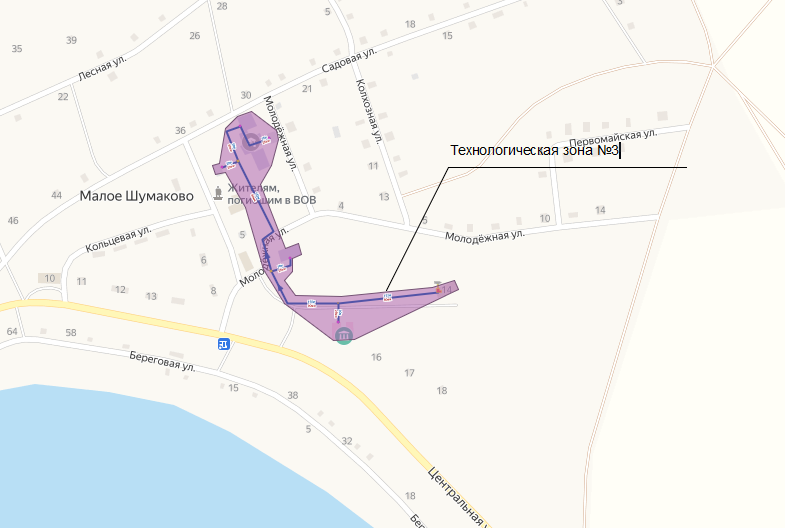 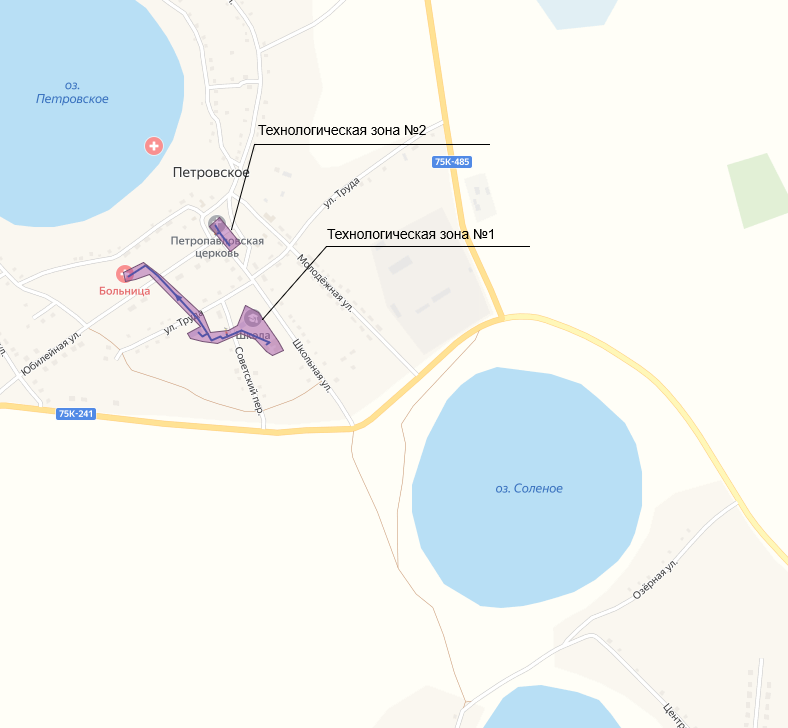 Таблица 1.1.1.1. Деление функциональных структур теплоснабженияЦеновые зоны теплоснабжения не установлены на территории сельского поселения. В качестве сетки расчетных элементов территориального деления, используемых в качестве территориальной единицы представления информации, принята сетка кадастрового деления территории Петровского сельского поселения. При проведении кадастрового зонирования территории сельского поселения выделяются структурно-территориальные единицы - кадастровые зоны и кадастровые кварталы. Кадастровые зоны выделяются, как правило, включенных в сельскую черту дополнительных территорий. Кадастровые кварталы выделяются в границах кварталов существующей застройки, красных линий, а также территорий, ограниченных дорогами, просеками, реками и другими естественными границами. Кадастровый номер 74:21:021* (74 – Челябинская область, 21 – Увельский район, 021* - Петровское сельское поселение), изображено на рисунке 1.1.1.2.-1.1.1.3.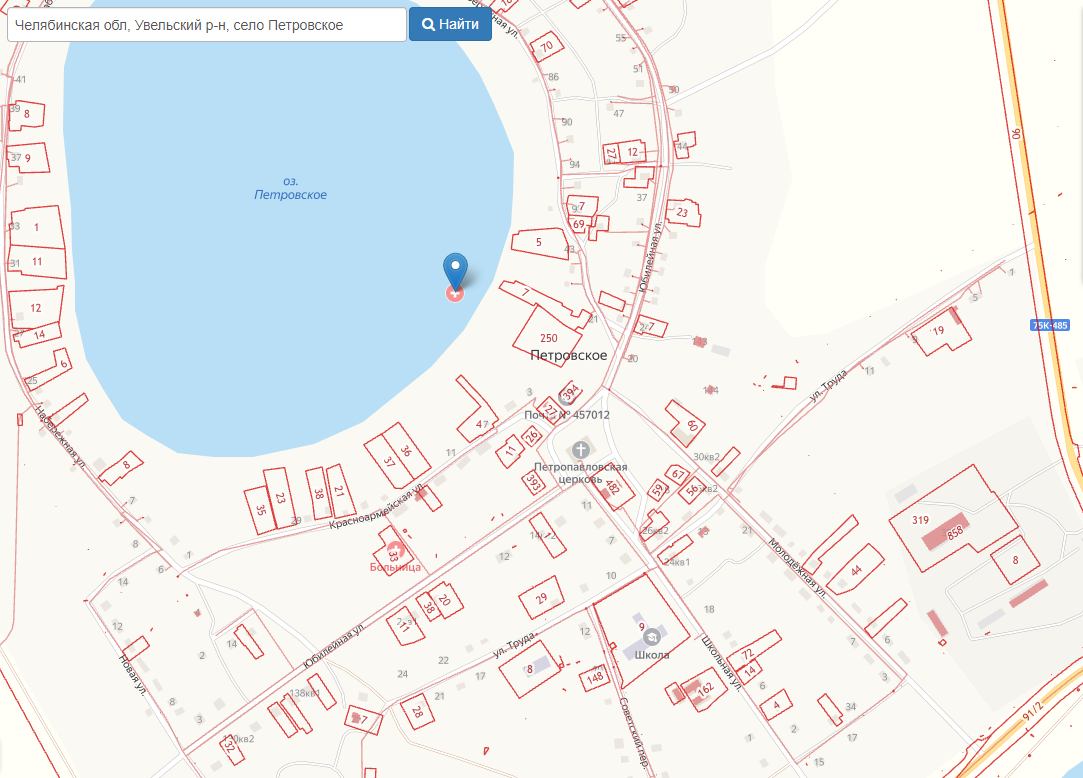 Рисунок 1.1.1.2 Кадастровое деление село Петровское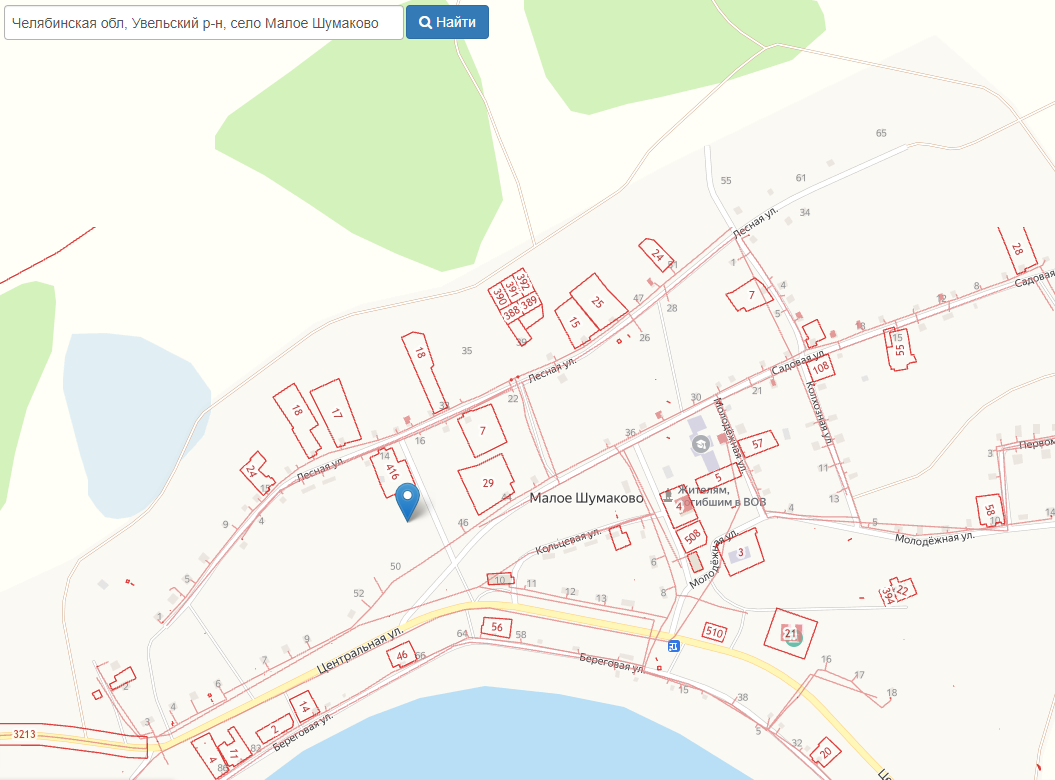 Рисунок 1.1.1.3 Кадастровое деление село Малое Шумаково1.1.2. Описание структуры договорных отношений между теплоснабжающими и теплосетевыми организациями, осуществляющими свою деятельность в границах зон деятельности ЕТОНа территории сельского поселения действует одна теплоснабжающая организация.1.1.3. Описание зон действия источников тепловой энергии, не вошедших в зоны деятельности ЕТОЗоны действия источников тепловой энергии, не вошедших в зоны деятельности ЕТО отсутствуют.1.1.4. Зоны действия производственных котельныхПроизводственные котельные на территории сельского поселения отсутствуют.1.1.5. Зоны действия индивидуального теплоснабженияЗоны действия индивидуального теплоснабжения расположены на территории сельского поселения, где преобладает одноэтажная застройка. Зоны действия источников индивидуального теплоснабжения, работающих на твердом и жидком топливе, включают индивидуальные жилые домовладения и прочие объекты малоэтажного строительства, расположены за пределами зон центрального теплоснабжения.Часть 2 Источники тепловой энергии1.2.1. Прочие котельные1.2.1.1. Указание структуры и технических характеристик основного оборудования котельныхУказание структуры и технических характеристик основного оборудования котельных, в соответствии с таблицей П10.1 приложения №10 Методических указаний, представлено в таблице 1.2.1.2.1.1.2.1.2. Параметры установленной тепловой мощности, ограничения тепловой мощности и параметры располагаемой тепловой мощности котельныхПараметры установленной тепловой мощности, ограничения тепловой мощности и параметры располагаемой тепловой мощности котельных, в соответствии с таблицей П10.2 приложения №10 Методических указаний, представлены в таблице 1.2.1.2.1.Таблица 1.2.1.2.1. Параметры установленной тепловой мощности, ограничения тепловой мощности и параметры располагаемой тепловой мощности котельных1.2.1.3. Объем потребления тепловой энергии (мощности) на собственные и хозяйственные нужды и параметры тепловой мощности нетто котельныхОбъем потребления тепловой энергии (мощности) на собственные и хозяйственные нужды и параметры тепловой мощности нетто котельных в соответствии с таблицей П10.3 приложения №10 Методических указаний представлен в таблице 1.2.1.3.1.Таблица 1.2.1.3.1. Объем потребления тепловой энергии (мощности) на собственные и хозяйственные нужды и параметры тепловой мощности нетто котельных на 2023год1.2.1.4. Срок ввода в эксплуатацию и срок службы котлоагрегатов котельныхСрок ввода в эксплуатацию и срок службы котлоагрегатов котельных представлен в таблице 1.2.1.4.1.1.2.1.5. Способы регулирования отпуска тепловой энергии от котельныхРегулирование отпуска тепловой энергии осуществляется централизовано. Температурный график от котельных – 85/64оС.1.2.1.6. Описание схемы выдачи тепловой мощности котельныхГрафическое отображение схемы выдачи тепловой мощности котельных не представлено разработчику по опросному листу от теплоснабжающей организации.1.2.1.7. Среднегодовая загрузка оборудования котельныхСреднегодовая загрузка оборудования котельных в соответствии с таблицей П10.4 приложения №10 Методических указаний представлена в таблице 1.2.1.7.1.Таблица 1.2.1.7.1. Среднегодовая загрузка оборудования котельныхТаблица 1.2.1.2.1. Структура и технические характеристики основного оборудования котельных1.2.1.8. Способы учета тепловой энергии, теплоносителя, отпущенных в водяные тепловые сетиУчет тепловой энергии, теплоносителя, отпущенных в водяные тепловые сети не осуществляется приборами учета.1.2.1.9. Характеристика водоподготовки и подпиточных устройствВодоподготовительные установки отсутствуют.1.2.1.10. Статистика отказов и восстановлений отпуска тепловой энергии, теплоносителя в тепловые сетиВ таблице 1.2.1.10.1. представлена статистика отказов и восстановлений отпуска тепловой энергии, теплоносителя в тепловые сетиТаблица 1.2.1.10.1. Статистика отказов и восстановлений отпуска тепловой энергии, теплоносителя в тепловые сети1.2.1.11. Сведения о предписаниях, выданных контрольно-надзорными органами, запрещающих дальнейшую эксплуатацию оборудования источников тепловой энергииПредписания контрольно-надзорных органов, запрещающие дальнейшую эксплуатацию оборудования котельных, не выдавались.1.2.1.12. Проектный и установленный топливный режим источников тепловой энергииПроектный и установленный топливный режим источников тепловой энергии в соответствии с таблицей П10.7 приложения №10 Методических указаний представлен в таблице 1.2.1.12.1.Таблица 1.2.1.4.1. Год ввода в эксплуатацию, наработка и год достижения паркового ресурса водогрейных котлов источника тепловой энергии, функционирующего в режиме комбинированной выработки электрической и тепловой энергии, в 2023 годуТаблица 1.2.1.12.1. Проектный и установленный топливный режим источников тепловой энергии1.2.1.13. Сведения о резервном топливе источников тепловой энергииСведения о резервном топливе источников тепловой энергии представлено в таблице 1.2.1.13.1.Таблица 1.2.1.13.1. Сведения о резервном топливе источников тепловой энергии1.2.1.14. Описание изменений в перечисленных характеристиках источников тепловой энергии в ретроспективном периодеИзменения в перечисленных характеристиках источников тепловой энергии в ретроспективном периоде не наблюдалось.1.2.1.15. Описание эксплуатационных показателей функционирования котельных в поселении, городских округах, городах федерального значения, не отнесенных к ценовым зонам теплоснабженияОписание эксплуатационных показателей функционирования источников тепловой энергии в поселении, не отнесенных к ценовым зонам теплоснабжения, в соответствии с таблицей П10.8 приложения №10 Методических указаний, представлены в таблице 1.2.1.15.1.Часть 3 Тепловые сети, сооружения на них1.3.1. Описание структуры тепловых сетей от каждого источника тепловой энергии от магистральных выводов до центральных тепловых пунктов или до ввода в жилой квартал или промышленный объект с выделением сетей горячего водоснабженияВ таблице 1.3.1.1 представлена общая характеристика тепловых сетей в зоне деятельности теплоснабжающей организации ООО «Петровское ЖКХ» за 2023 год актуализации схемы теплоснабжения.Таблица 1.3.1.1 Общая характеристика тепловых сетей в зоне деятельности теплоснабжающей организации ООО «Петровское ЖКХ»В таблице 1.3.1.2 представлены способы прокладки тепловых сетей в зоне деятельности теплоснабжающей организации ООО «Петровское ЖКХ за 2023 год актуализации схемы теплоснабжения.Таблица 1.3.1.2 Способы прокладки тепловых сетей в зоне деятельности теплоснабжающей организацииВ таблице 1.3.1.3 представлено распределение протяженности и материальной характеристики тепловых сетей по годам прокладки в зоне деятельности теплоснабжающей организации ООО «Петровское ЖКХ» за 2023 год актуализации схемы теплоснабжения.Таблица 1.3.1.3. Распределение протяженности и материальной характеристики тепловых сетей по годам прокладки в зоне деятельности теплоснабжающей организации Таблица 1.2.1.15.1. Эксплуатационные показатели котельных1.3.2. Карты (схемы) тепловых сетей в зонах действия источников тепловой энергии в электронной форме и (или) на бумажном носителеСхемы тепловых сетей в зонах действия источников тепловой энергии в электронной форме представлены в приложении 1 к Обосновывающим материалам Схемы теплоснабжения.1.3.3. Параметры тепловых сетей, включая год начала эксплуатации, тип изоляции, тип компенсирующих устройств, тип прокладки, краткую характеристику грунтов в местах прокладки с выделением наименее надежных участков, определением их материальной характеристики и тепловой нагрузки потребителей, подключенных к таким участкамПараметры тепловых сетей, включая год начала эксплуатации, тип изоляции, тип компенсирующих устройств, тип прокладки, краткую характеристику грунтов в местах прокладки с выделением наименее надежных участков, определением их материальной характеристики и тепловой нагрузки потребителей, подключенных к таким участкам представлены в Приложении 2 к Обосновывающим материалам Схемы теплоснабжения.1.3.4. Описание типов и количества секционирующей и регулирующей арматуры на тепловых сетяхЗапорная арматура в тепловых сетях предусматривается для отключения трубопроводов, ответвлений и перемычек между трубопроводами, секционирования магистральных и распределительных тепловых сетей на время ремонта и промывки тепловых сетей и пр.Установка запорной арматуры предусматривается на всех выводах тепловых сетей от источников тепловой энергии независимо от параметров теплоносителя и диаметров трубопроводов. При этом не допускается дублирования арматуры внутри и вне здания. Секционирующие задвижки находятся на трубопроводах тепловых сетей наружной, подземной прокладки и на ответвлениях к потребителям.Их количество, соответствует нормативным показателям, исходя из протяженности магистральных тепловых сетей в двухтрубном исчислении и расстояния между секционирующими задвижками, соответствуют СНиП.1.3.5. Описание типов и строительных особенностей тепловых пунктов, тепловых камер и павильоновНа тепловых сетях тепловые камеры и павильоны отсутствуют, места установки запорной арматуры тщательно утеплены.Центральные тепловые пункты не представлены в системах централизованного теплоснабжения.1.3.6. Описание графиков регулирования отпуска тепла в тепловые сети с анализом их обоснованностиЦентральное регулирование отпуска тепла от котельных осуществляется по температурному графику качественного регулирования отпуска тепловой энергии 85/64оС.Отклонения от заданного теплового режима за головными задвижками котельной, при условии работы в расчетных гидравлических и тепловых режимах, должны быть не более:температура воды, поступающей в тепловую сеть - ±3%;по давлению в подающих трубопроводах - ±5%;по давлению в обратных трубопроводах - ±0,2 кгс/кв. см.;среднесуточная температура сетевой воды в обратных трубопроводах не может превышать заданную графиком более чем на 5%. Температура теплоносителя задается по температурному графику, в зависимости от температуры наружного воздуха постоянно.1.3.7. Фактические температурные режимы отпуска тепла в тепловые сети и их соответствие утвержденным графикам регулирования отпуска тепла в тепловые сетиПо данным теплоснабжающей организации фактические температуры теплоносителя соответствуют утвержденному температурному графику.1.3.8. Гидравлические режимы и пьезометрические графики тепловых сетейГидравлический режимы представлены в таблице 1.3.8.1.Таблица 1.3.8.1. Гидравлические режимы и пьезометрические графики тепловых сетей1.3.9. Статистика отказов тепловых сетей (аварийных ситуаций) за последние 5 летСтатистика отказов тепловых сетей (аварийных ситуаций) за последние 5 лет не велась на сетях централизованных систем теплоснабжения.1.3.10. Статистика восстановлений (аварийно-восстановительных ремонтов) тепловых сетей и среднее время, затраченное на восстановление работоспособности тепловых сетей, за последние 5 летСтатистика восстановлений (аварийно-восстановительных ремонтов) тепловых сетей и среднего времени, затраченного на восстановление работоспособности тепловых сетей, за последние 5 лет не велась.1.3.11. Описание процедур диагностики состояния тепловых сетей и планирования капитальных (текущих) ремонтовСистема диагностики тепловых сетей предназначена для формирования пакета данных о состоянии тепломагистралей котельной.В условиях ограниченного финансирования целесообразно планировать и производить ремонты тепловых сетей исходя из их реального состояния, а не в зависимости от срока службы. При этом предпочтение имеют неразрушающие методы диагностики.Опрессовочные испытания на прочность повышенным давлениемМетод применяется и был разработан с целью выявления ослабленных мест трубопровода в ремонтный период и исключения появления повреждений в отопительный период. Он имел долгий период освоения и внедрения, но в настоящее время показывает низкую эффективность 20 – 40%.То есть только 20% повреждений выявляется в ремонтный период и 80% уходит на период отопления. Метод применяется в комплексе оперативной системы сбора и анализа данных о состоянии теплопроводов.Организация и планирование ремонта теплотехнического оборудования.Постоянная работоспособность всякого оборудования поддерживается его правильной эксплуатацией и своевременным ремонтом. Надежная и безопасная эксплуатация теплоэнергетического оборудования в пределах установленных параметров работы может быть обеспечена только при строгом выполнении определенных запланированных во времени мероприятий по надзору и уходу за оборудованием, включая проведение необходимых ремонтов.Совокупность организационно - технических мероприятий в теплоэнергетической промышленности представляет собой единую систему, именуемой системой ППР, или системой технического обслуживания и ремонта оборудования.Важной составной частью системы ППР или системы технического обслуживания и ремонта являются организация и проведение ремонтов оборудования, на которых сосредотачивается основная часть трудовых и материальных затрат.Назначение ремонтов – поддерживать высокие эксплуатационные и технико-экономические показатели оборудования. С этой целью ремонт включает комплекс работ, направленных на предотвращение или остановку износа, а также на полное или частичное восстановление размеров, форм и физико-механических свойств материалов или отдельных деталей и узлов, так и всего оборудования.Используя накопленный опыт по эксплуатации и ремонту оборудования, рекомендации заводов-изготовителей оборудования, чтобы добиться значительного снижения трудоемкости при выполнении ремонтных работ, снижения расхода материалов без снижения срока службы и надежности эксплуатационного оборудования на предприятии устанавливаются следующие виды обслуживания и ремонта:плановое техническое обслуживание (как правило, полугодовое);плановое техническое обслуживание (как правило, годовое);капитальный ремонт.Графики ППР (годовые) составляются начальниками структурных подразделений накануне отопительного периода, проверяются и корректируются производственно-техническим отделом и утверждаются главным инженером предприятия.Затем на основании годовых графиков составляются месячные планы работ, которые включают в себя организационно-технические мероприятия, мероприятия по охране труда и техники безопасности, а также месячные графики ППР и капитального ремонта.1.3.12. Описание периодичности и соответствия требованиям технических регламентов и иным обязательным требованиям процедур летнего ремонта с параметрами и методами испытаний (гидравлических, температурных, на тепловые потери) тепловых сетейТепловые сети, находящиеся в эксплуатации, должны подвергаться следующим испытаниям:гидравлическим испытаниям с целью проверки прочности и плотности трубопроводов, их элементов и арматуры;испытаниям на максимальную температуру теплоносителя (температурным;испытаниям) для выявления дефектов трубопроводов и оборудования тепловой сети,контроля за их состоянием, проверки компенсирующей способности тепловой сети;испытаниям на тепловые потери для определения фактических тепловых потерь теплопроводами в зависимости от типа строительно-изоляционных конструкций, срока службы, состояния и условий эксплуатации;испытаниям на гидравлические потери для получения гидравлических характеристик трубопроводов;испытаниям на потенциалы блуждающих токов (электрическим измерениям для определения коррозионной агрессивности грунтов и опасного действия блуждающих токов на трубопроводы подземных тепловых сетей).Все виды испытаний проводятся раздельно.На каждый вид испытаний составляется рабочая программа, которая утверждается главным инженером.За два дня до начала испытаний утвержденная программа передается диспетчеру и руководителю источника тепловой энергии для подготовки оборудования и установления требуемого режима работы сети.Рабочая программа содержит следующие данные:задачи и основные положения методики проведения испытания;перечень подготовительных, организационных и технологических мероприятий;последовательность отдельных этапов и операций во время испытания;режимы работы оборудования источника тепла и тепловой сети (расход и параметры теплоносителя во время каждого этапа испытания);схемы работы насосно-подогревательной установки источника тепла при каждом режиме испытания;схемы включения и переключений в тепловой сети;сроки проведения каждого отдельного этапа или режима испытания;точки наблюдения, объект наблюдения, количество наблюдателей в каждой точке;оперативные средства связи и транспорта;меры по обеспечению техники безопасности во время испытания;список ответственных лиц за выполнение отдельных мероприятий.Руководитель испытания перед началом испытания:проверить выполнение всех подготовительных мероприятий;организовать проверку технического и метрологического состояния средств измерений согласно нормативно-технической документации;проверить отключение предусмотренных программой ответвлений и тепловых пунктов;провести инструктаж всех членов бригады и сменного персонала по их обязанностям во время каждого отдельного этапа испытания, а также мерам по обеспечению безопасности непосредственных участников испытания и окружающих лиц.Гидравлическое испытание на прочность и плотность тепловых сетей, находящихся в эксплуатации, проводится после капитального ремонта до начала отопительного периода.Испытание проводится по отдельным отходящим от источника тепловой энергии при отключенных водонагревательных установках источника тепловой энергии, отключенных системах теплопотребления. Тепловые сети испытываются целиком или по частям в зависимости от технической возможности обеспечения требуемых параметров, а также наличия оперативных средств связи между диспетчером, персоналом источника тепловой энергии и бригадой, проводящей испытание, численности персонала, обеспеченности транспортом.Каждый участок тепловой сети испытывается пробным давлением, минимальное значение которого составляет 1,25 рабочего давления. Значение рабочего давления устанавливается техническим руководителем в соответствии с требованиями Правил устройства и безопасной эксплуатации трубопроводов пара и горячей воды.Максимальное значение пробного давления устанавливается в соответствии с указанными правилами и с учетом максимальных нагрузок, которые могут принять на себя неподвижные опоры.В каждом конкретном случае значение пробного давления устанавливается техническим руководителем в допустимых пределах, указанных выше.При гидравлическом испытании на прочность и плотность давление в самых высоких точках тепловой сети доводится до значения пробного давления за счет давления, развиваемого сетевым насосом источника тепловой энергии.При испытании участков тепловой сети, в которых по условиям профиля местности сетевые и стационарные опрессовочные насосы не могут создать давление, равное пробному, применяются передвижные насосные установки и гидравлические прессы.Длительность испытаний пробным давлением устанавливается главным инженером, но должна быть не менее 10 минут с момента установления расхода подпиточной воды на расчетном уровне. Осмотр производится после снижения пробного давления до рабочего.Тепловая сеть считается выдержавшей гидравлическое испытание на прочность и плотность, если при нахождении ее в течение 10 минут под заданным пробным давлением значение подпитки не превысило расчетного.Температура воды в трубопроводах при испытаниях на прочность и плотность не превышает 40°С. Периодичность проведения испытания тепловой сети на максимальную температуру теплоносителя (далее - температурные испытания) определяется руководителем.Температурным испытаниям должна подвергаться вся сеть от источника тепловой энергии до систем теплопотребления. Температурные испытания проводятся при устойчивых суточных плюсовых температурах наружного воздуха. За максимальную температуру принимаются максимально достижимую температуру сетевой воды в соответствии с утвержденным температурным графиком регулирования отпуска тепла на источнике тепловой энергии.Температурные испытания тепловых сетей, находящихся в эксплуатации длительное время и имеющих ненадежные участки, проводятся после ремонта и предварительного испытания этих сетей на прочность и плотность, но не позднее чем за 3 недели до начала отопительного периода.Температура воды в обратном трубопроводе при температурных испытаниях не превышает 75°С. Попадание высокотемпературного теплоносителя в обратный трубопровод не допускается во избежание нарушения нормальной работы сетевых насосов и условий работы компенсирующих устройств.Для снижения температуры воды, поступающей в обратный трубопровод, испытания проводятся с включенными системами отопления, присоединенными через смесительные устройства (элеваторы, смесительные насосы) и водяные подогреватели.На время температурных испытаний от тепловой сети отключаются:отопительные системы детских и лечебных учреждений;отопительные системы с непосредственной схемой присоединения;калориферные установки.Испытания по определению тепловых потерь в тепловых сетях проводятся один раз в пять лет на магистралях, характерных для данной тепловой сети по типу строительно-изоляционных конструкций, сроку службы и условиям эксплуатации, с целью разработки нормативных показателей и нормирования эксплуатационных тепловых потерь, а также оценки технического состояния тепловых сетей. График испытаний утверждается техническим руководителем.Техническое обслуживание и ремонтОтветственность за организацию технического обслуживания и ремонта несет административно-технический персонал, за которым закреплены тепловые сети. Объем технического обслуживания и ремонта определяется необходимостью поддержания работоспособного состояния тепловых сетей. При техническом обслуживании следует проводить операции контрольного характера (осмотр, надзор за соблюдением эксплуатационных инструкций, технические испытания и проверки технического состояния) и технологические операции восстановительного характера (регулирование и наладка, очистка, смазка, замена вышедших из строя деталей без значительной разборки, устранение различных мелких дефектов). Основными видами ремонтов тепловых сетей являются капитальный и текущий ремонты. При капитальном ремонте должны быть восстановлены исправность и полный или близкий к полному, ресурс установок с заменой или восстановлением любых их частей, включая базовые.При текущем ремонте должна быть восстановлена работоспособность установок, заменены и (или) восстановлены отдельные их части. Система технического обслуживания и ремонта должна носить предупредительный характер. При планировании технического обслуживания и ремонта должен быть проведен расчет трудоемкости ремонта, его продолжительности, потребности в персонале, а также материалах, комплектующих изделиях и запасных частях.В системе технического обслуживания и ремонта должны быть предусмотрены:подготовка технического обслуживания и ремонтов;вывод оборудования в ремонт;оценка технического состояния тепловых сетей и составление дефектных ведомостей;проведение технического обслуживания и ремонта;приемка оборудования из ремонта;контроль и отчетность о выполнении технического обслуживания и ремонта.Организационная структура ремонтного производства, технология ремонтных работ, порядок подготовки и вывода в ремонт, а также приемки и оценки состояния отремонтированных тепловых сетей должны соответствовать НТД.1.3.13. Описание нормативов технологических потерь (в ценовых зонах теплоснабжения - плановых потерь, определяемых в соответствии с методическими указаниями по разработке схем теплоснабжения) при передаче тепловой энергии (мощности) и теплоносителя, включаемых в расчет отпущенных тепловой энергии (мощности) и теплоносителяВ таблице 1.3.13.1. представлены нормативы технологических потерь при передачи тепловой на 2023год.Таблица 1.3.13.1. Нормативы технологических потерь при передачи тепловой энергии на 2023год1.3.14. Оценка фактических потерь тепловой энергии и теплоносителя при передаче тепловой энергии и теплоносителя по тепловым сетям за последние 3 годаФактические потери тепловой энергии и теплоносителя при передаче тепловой энергии невозможно определить без 100% охвата приборами учета потребителей.1.3.15. Предписания надзорных органов по запрещению дальнейшей эксплуатации участков тепловой сети и результаты их исполненияПредписания надзорных органов по запрещению дальнейшей эксплуатации участков тепловой сети отсутствуют.1.3.16. Описание наиболее распространенных типов присоединений теплопотребляющих установок потребителей к тепловым сетям, определяющих выбор и обоснование графика регулирования отпуска тепловой энергии потребителямСпособ регулирования тепловой нагрузки от источников тепловой энергии - центральное, качественное согласно температурному графику теплоносителя.1.3.17. Сведения о наличии коммерческого приборного учета тепловой энергии, отпущенной из тепловых сетей потребителям, и анализ планов по установке приборов учета тепловой энергии и теплоносителяКоммерческий учет отсутствует.1.3.18. Анализ работы диспетчерских служб теплоснабжающих (теплосетевых) организаций и используемых средств автоматизации, телемеханизации и связиДиспетчерские службы, в обязанности которых входит контроль за работой и техническим состоянием теплогенерирующего оборудования, выявление и организация работы по устранению нештатных и аварийных ситуаций на объектах и инженерных сооружениях, взаимодействие с Администрацией Петровского сельского поселения и диспетчерскими службами управляющих компаний по вопросам состояния и качества работы магистральных тепловых сетей и внутридомовых систем теплопотребления и параметров теплоносителя на входе в многоквартирные дома. Сообщение о возникших нарушениях функционирования системы теплоснабжения передается в Администрацию Петровского поселения или эксплуатирующую организацию для вызова аварийной бригады, которая оперативно выезжает на место нештатной ситуации.Ликвидация аварийных ситуаций на магистральных трубопроводах осуществляется персоналом привлеченных подрядных организаций в соответствии с внутренними организационно распорядительными документами. При планировании проведения ремонтных работ на магистральных, распределительных и внутриквартальных тепловых сетях (в случае, если отключение инженерной системы приведет к ограничению доступа потребителями к услугам теплоснабжения) время начала и окончания работ согласуется с управляющими и прочими организациями.Диспетчерские оборудованы телефонной связью и доступом в интернет, принимают сигналы об утечках и авариях на сетях от жильцов и обслуживающего персонала.1.3.19. Уровень автоматизации и обслуживания центральных тепловых пунктов, насосных станцийЦентральные тепловые пункты, насосные станции не представлены в системах теплоснабжения.1.3.20. Сведения о наличии защиты тепловых сетей от превышения давленияЗащита тепловых сетей от превышения давления обеспечивается обратными предохранительными клапанами сбросного типа.Обратный предохранительный клапан предназначен для защиты от механических разрушений оборудования и трубопроводов избыточным давлением путем автоматического понижения сверх установленного давления.1.3.21. Перечень выявленных бесхозяйных тепловых сетей и обоснование выбора организации, уполномоченной на их эксплуатациюВсе сети, находящиеся на территории поселения находятся в собственности Администрации Увельского района.1.3.22. Данные энергетических характеристик тепловых сетей (при их наличии)Энергетические характеристики тепловых сетей не представлены.Часть 4 Зоны действия источников тепловой энергииОписание зон действия источников тепловой энергии (систем теплоснабжения) в сельском поселении осуществляется в соответствии с пунктом 34 Требований и приложением №13 Методических указаний, соответственно по состоянию на 01 января 2023г. можно выделить три зоны действия источников тепловой энергии:I технологическая зонаЗона действия Котельной, пер. Советский, 10 в с. Петровское определена ул. Труда, Школьная, Юбилейная.II технологическая зонаЗона действия Котельной, ул. Школьная, 11 в с. Петровское определена ул. Школьная.III технологическая зонаЗона действия Котельной, ул. Молодежная, 14 в с. Малое Шумаково определена ул. Молодежная, Кольцевая, Садовая.Следует отметить, что контуры вышеназванных зон установлены по конечным потребителям, подключенным к тепловым сетям источника тепловой энергии.В таблице 1.4.1 приведено описание зон действия источников тепловой энергии.Таблица 1.4.1 Описание зон действия источников тепловой энергииЧасть 5 Тепловые нагрузки потребителей тепловой энергии, групп потребителей тепловой энергии в зонах действия источников тепловой энергии1.5.1. Описание значений спроса на тепловую мощность в расчетных элементах территориального деления в том числе значений тепловых нагрузок потребителей тепловой энергии, групп потребителей тепловой энергииПотребление тепловой энергии при расчетных температурах наружного воздуха может быть основано на анализе тепловых нагрузок потребителей, установленных в договорах теплоснабжения, договорах на поддержание резервной мощности, долгосрочных договорах теплоснабжения, цена которых определяется по соглашению сторон и долгосрочных договорах теплоснабжения, в отношении которых установлен долгосрочный тариф.В соответствии с п. 2 ч. 1 ПП РФ от 22 февраля 2012года №154 «О требованиях к схемам теплоснабжения, порядку их разработки и утверждения»:«…ж) "элемент территориального деления " - территория поселения, сельсовета или её часть, установленная по границам административно-территориальных единиц;з) "расчетный элемент территориального деления" - территория поселения, сельсовета или её часть, принятая для целей разработки схемы теплоснабжения в неизменяемых границах на весь срок действия схемы теплоснабжения…».Базовый спрос на тепловую мощность представлен в таблице ниже:в разрезе источника тепловой энергии;в разрезе расчетных элементов территориального деления.Описание значений спроса на тепловую мощность в расчетных элементах территориального деления в том числе значений тепловых нагрузок потребителей тепловой энергии, групп потребителей тепловой энергии представлено в таблице 1.5.1.1.Таблица 1.5.1.1. Описание значений спроса на тепловую мощность в расчетных элементах территориального деления в том числе значений тепловых нагрузок потребителей тепловой энергии, групп потребителей тепловой энергии, Гкал/ч1.5.2. Описание значений расчетных тепловых нагрузок на коллекторах источников тепловой энергииПолезный отпуск тепловой энергии производится от сетей.1.5.3. Описание случаев и условий применения отопления жилых помещений в многоквартирных домах с использованием индивидуальных квартирных источников тепловой энергииОтопление жилых помещений в многоквартирных домах с использованием индивидуальных квартирных источников тепловой энергии не выявлено.1.5.4. Описание величины потребления тепловой энергии в расчетных элементах территориального деления за отопительный период и за год в целомОписание величины потребления тепловой энергии в расчетных элементах территориального деления за отопительный период и за год в целом представлено в таблице 1.5.4.1.Таблица 1.5.4.1. Описание величины потребления тепловой энергии в расчетных элементах территориального деления за отопительный период и за год в целом, Гкал1.5.5. Описание существующих нормативов потребления тепловой энергии для населения на отопление и горячее водоснабжениеНормативы потребления тепловой энергии для населения на отопление не используются на территории сельского поселения.1.5.6. Описание сравнения величины договорной и расчетной тепловой нагрузки по зоне действия каждого источника тепловой энергииОписание сравнения величины договорной и расчетной тепловой нагрузки по зоне действия каждого источника тепловой энергии представлено в таблице 1.5.6.1.Таблица 1.5.6.1 Описание сравнения величины договорной и расчетной тепловой нагрузки по зоне действия каждого источника тепловой энергии, Гкал/чЧасть 6 Балансы тепловой мощности и тепловой нагрузки1.6.1 Описание балансов установленной, располагаемой тепловой мощности и тепловой мощности нетто, потерь тепловой мощности в тепловых сетях и расчетной тепловой нагрузки по каждому источнику тепловой энергииВ таблице 1.6.1.1. представлен тепловой баланс систем теплоснабжения за 2022 год актуализации схемы теплоснабжения.Таблица 1.6.1.1. Тепловой баланс системы теплоснабжения за 2022 год актуализации схемы теплоснабжения, Гкал/ч1.6.2 Описание резервов и дефицитов тепловой мощности нетто по каждому источнику тепловой энергииОписание резервов и дефицитов тепловой мощности нетто по каждому источнику тепловой энергии представлено в таблице 1.6.2.1.Таблица 1.6.2.1. Описание резервов и дефицитов тепловой мощности нетто по каждому источнику тепловой энергии, Гкал/ч1.6.3 Описание гидравлических режимов, обеспечивающих передачу тепловой энергии от источника тепловой энергии до самого удаленного потребителя и характеризующих существующие возможности (резервы и дефициты по пропускной способности) передачи тепловой энергии от источника тепловой энергии к потребителюСистемы централизованного теплоснабжения запроектированы на качественное регулирование отпуска тепловой энергии потребителям.В сложившихся условиях, при существующих температурных и гидравлических режимах работы системы теплоснабжения, осложнения ситуации с обеспечением качественного теплоснабжения потребителей не наблюдалось.1.6.4 Описание причины возникновения дефицитов тепловой мощности и последствий влияния дефицитов на качество теплоснабженияДефициты тепловой мощности не выявлены.1.6.5 Описание резервов тепловой мощности нетто источников тепловой энергии и возможностей расширения технологических зон действия источников тепловой энергии с резервами тепловой мощности нетто в зоны действия с дефицитом тепловой мощностиОтсутствует необходимость расширения технологических зон действия источников тепловой энергии с резервами тепловой мощности нетто в зоны действия с дефицитом тепловой мощности.Часть 7 Балансы теплоносителя1.7.1 Описание балансов производительности водоподготовительных установок теплоносителя для тепловых сетей и максимального потребления теплоносителя в теплоиспользующих установках потребителей в перспективных зонах действия систем теплоснабжения и источников тепловой энергии, в том числе работающих на единую тепловую сетьИсточником водоснабжения является сельский водопровод.Описание балансов производительности водоподготовительных установок теплоносителя для тепловых сетей и максимального потребления теплоносителя в теплоиспользующих установках потребителей в перспективных зонах действия систем теплоснабжения и источников тепловой энергии, в том числе работающих на единую тепловую сеть представлено в таблице 1.7.1.1.Таблица 1.7.1.1. Описание балансов производительности водоподготовительных установок теплоносителя для тепловых сетей и максимального потребления теплоносителя в теплоиспользующих установках потребителей в перспективных зонах действия систем теплоснабжения и источников тепловой энергии1.7.2 Описание балансов производительности водоподготовительных установок теплоносителя для тепловых сетей и максимального потребления теплоносителя в аварийных режимах систем теплоснабженияВодоподготовительные установки не представлены.Часть 8 Топливные балансы источников тепловой энергии и система обеспечения топливом1.8.1. Описание видов и количества используемого основного топлива для каждого источника тепловой энергииОписание видов и количества используемого основного топлива для каждого источника тепловой энергии за 2023год представлено в таблице 1.8.1.1.Топливный баланс систем теплоснабжения поселения за 2023год актуализации схемы теплоснабжения представлен в таблице 1.8.1.2.1.8.2. Описание видов резервного и аварийного топлива и возможности их обеспечения в соответствии с нормативными требованиямиРезервный вид топлива на котельных отсутствует.1.8.3. Описание особенностей характеристик видов топлива в зависимости от мест поставкиПриродный газ на источниках тепловой энергии поступает от ГРС.Основное топливо источников сельского поселения – природный газ.Физико-химические показатели природного газа, используемого для производства тепловой энергии:CН4 – 97,64%;С2Н6 - 0,1%;С3Н8 - 0,01%;СО2 – 0,3%;Н2S – отсутствует;N2+редкие газы – 1,95%;Плотность – 0,73 кг/куб. м. (при нормальных условиях).Теплота сгорания (низшая) – 36000кДж/куб. м.1.8.4. Описание использования местных видов топливаМестные виды топлива не используются.Таблица 1.8.1.1. Описание видов и количества используемого основного топлива для каждого источника тепловой энергии за 2023годТаблица 1.8.1.2. Топливный баланс систем теплоснабжения поселения за 2023год актуализации схемы теплоснабжения1.8.5. Описание видов топлива, их доли и значения низшей теплоты сгорания топлива, используемых для производства тепловой энергии по каждой системе теплоснабженияВ таблице 1.8.5.1. представлено описание видов топлива, их доли и значения низшей теплоты сгорания топлива, используемых для производства тепловой энергии по каждой системе теплоснабженияТаблица 1.8.5.1. Описание видов топлива, их доли и значения низшей теплоты сгорания топлива, используемых для производства тепловой энергии по каждой системе теплоснабжения1.8.6. Описание преобладающего в поселении вида топлива, определяемого по совокупности всех систем теплоснабжения, находящихся в соответствующем поселенииОписание преобладающего в поселении вида топлива, определяемого по совокупности всех систем теплоснабжения, находящихся в соответствующем поселении представлено в таблице 1.8.6.1.Таблица 1.8.6.1. Описание преобладающего в поселении вида топлива, определяемого по совокупности всех систем теплоснабжения, находящихся в соответствующем поселении1.8.7. Описание приоритетного направления развития топливного баланса поселенияРазвитие топливного баланса поселения не предусматривается.Часть 9 Надежность теплоснабжения1.9.1 Поток отказов (частота отказов) участков тепловых сетяхСведения об отказах на тепловых сетях, в разрезе источников тепловой энергии представлены в таблице 1.9.1.1.Таблица 1.9.1.1 Сведения об отказах на тепловых сетях, в разрезе источников тепловой энергииДинамика изменения прекращения подачи тепловой энергии от источника тепловой энергии в разрезе источников тепловой энергии представлена в таблице 1.9.1.2.Таблица 1.9.1.2. Динамика изменения прекращения подачи тепловой энергии от источника тепловой энергии в разрезе источников тепловой энергииДинамика изменения отказов и восстановлений магистральных тепловых сетей зоны действия источников тепловой энергии представлена в таблице 1.9.1.3.Таблица 1.9.1.3. Динамика изменения отказов и восстановлений магистральных тепловых сетей зоны действия источников тепловой энергииПоказатели повреждаемости системы теплоснабжения в зоне деятельности теплоснабжающей организации представлены в таблице 1.9.1.4.Таблица 1.9.1.4. Показатели повреждаемости системы теплоснабжения в зоне деятельности теплоснабжающей организации1.9.2 Частота отключений потребителейЧастота отключений потребителей от централизованного теплоснабжения зависит от:отключений (и ограничений) подачи топлива;отключений (и ограничений) электроснабжения;отказов на тепловых сетях.Как показал анализ полученной при разработке Схемы теплоснабжения информации, ограничений подачи топлива на котельные (даже в периоды стояния расчетных температур наружного воздуха) не было.1.9.3 Поток (частота) и время восстановления теплоснабжения потребителей после отключенийПо категории отключений потребителей, инциденты на тепловых сетях классифицируются на:отказы (инциденты, которые не считаются авариями);аварии.В соответствии с п. 2.10 Методических рекомендаций по техническому расследованию и учету технологических нарушений в системах коммунального энергоснабжения и работе энергетических организаций жилищно-коммунального комплекса МДК 4-01.2001: «2.10. Авариями в тепловых сетях считаются:2.10.1. Разрушение (повреждение) зданий, сооружений, трубопроводов тепловой сети в период отопительного сезона при отрицательной среднесуточной температуре наружного воздуха, восстановление работоспособности которых продолжается более 36 часов».Статистика аварий не велась по котельной №1 и котельной №2.В целом по системе теплоснабжения время восстановления работоспособности тепловых сетей соответствует установленным нормативам, что отражено в таблице 1.9.3.1.Таблица 1.9.3.1. Показатели восстановления в системе теплоснабжения в зоне деятельности теплоснабжающей организации1.9.4 Графические материалы (карты-схемы тепловых сетей и зон ненормативной надежности и безопасности теплоснабжения)Графические материалы не составлялись.1.9.5 Результаты анализа аварийных ситуаций при теплоснабжении, расследование причин которых осуществляется федеральным органом исполнительной власти, уполномоченным на осуществление федерального государственного энергетического надзора, в соответствии с Правилами расследования причин аварийных ситуаций при теплоснабженииАварийные ситуации при теплоснабжении, расследование причин которых осуществляется федеральным органом исполнительной власти, не выявлены.1.9.6 Результаты анализа времени восстановления теплоснабжения потребителей, отключенных в результате аварийных ситуаций при теплоснабженииНарушений, классифицируемых как аварии на источниках тепловой энергии и в системе теплоснабжения, на объектах энергетики энергоснабжающих организаций за период 2018-2023годов не зарегистрировано.1.9.7. Сценарии развития аварий в системах теплоснабжения с моделированием гидравлических режимов работы таких систем, в том числе при отказе элементов тепловых сетей и при аварийных режимах работы систем теплоснабжения, связанных с прекращением подачи тепловой энергииВероятные сценарии развития возможных аварий на источниках тепловой энергии связаны с:разгерметизацией газового оборудования котла;ошибочными действиями персонала при розжиге запальника котла;погасанием горелки котла;разгерметизацией (разрывом) технологического трубопровода.Моделирование гидравлических режимов работы систем теплоснабжения невозможно произвести, так как электронная модель схемы теплоснабжения не разрабатывается.Часть 10 Технико-экономические показатели теплоснабжающих и теплосетевых организацийСтандарты раскрытия информации теплоснабжающими и теплосетевыми организациями определяются следующими нормативно-правовыми документами:постановление Правительства Российской Федерации от 5 июля 2013года №570 «О стандартах раскрытия информации теплоснабжающими организациями, теплосетевыми организациями и органами регулирования»; постановление Правительства Российской Федерации от 17 июля 2013года №6 «О стандартах раскрытия информации в сфере водоснабжения и водоотведения» (в части горячего водоснабжения).Описание технико-экономических показателей в поселениях, городских округах, городах федерального значения, не отнесенных к ценовым зонам теплоснабжения, для теплоснабжающих и теплосетевых организаций должно содержать сведения, указанные в пункте 47 Требований, и описание результатов хозяйственной деятельности теплоснабжающих и теплосетевых организаций, раскрываемых в соответствии со стандартами раскрытия информации.Информация, подлежащая раскрытию, представлена в сети интернет на официальном сайте Федеральной антимонопольной службы.Технико-экономические показатели указываются в соответствии с приложением №19 Методических указаний.Технико-экономические показатели не представлены в системе ЕИАС.Часть 11 Цены (тарифы) в сфере теплоснабжения1.11.1. Описание структуры цен (тарифов), установленных на момент разработки схемы теплоснабженияВ таблице 1.11.1.1 представлены средние тарифы на отпущенную тепловую энергию (без НДС), руб./ГкалТаблица 1.11.1.1. Средние тарифы на отпущенную тепловую энергию (без НДС), руб./Гкал1.11.2. Описание платы за подключение к системе теплоснабженияВ случае если подключаемая тепловая нагрузка не превышает 1,5 Гкал/ч, в состав платы за подключение, устанавливаемой органом регулирования с учетом подключаемой тепловой нагрузки, включаются средства для компенсации регулируемой организации расходов на проведение мероприятий по подключению объекта капитального строительства потребителя, в том числе застройщика, расходов на создание тепловых сетей от существующих тепловых сетей или источников тепловой энергии до точки подключения объекта капитального строительства потребителя, а также налог на прибыль, определяемый в соответствии с налоговым законодательством.При отсутствии технической возможности подключения к системе теплоснабжения плата за подключение для потребителя, суммарная подключаемая тепловая нагрузка которого превышает 1,5 Гкал/ч суммарной установленной тепловой мощности системы теплоснабжения, к которой осуществляется подключение, устанавливается в индивидуальном порядке.В таблице 1.11.2.1. представлена плата за подключение к системе теплоснабжения нагрузка объекта которого не превышает 1,5Гкал/ч.Таблица 1.11.2.1. Плата за подключение к системе теплоснабжения1.11.3. Описание платы за услуги по поддержанию резервной тепловой мощности, в том числе для социально значимых категорий потребителейПлата за услуги по поддержанию резервной тепловой мощности, в том числе для социально значимых категорий потребителей не утверждена.1.11.4. Описание динамики предельных уровней цен на тепловую энергию (мощность), поставляемую потребителям, утверждаемых в ценовых зонах теплоснабжения с учетом последних 3 летЦеновые зоны теплоснабжения в сельском поселении не установлены.1.11.5. Описание средневзвешенного уровня сложившихся за последние 3 года цен на тепловую энергию (мощность), поставляемую единой теплоснабжающей организацией потребителям в ценовых зонах теплоснабженияЦеновые зоны теплоснабжения в сельском поселении не установлены.Часть 12 Описание существующих технических и технологических проблем в системах теплоснабжения поселения1.12.1. Описание существующих проблем организации качественного теплоснабженияОтсутствуют проблемы организации качественного теплоснабжения.1.12.2. Описание существующих проблем организации надежного теплоснабжения поселения1. Высокий износ тепловых сетей.1.12.3. Описание существующих проблем развития систем теплоснабженияОтсутствуют проблемы развития теплоснабжения.1.12.4. Описание существующих проблем надежного и эффективного снабжения топливом действующих систем теплоснабженияПроблемы надежного и эффективного снабжения топливом действующих систем теплоснабжения отсутствуют.1.12.5. Анализ предписаний надзорных органов об устранении нарушений, влияющих на безопасность и надежность системы теплоснабженияПредписания надзорных органов об устранении нарушений, влияющих на безопасность и надежность системы теплоснабжения, отсутствуют.Глава 2. Существующее и перспективное потребление тепловой энергии на цели теплоснабжения2.1. Данные базового уровня потребления тепла на цели теплоснабженияВ таблице 2.1.1. представлена тепловая нагрузка в сельском поселении за 2022 год.В таблице 2.1.2. представлен объем потребления тепловой энергии потребителями систем теплоснабжения в сельском поселении за 2023год.2.2. Прогнозы приростов площади строительных фондов, сгруппированные по расчетным элементам территориального деления и по зонам действия источников тепловой энергии с разделением объектов строительства на многоквартирные дома, индивидуальные жилые дома, общественные здания, производственные здания промышленных предприятий, на каждом этапеПрогнозы приростов отапливаемой площади строительных фондов, сгруппированные по зонам действия источников тепловой энергии с разделением объектов строительства на многоквартирные дома, индивидуальные жилые дома, общественные здания, производственные здания промышленных предприятий представлены в таблице 2.2.1. Таблица 2.1.1. Тепловая нагрузка в сельском поселении за 2023 год, Гкал/чТаблица 2.2.1. Прогнозы приростов площади строительных фондов, сгруппированные по зонам действия источников тепловой энергии с разделением объектов строительства на многоквартирные дома, индивидуальные жилые дома, общественные здания, производственные здания промышленных предприятийТаблица 2.2.2. Прогнозы приростов площади строительных фондов, сгруппированные по расчетным элементам территориального деленияПриросты объемов потребления тепловой энергии и теплоносителя отсутствуют, по следующим причинам:по данным теплоснабжающей организации, отсутствуют заявки на выдачу технических условий для подключения объектов капитального строительства по состоянию на 2024год;по данным Администрации Петровского сельского поселения, отсутствует перечень выданных разрешений на строительство объектов капитального строительства, планируемые к подключению к централизованной системе теплоснабжения;отсутствуют проектные декларации застройщиков на территории сельского поселения.В соответствии с вышеуказанными причинами, на 2023год актуализации Схемы теплоснабжения прирост отапливаемой площади на перспективный период принят нулю.2.3 Прогнозы перспективных удельных расходов тепловой энергии на отопление, вентиляцию и горячее водоснабжение, согласованных с требованиями к энергетической эффективности объектов теплопотребления, устанавливаемых в соответствии с законодательством Российской ФедерацииОтапливаемая площадь строительных фондов от централизованных систем теплоснабжения не предусматривается, соответственно отсутствует прогноз перспективных удельных расходов тепловой энергии на отопление, вентиляцию и горячее водоснабжение, согласованных с требованиями к энергетической эффективности объектов теплопотребления.2.4. Прогнозы приростов объемов потребления тепловой энергии (мощности) и теплоносителя с разделением по видам теплопотребления в каждом расчетном элементе территориального деления и в зоне действия каждого из существующих или предлагаемых для строительства источников тепловой энергии на каждом этапеРасчет перспективного теплопотребления должен осуществляться на основании СП 50.13330.2012 актуализированная версия СНиП 23-02-2003 «Тепловая защита зданий». Прогнозы приростов объемов потребления тепловой энергии (мощности) и теплоносителя с разделением по видам теплопотребления в каждом расчетном элементе территориального деления и в зоне действия существующих источников тепловой энергии на каждом этапе, представлены в таблице 2.4.1.2.5. Прогнозы приростов объемов потребления тепловой энергии (мощности) и теплоносителя с разделением по видам теплопотребления в расчетных элементах территориального деления и в зонах действия индивидуального теплоснабжения на каждом этапеПрогнозы приростов объемов потребления тепловой энергии (мощности) и теплоносителя с разделением по видам теплопотребления в расчетных элементах территориального деления, представлены в таблице 2.5.1.Прогнозы приростов объемов потребления тепловой энергии (мощности) и теплоносителя в зонах действия индивидуального теплоснабжения на каждом этапе невозможно отобразить из-за отсутствия информации в Генеральном плане.2.6. Прогнозы приростов объемов потребления тепловой энергии (мощности) и теплоносителя объектами, расположенными в производственных зонах, при условии возможных изменений производственных зон и их перепрофилирования и приростов объемов потребления тепловой энергии (мощности) производственными объектамиИзменения производственных зон и их перепрофилирования и приростов объемов потребления тепловой энергии (мощности) производственными объектами с разделением по видам теплопотребления и по видам теплоносителя (горячая вода и пар) в зоне действия каждого из существующих или предлагаемых для строительства источников тепловой энергии на каждом этапе не предусматриваются.Глава 3. Электронная модель системы теплоснабжения поселенияВ рамках данной актуализации электронная модель не разрабатывается, на основании пункта 2 Преамбулы Постановления Правительства РФ от 22 февраля 2012года №154 «О требованиях к схемам теплоснабжения, порядку их разработки и утверждения».Глава 4. Существующие и перспективные балансы тепловой мощности источников тепловой энергии и тепловой нагрузки потребителей4.1. Балансы существующей на базовый период схемы теплоснабжения тепловой мощности и перспективной тепловой нагрузки в каждой из зон действия источников тепловой энергии с определением резервов (дефицитов) существующей располагаемой тепловой мощности источников тепловой энергии, устанавливаемых на основании величины расчетной тепловой нагрузкиБалансы существующей на базовый период схемы теплоснабжения тепловой мощности и перспективной тепловой нагрузки в каждой из зон действия источников тепловой энергии с определением резервов (дефицитов) существующей располагаемой тепловой мощности источников тепловой энергии, устанавливаемых на основании величины расчетной тепловой нагрузки представлен таблице 4.1.1.-4.1.4.Таблица 2.4.1. Прогнозы приростов объемов потребления тепловой энергии (мощности) и теплоносителя с разделением по видам теплопотребления в каждом расчетном элементе территориального деления и в зоне действия существующих источников тепловой энергии на каждом этапеТаблица 2.5.1. Прогнозы приростов объемов потребления тепловой энергии (мощности) и теплоносителя с разделением по видам теплопотребления в расчетных элементах территориального деленияТаблица 4.1.1. Баланс тепловой мощности котельной в системе теплоснабжения №1, Гкал/чТаблица 4.1.2. Баланс тепловой мощности котельной в системе теплоснабжения №2, Гкал/чТаблица 4.1.3. Баланс тепловой мощности котельной в системе теплоснабжения №3, Гкал/ч4.2. Гидравлический расчет передачи теплоносителя для каждого магистрального вывода с целью определения возможности (невозможности) обеспечения тепловой энергией существующих и перспективных потребителей, присоединенных к тепловой сети от каждого источника тепловой энергииГидравлический расчет передачи теплоносителя для каждого магистрального вывода с целью определения возможности (невозможности) обеспечения тепловой энергией существующих и перспективных потребителей, присоединенных к тепловой сети от каждого источника тепловой энергии, представлен в таблице П.6.1 Приложения 6 Обосновывающих материалов к Схеме теплоснабжения.4.3. Выводы о резервах (дефицитах) существующей системы теплоснабжения при обеспечении перспективной тепловой нагрузки потребителейНа источниках тепловой энергии не выявлен дефицит тепловой нагрузки при перспективной тепловой нагрузки.Глава 5. Мастер-план развития систем теплоснабжения поселения5.1. Описание вариантов (не менее двух) перспективного развития систем теплоснабжения поселения, сельского округа, города федерального значения (в случае их изменения относительно ранее принятого варианта развития систем теплоснабжения в утвержденной в установленном порядке схеме теплоснабжения)Для систем теплоснабжения рассмотрен один очевидный вариант их перспективного развития.В связи с пояснениями в Главе 2, прирост отопительных площадей отсутствует.В рамках перспективного развития систем теплоснабжения поселения предусматривается следующий подход:для повышения надежности теплоснабжения потребителей планируется замена котлового оборудования по истечению паркового ресурса;для повышения надежности теплоснабжения потребителей планируется замена тепловых сетей общей протяженностью 820метров в связи с исчерпанием эксплуатационного ресурса в первой технологической зоне.5.2. Технико-экономическое сравнение вариантов перспективного развития систем теплоснабжения поселенияТехнико-экономическое сравнение вариантов перспективного развития систем теплоснабжения поселения, сельского округа, города федерального значения производится в соответствии с приложениями №37 - 39 Методических указаний, в свою очередь в приложении №37 предполагается «Технико-экономическое обоснование строительства источников тепловой энергии, функционирующих в режиме комбинированной выработки электрической и тепловой энергии», в приложении №38 предполагается «Технико-экономическое обоснование предложений по переоборудованию котельных в источники тепловой энергии, функционирующие в режиме комбинированной выработки электрической и тепловой энергии» и в приложении №39 предполагается «Технико-экономическое обоснование реконструкции и (или) модернизации котельных с увеличением зоны их действия». В данной актуализации схемы теплоснабжения не предполагается строительство источников тепловой энергии, функционирующих в режиме комбинированной выработки электрической и тепловой энергии, переоборудование котельных в источники тепловой энергии, функционирующие в режиме комбинированной выработки электрической и тепловой энергии и реконструкция и (или) модернизации котельных с увеличением зоны их действия, соответственно технико-экономическое сравнение вариантов перспективного развития систем теплоснабжения поселения не производится.5.3. Обоснование выбора приоритетного варианта перспективного развития систем теплоснабжения поселения на основе анализа ценовых (тарифных) последствий для потребителейДля систем теплоснабжения рассмотрен один очевидный вариант их перспективного развития представленный в п. 5.1. данной Главы.Глава 6. Существующие и перспективные балансы производительности водоподготовительных установок и максимального потребления теплоносителя теплопотребляющими установками потребителей, в том числе в аварийных режимах6.1. Расчетная величина нормативных потерь теплоносителя в тепловых сетях в зонах действия источников тепловой энергииРасчёт нормативных потерь теплоносителя в тепловых сетях всех зон действия источников тепловой энергии выполнен в соответствии с «Методическими указаниями по составлению энергетической характеристики для систем транспорта тепловой энергии по показателю «потери сетевой воды» СО 153-34.20.523(2)-2003, утвержденными приказом Министерства энергетики Российской Федерации от 30 июня 2003года №278 и «Инструкцией по организации в Минэнерго России работы по расчёту и обоснованию нормативов технологических потерь при передаче тепловой энергии».Потери сетевой воды по своему отношению к технологическому процессу транспорта, распределения и потребления тепловой энергии разделяются на технологические потери (затраты) сетевой воды и потери сетевой воды с утечкой.Технически неизбежные в процессе транспорта, распределения и потребления тепловой энергии ПСВ с утечкой в системах централизованного теплоснабжения в установленных пределах составляют нормативное значение утечки.К потерям сетевой воды с утечкой относятся технически неизбежные в процессе транспорта, распределения и потребления тепловой энергии потери сетевой воды с утечкой, величина которых должна быть не более 0,25% среднегодового объема воды в тепловой сети («Правила эксплуатации электрических станций и сетей Российской Федерации», п. 4.12.30). Допустимое нормативное значение ПСВ с утечкой определяется требованиями действующих «Типовой инструкции по технической эксплуатации систем транспорта и распределения тепловой энергии (тепловых сетей)» и «Типовой инструкции по технической эксплуатации тепловых сетей систем коммунального теплоснабжения». ПСВ с утечкой устанавливается в зависимости от объема сетевой воды в трубопроводах и оборудовании тепловой сети и подключенных к ней систем теплопотребления.6.2. Максимальный и среднечасовой расход теплоносителя (расход сетевой воды) на горячее водоснабжение потребителей с использованием открытой системы теплоснабжения в зоне действия каждого источника тепловой энергии, рассчитываемый с учетом прогнозных сроков перевода потребителей, подключенных к открытой системе теплоснабжения (горячего водоснабжения), на закрытую систему горячего водоснабженияОткрытая система (горячего водоснабжения) теплоснабжения отсутствует.6.3. Сведения о наличии баков-аккумуляторовБаки отсутствуют.6.4. Нормативный и фактический (для эксплуатационного и аварийного режимов) часовой расход подпиточной воды в зоне действия источников тепловой энергииНормативный и фактический (для эксплуатационного и аварийного режимов) часовой расход подпиточной воды в зоне действия источников тепловой энергии представлен в таблице 6.4.1.6.5. Существующий и перспективный баланс производительности водоподготовительных установок и потерь теплоносителя с учетом развития системы теплоснабженияВодоподготовительные установки отсутствуют.Глава 7. Предложения по строительству, реконструкции, техническому перевооружению и (или) модернизации источников тепловой энергии7. Описание условий организации централизованного теплоснабжения, индивидуального теплоснабжения, а также поквартирного отопления, которое должно содержать в том числе определение целесообразности или нецелесообразности подключения (технологического присоединения) теплопотребляющей установки к существующей системе централизованного теплоснабжения исходя из недопущения увеличения совокупных расходов в такой системе централизованного теплоснабжения, расчет которых выполняется в порядке, установленном методическими указаниями по разработке схем теплоснабжения7.1 Описание условий организации централизованного теплоснабжения, индивидуального теплоснабжения, а также поквартирного отопления, которое должно содержать в том числе определение целесообразности или нецелесообразности подключенияСогласно статье 14, ФЗ №190 «О теплоснабжении» от 27 июля 2010года, подключение теплопотребляющих установок и тепловых сетей к потребителям тепловой энергии, в том числе застройщиков к системе теплоснабжения осуществляется в порядке, установленном законодательством о градостроительной деятельности для подключения объектов капитального строительства к сетям инженерно-технического обеспечения, с учетом особенностей предусмотренных ФЗ №190 «О теплоснабжении» и правилами подключения к системам теплоснабжения, утвержденными Правительством Российской Федерации.Подключение осуществляется на основании договора на подключение к системе теплоснабжения, который является публичным для теплоснабжающей организации, теплосетевой организации.Правила выбора теплоснабжающей организации или теплосетевой организации, к которой следует обращаться заинтересованным в подключении к системе теплоснабжения лицам, и которая не вправе отказать им в услуге по такому подключению и в заключении соответствующего договора, устанавливаются правилами подключения к системам теплоснабжения, утвержденными Правительством Российской Федерации.При наличии технической возможности подключения к системе теплоснабжения и при наличии свободной мощности в соответствующей точке подключения отказ потребителю, в том числе застройщику в заключении договора на подключение объекта капитального строительства, находящегося в границах определенного схемой теплоснабжения радиуса эффективного теплоснабжения, не допускается.Нормативные сроки подключения к системе теплоснабжения этого объекта капитального строительства устанавливаются правилами подключения к системам теплоснабжения, утвержденными Правительством Российской Федерации.В случае технической невозможности подключения к системе теплоснабжения объекта капитального строительства вследствие отсутствия свободной мощности в соответствующей точке подключения на момент обращения соответствующего потребителя, в том числе застройщика, но при наличии в утвержденной в установленном порядке инвестиционной программе теплоснабжающей организации или теплосетевой организации мероприятий по развитию системы теплоснабжения и снятию технических ограничений, позволяющих обеспечить техническую возможность подключения к системе теплоснабжения объекта капитального строительства, отказ в заключении договора на его подключение не допускается.Таблица 6.4.1. Нормативный и фактический (для эксплуатационного и аварийного режимов) часовой расход подпиточной воды в зоне действия источников тепловой энергииНормативные сроки его подключения к системе теплоснабжения устанавливаются в соответствии с инвестиционной программой теплоснабжающей организации или теплосетевой организации в пределах нормативных сроков подключения к системе теплоснабжения, установленных правилами подключения к системам теплоснабжения, утвержденными Правительством Российской Федерации. В случае технической невозможности подключения к системе теплоснабжения объекта капитального строительства вследствие отсутствия свободной мощности в соответствующей точке подключения на момент обращения соответствующего потребителя, в том числе застройщика, и при отсутствии в утвержденной в установленном порядке инвестиционной программе теплоснабжающей организации или теплосетевой организации мероприятий по развитию системы теплоснабжения и снятию технических ограничений, позволяющих обеспечить техническую возможность подключения к системе теплоснабжения этого объекта капитального строительства, теплоснабжающая организация или теплосетевая организация в сроки и в порядке, которые установлены правилами подключения к системам теплоснабжения, утвержденными Правительством Российской Федерации, обязана обратиться в федеральный орган исполнительной власти, уполномоченный на реализацию государственной политики в сфере теплоснабжения, или орган местного самоуправления, утвердивший схему теплоснабжения, с предложением о включении в нее мероприятий по обеспечению технической возможности подключения к системе теплоснабжения этого объекта капитального строительства.Федеральный орган исполнительной власти, уполномоченный на реализацию государственной политики в сфере теплоснабжения, или орган местного самоуправления, утвердивший схему теплоснабжения, в сроки, в порядке и на основании критериев, которые установлены порядком разработки и утверждения схем теплоснабжения, утвержденным Правительством Российской Федерации, принимает решение о внесении изменений в схему теплоснабжения или об отказе во внесении в нее таких изменений. В случае, если теплоснабжающая или теплосетевая организация не направит в установленный срок и (или) представит с нарушением установленного порядка в федеральный орган исполнительной власти, уполномоченный на реализацию государственной политики в сфере теплоснабжения, или орган местного самоуправления, утвердивший схему теплоснабжения, предложения о включении в нее соответствующих мероприятий, потребитель, в том числе застройщик, вправе потребовать возмещения убытков, причиненных данным нарушением, и (или) обратиться в федеральный антимонопольный орган с требованием о выдаче в отношении указанной организации предписания о прекращении нарушения правил недискриминационного доступа к товарам. В случае внесения изменений в схему теплоснабжения теплоснабжающая организация или теплосетевая организация обращается в орган регулирования для внесения изменений в инвестиционную программу.После принятия органом регулирования решения об изменении инвестиционной программы он обязан учесть внесенное в указанную инвестиционную программу изменение при установлении тарифов в сфере теплоснабжения в сроки и в порядке, которые определяются основами ценообразования в сфере теплоснабжения и правилами регулирования цен (тарифов) в сфере теплоснабжения, утвержденными Правительством Российской Федерации.Нормативные сроки подключения объекта капитального строительства устанавливаются в соответствии с инвестиционной программой теплоснабжающей организации или теплосетевой организации, в которую внесены изменения, с учетом нормативных сроков подключения объектов капитального строительства, установленных правилами подключения к системам теплоснабжения, утвержденными Правительством Российской Федерации. Таким образом, вновь вводимые потребители, обратившиеся соответствующим образом в теплоснабжающую организацию, должны быть подключены к централизованному теплоснабжению, если такое подсоединение возможно в перспективе.С потребителями, находящимися за границей радиуса эффективного теплоснабжения, могут быть заключены договора долгосрочного теплоснабжения по свободной (обоюдно приемлемой) цене, в целях компенсации затрат на строительство новых и реконструкцию существующих тепловых сетей, и увеличению радиуса эффективного теплоснабженияСуществующие и планируемые к застройке потребители, вправе использовать для отопления индивидуальные источники теплоснабжения.Использование автономных источников теплоснабжения целесообразно в случаях:значительной удаленности от существующих и перспективных тепловых сетей; малой подключаемой нагрузки (менее 0,01 Гкал/ч); отсутствия резервов тепловой мощности в границах застройки на данный момент и в рассматриваемой перспективе; использования тепловой энергии в технологических целях.Потребители, отопление которых осуществляется от индивидуальных источников, могут быть подключены к централизованному теплоснабжению на условиях организации централизованного теплоснабжения В соответствии с требованиями п. 15 статьи 14 ФЗ №190 «О теплоснабжении» «Запрещается переход на отопление жилых помещений в многоквартирных домах с использованием индивидуальных квартирных источников тепловой энергии при наличии осуществлённого в надлежащем порядке подключения к системам теплоснабжения многоквартирных домов».7.1.1 ОпределенияВ Приказе Минрегиона РФ от 27 февраля 2010года №79 приведена классификация малоэтажных жилых домов: индивидуальные жилые дома - отдельно стоящие жилые дома с количеством этажей не более чем три, предназначенные для проживания одной семьи; блокированные жилые дома - жилые дома с количеством этажей не более чем три, состоящие из нескольких блоков, количество которых не превышает десять и каждый из которых предназначен для проживания одной семьи, имеет общую стену (общие стены) без проемов с соседним блоком или соседними блоками, расположен на отдельном земельном участке и имеет выход на территорию общего пользования; многоквартирные малоэтажные жилые дома - жилые дома с количеством этажей не более чем три, состоящие из одной или нескольких блок-секций, количество которых не превышает четыре, в каждой из которых находятся несколько квартир и помещения общего пользования и каждая из которых имеет отдельный подъезд с выходом на территорию общего пользования.7.1.2 Основная нормативно-правовая базаВ соответствии с пунктом 15 статьи 14 Федерального закона РФ № 190-ФЗ «О теплоснабжении»: Запрещается переход на отопление жилых помещений в многоквартирных домах с использованием индивидуальных квартирных источников тепловой энергии, перечень которых определяется правилами подключения к системам теплоснабжения, утвержденными Правительством Российской Федерации, при наличии осуществленного в надлежащем порядке подключения к системам теплоснабжения многоквартирных домов, за исключением случаев, определенных схемой теплоснабжения.Пункт 122 Методических указаний по разработке схем теплоснабжения рекомендует вывод из эксплуатации тепловых сетей с незначительной тепловой нагрузкой (с относительными потерями тепловой энергии при передаче тепловой энергии по тепловым сетям более 75% от тепловой энергии, отпущенной в рассматриваемые тепловые сети).7.1.3 Условия подключения к централизованным системам теплоснабженияТеплопотребляющие установки и тепловые сети потребителей тепловой энергии, в том числе застройщиков, находящиеся в границах определенного схемой теплоснабжения радиуса эффективного теплоснабжения источника, подключаются к этому источнику.Подключение теплопотребляющих установок и тепловых сетей потребителей тепловой энергии, в том числе застройщиков, находящихся в границах определенного схемой теплоснабжения радиуса эффективного теплоснабжения источника, к системе теплоснабжения осуществляется в порядке, установленном законодательством о градостроительной деятельности для подключения объектов капитального строительства к сетям инженерно-технического обеспечения с учетом особенностей, предусмотренных Федеральным законом РФ от 27 июля 2010года №190-ФЗ «О теплоснабжении» и правилами подключения к системам теплоснабжения, утвержденными Правительством Российской Федерации. Подключение осуществляется на основании договора на подключение к системе теплоснабжения, который является публичным для теплоснабжающей организации, теплосетевой организации. При наличии технической возможности подключения к системе теплоснабжения и при наличии свободной мощности в соответствующей точке подключения отказ потребителю, в том числе застройщику, в заключении договора на подключение объекта капитального строительства, находящегося в границах определенного схемой теплоснабжения радиуса эффективного теплоснабжения, не допускается.В случае отсутствия технической возможности подключения к системе централизованного теплоснабжения или при отсутствии свободной мощности в соответствующей точке на момент обращения допускается временная организация теплоснабжения здания (группы зданий) от крышной или передвижной котельной, оборудованной котлами конденсационного типа на период, определяемый единой теплоснабжающей организацией. Подключение потребителей к системам централизованного теплоснабжения осуществляется только по закрытым схемам. 7.1.4 Условия для организации поквартирного теплоснабжения малоэтажных МКДп. 44 Правил подключения к системам теплоснабжения (утв. постановлением Правительства РФ от 16 апреля 2012 года №307) гласит: В перечень индивидуальных квартирных источников тепловой энергии, которые запрещается использовать для отопления жилых помещений в многоквартирных домах при наличии осуществленного в надлежащем порядке подключения к системам теплоснабжения, за исключением случаев, определенных схемой теплоснабжения, входят источники тепловой энергии, работающие на электрической энергии, не отвечающие следующим требованиям:температура теплоносителя - до 95 градусов Цельсия;давление теплоносителя - до 1 МПа.Отказ от централизованного отопления представляет собой как минимум процесс по замене и переносу инженерных сетей и оборудования, требующих внесения изменений в технический паспорт. В соответствии со статьей 25 Жилищного кодекса РФ такие действия именуются переустройством жилого помещения (жилого дома, квартиры, комнаты), порядок проведения которого регулируется как главой 4 ЖК РФ, так и положениями Градостроительного кодекса РФ о реконструкции внутридомовой системы отопления (то есть получении проекта реконструкции, разрешения на реконструкцию, акта ввода в эксплуатацию и т.п.).В соответствии с частью 1 статьи 25 Жилищного кодекса Российской Федерации, пунктом 1.7.1 Правил и норм технической эксплуатации жилищного фонда, утвержденных Постановлением Государственного комитета Российской Федерации по строительству и жилищно-коммунальному комплексу от 27 сентября 2003года № 170 (далее – Правила), замена нагревательного оборудования является переустройством жилого помещения. Частью 1 статьи 26 Жилищного кодекса Российской Федерации установлено, что переустройство жилого помещения производится с соблюдением требований законодательства по согласованию с органом местного самоуправления на основании принятого им решения.Согласно п. 1.7.2 Правил, переоборудование и перепланировка жилых домов и квартир (комнат), ведущие к нарушению прочности или разрушению несущих конструкций здания, нарушению в работе инженерных систем и (или) установленного на нем оборудования, ухудшению сохранности и внешнего вида фасадов, нарушению противопожарных устройств, не допускаются.Приборы отопления служат частью отопительной системы жилого дома, их демонтаж без соответствующего разрешения уполномоченных органов и технического проекта, может привести к нарушению порядка теплоснабжения многоквартирного дома. То есть, если с момента постройки многоквартирный дом рассчитан на централизованное теплоснабжение, то установка индивидуального отопления в квартирах нарушает существующую внутридомовую схему подачи тепла.Переустройство помещения осуществляется по согласованию с органом местного самоуправления, на территории которого расположено жилое помещение по заявлению о переустройстве жилого помещения. Форма такого заявления утверждена Постановлением Правительства РФ от 28.04.2005 № 266 «Об утверждении формы заявления о переустройстве и (или) перепланировке жилого помещения и формы документа, подтверждающего принятие решения о согласовании переустройства и (или) перепланировки жилого помещения».Одновременно с указанным заявлением представляются документы, определенные в статье 26 Жилищного кодекса РФ, в том числе подготовленные и оформленные проект и техническая документация установки автономной системы теплоснабжения (автономный источник теплоснабжения может быть электрическим, газовым и т.п.). Данный проект выполняется организацией, имеющей свидетельство о допуске к выполнению такого вида работ, которое выдается саморегулируемыми организациями в строительной отрасли. Поскольку внутридомовая система теплоснабжения многоквартирного дома входит в состав общего имущества такого дома, а уменьшение его размеров, в том числе и путем реконструкции системы отопления посредством переноса стояков, радиаторов и т.п. хотя бы в одной квартире, возможно только с согласия всех собственников помещений в многоквартирном доме (ч. 3 ст. 36 ЖК РФ).То есть, для оснащения квартиры индивидуальным источником тепловой энергии желающим, кроме согласования этого вопроса с органами местного самоуправления, необходимо также получение на это переустройство согласия всех собственников жилья в многоквартирном доме.Отсутствие всех вышеперечисленных документов может трактоваться как самовольное отключение от централизованного теплоснабжения. Самовольная реконструкция систем теплопотребления — это не что иное, как разрегулировка сетей и внутренних систем всего многоквартирного жилого дома. Эти работы могут привести к нарушению гидравлического режима, неправильному распределению тепла, перегрев или недогрев помещений, и, в итоге, к нарушению прав других потребителей тепловых услуг. Кроме этого, при отключении основной доли потребителей в многоквартирных домах увеличивается резерв мощности котельной, что негативно сказывается на работе теплоснабжающей организации и на предоставлении услуг теплоснабжения остальным потребителям (например, следует рост тарифа для остальных потребителей, что ущемляет их права).Согласно действующим строительным нормам и правилам (СНиП 31-01-2003 «Здания жилые многоквартирные», п.7.3.7) применение систем поквартирного теплоснабжения может быть предусмотрено только во вновь возводимых зданиях, которые изначально проектируются под установку индивидуальных теплогенераторов в каждой квартире.Собственниками помещений многоквартирного дома, перешедшими с централизованного отопления на индивидуальное, оплачивается только собственное потребление. Однако, жилищное законодательство (статьи 30 и 39 Жилищного Кодекса Российской Федерации) не освобождает граждан, отключившихся от центрального отопления, от оплаты тепловых потерь системы отопления многоквартирного дома и расход тепловой энергии на общедомовые нужды.Учитывая вышеизложенные факты отказ от централизованного теплоснабжения и переход на поквартирное теплоснабжение, возможен и целесообразен только для многоквартирного дома в целом. Органами местного самоуправления издается постановление о переводе всех квартир МКД на индивидуальное теплоснабжение при одновременном соблюдении трех условий:наличие решения о переводе всех квартир МКД на индивидуальное теплоснабжение, принятого жителями МКД на общедомовом собрании;мероприятие о переводе всех квартир конкретного МКД на индивидуальное теплоснабжение должно быть предусмотрено в утвержденной схеме теплоснабжения;наличие технической возможности реализации решения о переводе всех квартир конкретного МКД на индивидуальное теплоснабжение.7.1.5 Условия для организации теплоснабжения МКД от общедомового теплогенератораВ соответствии с пунктом 3.4 свода правил «СП 41-104-2000 Проектирование автономных источников теплоснабжения»: не допускается встраивать котельные в жилые многоквартирные здания;для жилых зданий допускается устройство пристроенных и крышных котельных;указанные котельные допускается проектировать с применением водогрейных котлов с температурой воды до 115 °С. При этом тепловая мощность котельной не должна быть более 3,0 МВт. Не допускается проектирование пристроенных котельных, непосредственно примыкающих к жилым зданиям со стороны входных подъездов и участков стен с оконными проемами, где расстояние от внешней стены котельной до ближайшего окна жилого помещения менее 4 м по горизонтали, а расстояние от перекрытия котельной до ближайшего окна жилого помещения менее 8 м по вертикали;не допускается размещение крышных котельных непосредственно на перекрытиях жилых помещений (перекрытие жилого помещения не может служить основанием пола котельной), а также смежно с жилыми помещениями (стена здания, к которому пристраивается крышная котельная, не может служить стеной котельной). 7.1.6 Условия для организации индивидуального теплоснабжения индивидуальных жилых домов и блокированных жилых домовПеревод индивидуальных жилых домов и блокированных жилых домов с централизованного теплоснабжения на индивидуальное (автономное) теплоснабжение возможен без существенных нормативно-правовых ограничений. Однако возможны технические ограничения, связанные с недостаточной пропускной способностью электрических сетей, в случае перехода на индивидуальное теплоснабжение с использованием электричества (электрокотел, ПЛЭН, греющий кабель).7.2 Описание текущей ситуации, связанной с ранее принятыми в соответствии с законодательством Российской Федерации об электроэнергетике решениями об отнесении генерирующих объектов к генерирующим объектам, мощность которых поставляется в вынужденном режиме в целях обеспечения надежного теплоснабжения потребителейНа территории сельского поселения отсутствуют генерирующие объекты, мощность которых поставляется в вынужденном режиме в целях обеспечения надежного теплоснабжения потребителей.7.3 Анализ надежности и качества теплоснабжения для случаев отнесения генерирующего объекта к объектам, вывод которых из эксплуатации может привести к нарушению надежности теплоснабжения (при отнесении такого генерирующего объекта к объектам, электрическая мощность которых поставляется в вынужденном режиме в целях обеспечения надежного теплоснабжения потребителей, в соответствующем году долгосрочного конкурентного отбора мощности на оптовом рынке электрической энергии (мощности) на соответствующий период), в соответствии с методическими указаниями по разработке схем теплоснабженияНа территории сельского поселения отсутствуют генерирующие объекты, мощность которых поставляется в вынужденном режиме в целях обеспечения надежного теплоснабжения потребителей.7.4 Обоснование предлагаемых для строительства источников тепловой энергии, функционирующих в режиме комбинированной выработки электрической и тепловой энергии, для обеспечения перспективных тепловых нагрузок, выполненное в порядке, установленном методическими указаниями по разработке схем теплоснабженияНа территории сельского поселения не планируется строительство источников тепловой энергии, функционирующих в режиме комбинированной выработки электрической и тепловой энергии, для обеспечения перспективных тепловых нагрузок, выполненное в порядке, установленном методическими указаниями по разработке схем теплоснабжения.7.5 Обоснование предлагаемых для реконструкции и (или) модернизации действующих источников тепловой энергии, функционирующих в режиме комбинированной выработки электрической и тепловой энергии, для обеспечения перспективных приростов тепловых нагрузок, выполненное в порядке, установленном методическими указаниями по разработке схем теплоснабженияНа территории сельского поселения отсутствуют источники тепловой энергии, функционирующие в режиме комбинированной выработки электрической и тепловой энергии.7.6 Обоснование предложений по переоборудованию котельных в источники тепловой энергии, функционирующие в режиме комбинированной выработки электрической и тепловой энергии, с выработкой электроэнергии на собственные нужды теплоснабжающей организации в отношении источника тепловой энергии, на базе существующих и перспективных тепловых нагрузокНа территории сельского поселения не предусматривается переоборудование котельных в источники тепловой энергии, функционирующие в режиме комбинированной выработки электрической и тепловой энергии, с выработкой электроэнергии на собственные нужды теплоснабжающей организации в отношении источника тепловой энергии, на базе существующих и перспективных тепловых нагрузок.7.7 Обоснование предлагаемых для реконструкции и (или) модернизации котельных с увеличением зоны их действия путем включения в нее зон действия существующих источников тепловой энергииНа территории сельского поселения не предусматривается реконструкция и (или) модернизация котельных с увеличением зоны их действия путем включения в нее зон действия существующих источников тепловой энергии.7.8 Обоснование предлагаемых для перевода в пиковый режим работы котельных по отношению к источникам тепловой энергии, функционирующим в режиме комбинированной выработки электрической и тепловой энергииНа территории сельского поселения не предусматривается перевод в пиковый режим работы котельных по отношению к источникам тепловой энергии, функционирующим в режиме комбинированной выработки электрической и тепловой энергии.7.9 Обоснование предложений по расширению зон действия действующих источников тепловой энергии, функционирующих в режиме комбинированной выработки электрической и тепловой энергииНа территории сельского поселения не предусматривается расширение зон действия действующих источников тепловой энергии, функционирующих в режиме комбинированной выработки электрической и тепловой энергии.7.10 Обоснование предлагаемых для вывода в резерв и (или) вывода из эксплуатации котельных при передаче тепловых нагрузок на другие источники тепловой энергииНа территории сельского поселения не предусматривается вывод в резерв и (или) вывода из эксплуатации котельных при передаче тепловых нагрузок на другие источники тепловой энергии.7.11 Обоснование организации индивидуального теплоснабжения в зонах застройки поселенияИндивидуальный жилищный фонд, расположенный вне радиуса эффективного теплоснабжения, подключать к централизованным сетям нецелесообразно, ввиду малой плотности распределения тепловой нагрузки.В случае обращения абонента, находящегося в зоне действия источника тепловой энергии, в теплоснабжающую организацию с заявкой о подключении к централизованным тепловым сетям рекомендуется осуществить подключение данного абонента.7.12 Обоснование перспективных балансов производства и потребления тепловой мощности источников тепловой энергии и теплоносителя и присоединенной тепловой нагрузки в каждой из систем теплоснабжения поселенияПерспективные балансы тепловой мощности источников тепловой энергии и теплоносителя, присоединённой тепловой нагрузки в системах теплоснабжения сельского поселения составлены в соответствии с прогнозом застройки.Прогноз объёмов потребления тепловой нагрузки, теплоносителя представлен в таблицах главы 4.7.13 Анализ целесообразности ввода новых и реконструкции и (или) модернизации существующих источников тепловой энергии с использованием возобновляемых источников энергии, а также местных видов топливаНа территории сельского поселения не предусматривается ввод новых и реконструкция и (или) модернизация существующих источников тепловой энергии с использованием возобновляемых источников энергии, а также местных видов топлива.7.14 Обоснование организации теплоснабжения в производственных зонах на территории поселенияНа территории сельского поселения не планируется теплоснабжение в производственных зонах от централизованных систем теплоснабжения.7.15 Результаты расчетов радиуса эффективного теплоснабженияВвиду отсутствия заявок на подключение к системам централизованного теплоснабжения и информации по подключаемой перспективной нагрузке и строительства тепловых сетей к объектам капитальной застройки, расчет радиуса эффективного теплоснабжения невозможно определить по Приложению 40 к Методическим указаниям по разработке схем теплоснабжения. Согласно определению «зоны действия системы теплоснабжения», данное в Постановлении Правительства РФ №154 и «радиуса эффективного теплоснабжения», приведенное в редакции ФЗ №190-ФЗ от 27 июля 2010года «О теплоснабжении» если система теплоснабжения образована на базе единственного источника теплоты, то границы его (источника) зоны действия совпадают с границами системы теплоснабжения. Такие системы теплоснабжения принято называть изолированными» и «Радиус теплоснабжения в зоне действия изолированной системы теплоснабжения — это расстояние от точки самого удаленного присоединения потребителя до источника тепловой энергии». Итог расчета существующего радиуса эффективного теплоснабжения представлен в таблице 7.15.1.Таблица 7.15.1. Расчет существующего радиуса эффективного теплоснабженияГлава 8. Предложения по строительству, реконструкции и (или) модернизации тепловых сетей8.1. Предложения по реконструкции и (или) модернизации, строительству тепловых сетей, обеспечивающих перераспределение тепловой нагрузки из зон с дефицитом тепловой мощности в зоны с избытком тепловой мощности (использование существующих резервов)На территории сельского поселения не планируется реконструкция и (или) модернизация, строительство тепловых сетей для перераспределения тепловой нагрузки из зон с дефицитом тепловой мощности в зоны с избытком тепловой мощности (использование существующих резервов).8.2. Предложения по строительству тепловых сетей для обеспечения перспективных приростов тепловой нагрузки под жилищную, комплексную или производственную застройку во вновь осваиваемых районах поселенияПредложения по строительству тепловых сетей для обеспечения перспективных приростов тепловой нагрузки под жилищную, комплексную или производственную застройку во вновь осваиваемых районах поселения не предусмотрены.8.3. Предложения по строительству тепловых сетей, обеспечивающих условия, при наличии которых существует возможность поставок тепловой энергии потребителям от различных источников тепловой энергии при сохранении надежности теплоснабженияНа территории сельского поселения не планируется строительство тепловых сетей, обеспечивающих условия, при наличии которых существует возможность поставок тепловой энергии потребителям от различных источников тепловой энергии при сохранении надежности теплоснабжения.8.4. Предложения по строительству, реконструкции и (или) модернизации тепловых сетей для повышения эффективности функционирования системы теплоснабжения, в том числе за счет перевода котельных в пиковый режим работы или ликвидации котельныхМероприятия по строительству, реконструкции и (или) модернизации тепловых сетей для повышения эффективности функционирования системы теплоснабжения представлены в Приложении 4 Обосновывающих материалов к схеме теплоснабжения.8.5. Предложения по строительству тепловых сетей для обеспечения нормативной надежности теплоснабженияНа территории сельского поселения не планируется строительство тепловых сетей для обеспечения нормативной надежности теплоснабжения.8.6. Предложения по реконструкции и (или) модернизации тепловых сетей с увеличением диаметра трубопроводов для обеспечения перспективных приростов тепловой нагрузкиНа территории сельского поселения не планируется реконструкция и (или) модернизация тепловых сетей с увеличением диаметра трубопроводов для обеспечения перспективных приростов тепловой нагрузки.8.7. Предложения по реконструкции и (или) модернизации тепловых сетей, подлежащих замене в связи с исчерпанием эксплуатационного ресурсаПредложения по реконструкции и (или) модернизации тепловых сетей, подлежащих замене в связи с исчерпанием эксплуатационного ресурса представлены в Приложении 4 Обосновывающих материалов к схеме теплоснабжения.8.8. Предложения по строительству, реконструкции и (или) модернизации насосных станцийНа территории сельского поселения не планируется строительство, реконструкция и (или) модернизация насосных станций.Глава 9. Предложения по переводу открытых систем теплоснабжения (горячего водоснабжения) в закрытые системы горячего водоснабжения9.1. Технико-экономическое обоснование предложений по типам присоединений теплопотребляющих установок потребителей (или присоединений абонентских вводов) к тепловым сетям, обеспечивающим перевод потребителей, подключенных к открытой системе теплоснабжения (горячего водоснабжения), на закрытую систему горячего водоснабженияНа территории сельского поселения закрытая система теплоснабжения. Технико-экономическое обоснование предложений по типам присоединений теплопотребляющих установок потребителей (или присоединений абонентских вводов) к тепловым сетям, обеспечивающим перевод потребителей, подключенных к открытой системе теплоснабжения (горячего водоснабжения), на закрытую систему горячего водоснабжения не требуется.9.2. Выбор и обоснование метода регулирования отпуска тепловой энергии от источников тепловой энергииНа территории сельского поселения закрытая система теплоснабжения. Выбор и обоснование метода регулирования отпуска тепловой энергии от источников тепловой энергии не требуется.9.3. Предложения по реконструкции тепловых сетей для обеспечения передачи тепловой энергии при переходе от открытой системы теплоснабжения (горячего водоснабжения) к закрытой системе горячего водоснабженияНа территории сельского поселения закрытая система теплоснабжения. Предложения по реконструкции тепловых сетей для обеспечения передачи тепловой энергии при переходе от открытой системы теплоснабжения (горячего водоснабжения) к закрытой системе горячего водоснабжения не рассматриваются.9.4. Расчет потребности инвестиций для перевода открытой системы теплоснабжения (горячего водоснабжения) в закрытую систему горячего водоснабженияНа территории сельского поселения закрытая система теплоснабжения. Расчет потребности инвестиций для перевода открытой системы теплоснабжения (горячего водоснабжения) в закрытую систему горячего водоснабжения не требуются.9.5. Оценка целевых показателей эффективности и качества теплоснабжения в открытой системе теплоснабжения (горячего водоснабжения) и закрытой системе горячего водоснабженияНа территории сельского поселения закрытая система теплоснабжения. Оценка целевых показателей эффективности и качества теплоснабжения в открытой системе теплоснабжения (горячего водоснабжения) и закрытой системе горячего водоснабжения не требуется.9.6. Предложения по источникам инвестицийНа территории сельского поселения закрытая система теплоснабжения. Предложения по источникам инвестиций не рассматриваются.Глава 10. Перспективные топливные балансы10.1. Расчеты по каждому источнику тепловой энергии перспективных максимальных часовых и годовых расходов основного вида топлива для зимнего и летнего периодов, необходимого для обеспечения нормативного функционирования источников тепловой энергии на территории поселенияРасчеты по каждому источнику тепловой энергии перспективных максимальных часовых и годовых расходов основного вида топлива для зимнего и летнего периодов, необходимого для обеспечения нормативного функционирования источников тепловой энергии на территории поселения представлены в таблицах 10.1.1.-10.1.4.10.2. Результаты расчетов по каждому источнику тепловой энергии нормативных запасов топливаПо каждому источнику тепловой энергии нормативные запасы топлива при потреблении природного газа не рассчитываются.10.3. Вид топлива, потребляемый источником тепловой энергии, в том числе с использованием возобновляемых источников энергии и местных видов топливаВид топлива, потребляемый источниками тепловой энергии, является природный газ.10.4. Виды топлива, их долю и значение низшей теплоты сгорания топлива, используемые для производства тепловой энергии по каждой системе теплоснабженияВиды топлива, их доля и значение низшей теплоты сгорания топлива, используемые для производства тепловой энергии по каждой системе теплоснабжения представлены в таблице 10.4.1.10.5. Преобладающий в поселении вид топлива, определяемый по совокупности всех систем теплоснабжения, находящихся в соответствующем поселенииПреобладающий в сельском поселении вид топлива, определяемый по совокупности всех систем теплоснабжения, находящихся в соответствующем поселении представлен в таблице 10.5.1.Таблица 10.1.1. Прогнозные значения выработки тепловой энергии источниками тепловой энергии (котельными)Таблица 10.1.2. Удельный расход условного топлива на выработку тепловой энергии источниками тепловой энергии (котельными)Таблица 10.1.3. Расход условного топлива на выработку тепловой энергии источниками тепловой энергии (котельными)Таблица 10.1.4. Прогнозные значения расходов натурального топлива на выработку тепловой энергии источниками тепловой энергии (котельными)Таблица 10.4.1. Виды топлива, их доля и значение низшей теплоты сгорания топлива, используемые для производства тепловой энергии по каждой системе теплоснабженияТаблица 10.5.1. Преобладающий в поселении вид топлива, определяемый по совокупности всех систем теплоснабжения, находящихся в соответствующем сельском поселении10.6. Приоритетное направление развития топливного баланса поселенияРазвитие топливного баланса не предусматривается.Глава 11. Оценка надежности теплоснабжения11.1. Методы и результаты обработки данных по отказам участков тепловых сетей (аварийным ситуациям), средней частоты отказов участков тепловых сетей (аварийных ситуаций) в каждой системе теплоснабженияСтатистика отказов в течении 5 лет не велись.11.2. Методы и результаты обработки данных по восстановлениям отказавших участков тепловых сетей (участков тепловых сетей, на которых произошли аварийные ситуации), среднего времени восстановления отказавших участков тепловых сетей в каждой системе теплоснабженияПо категории отключений потребителей, инциденты на тепловых сетях классифицируются на:отказы (инциденты, которые не считаются авариями);аварии.В соответствии с п. 2.10 Методических рекомендаций по техническому расследованию и учету технологических нарушений в системах коммунального энергоснабжения и работе энергетических организаций жилищно-коммунального комплекса МДК 4-01.2001: «2.10. Авариями в тепловых сетях считаются: 2.10.1. Разрушение (повреждение) зданий, сооружений, трубопроводов тепловой сети в период отопительного сезона при отрицательной среднесуточной температуре наружного воздуха, восстановление работоспособности которых продолжается более 36 часов». 11.3. Результаты оценки вероятности отказа (аварийной ситуации) и безотказной (безаварийной) работы системы теплоснабжения по отношению к потребителям, присоединенным к магистральным и распределительным теплопроводамРезультаты оценки вероятности отказа (аварийной ситуации) и безотказной (безаварийной) работы системы теплоснабжения по отношению к потребителям, присоединенным к магистральным и распределительным теплопроводам представлены в таблице 11.3.1.Таблица 11.3.1. Результаты оценки вероятности отказа (аварийной ситуации) и безотказной (безаварийной) работы системы теплоснабжения по отношению к потребителям, присоединенным к магистральным и распределительным теплопроводам11.4. Результаты оценки коэффициентов готовности теплопроводов к несению тепловой нагрузкиНадежность систем централизованного теплоснабжения определяется структурой, параметрами, степенью резервирования и качеством элементов всех ее подсистем – источников тепловой энергии, тепловых сетей, узлов потребления, систем автоматического регулирования, а также уровнем эксплуатации и строительно-монтажных работ.1. Интенсивность отказов элементов системы теплоснабженияИнтенсивность отказов с учетом времени его эксплуатации:Где λнач– начальная интенсивность отказов теплопровода, соответствующая периоду нормальной эксплуатации, 1/(км·ч); - продолжительность эксплуатации участка, лет; коэффициент, учитывающий продолжительность эксплуатации участка:2. Интенсивность отказов (одной единицы):3. Параметр потока отказов элементов системы теплоснабжения:3.1. Параметр потока отказов участков системы теплоснабжения:где - длина участка системы теплоснабжения, км;3.2. Параметр потока отказов запорной арматуры:4. Среднее время до восстановления элементов системы теплоснабжения4.1. Среднее время до восстановления участков системы теплоснабжения:где:  - расстояние между секционирующими задвижками, км;d – диаметр теплопровода, м.Значения коэффициентов для формулы (5), приведенные в таблице 11.4.1., получены на основе численных значений времени восстановления теплопроводов в зависимости от их диаметров, рекомендуемых СНиП 41-02-2003/Таблица 11.4.1. Значения коэффициентовРасстояния между запорной арматуры должны соответствовать требованиям СНиП 41–02–2003 (п. 10.17) и приниматься в соответствии с таблицей 11.4.2.Таблица 11.4.2. Расстояния между тепловыми камерами в метрах и место их расположенияЕсли в результате анализа выявляется несоответствие принятым условиям, то в расчете среднего времени восстановления количество секционирующих задвижек и расстояние между ними условно принимается равным такому, при котором обеспечивается выполнение этих условий. Установка дополнительных задвижек включается в рекомендации.5. Среднее время до восстановления запорной арматурыВремя восстановления запорной арматуры принимается равным времени восстановления теплопровода, так как отказ запорной арматуры и отказ теплопровода одного и того же диаметра требуют сопоставимых временных затрат на их восстановление.В связи с этим расчет среднего времени до восстановления запорной арматуры выполняется по выражению (4).6. Интенсивность восстановления элементов системы теплоснабжения:7. Стационарная вероятность рабочего состояния сети:где N – число элементов системы теплоснабжения (участков и запорной арматуры).8. Вероятность состояния сети, соответствующая отказу -го элемента:В Приложении 5 к Обосновывающим материалам Схемы теплоснабжения представлена оценка вероятности отказа (аварийной ситуации) и безотказной (безаварийной) работы системы теплоснабжения по отношению к потребителям.Вывод: Расчет показал, что ВБР существующих сетей теплоснабжения относительно каждого потребителя находится в пределах допустимых значений. Карты зон с ненормативной надежностью теплоснабжения потребителей не составлялись.11.5. Результаты оценки недоотпуска тепловой энергии по причине отказов (аварийных ситуаций) и простоев тепловых сетей и источников тепловой энергииНедоотпуск тепловой энергии отсутствует.11.6. Сценарии развития аварий в системах теплоснабжения при отказе элементов тепловых сетей и при аварийных режимах работы систем теплоснабжения, связанных с прекращением подачи тепловой энергии, с моделированием гидравлических режимов работы таких системСозданы имитации аварийных ситуаций на источнике тепловой энергии с авариями на магистральных участках тепловой энергии представленные на рисунке 11.6.1., выделенные красными флажками.Сценарии развития аварийных ситуаций в системе теплоснабжения представляют собой мероприятия по отключению участков тепловой сети и предложения по повышению надежности.После анализа участков тепловой сети и проработки сценариев развития аварии систем, определены участки тепловых сетей, после которых произойдет инциденты отключения максимального количества абонентов 1 и 2 категорий.Для резервирования участков технически невозможно образовать закольцовку системы. В настоящее время отсутствует возможность резервирования сетей теплоснабжения.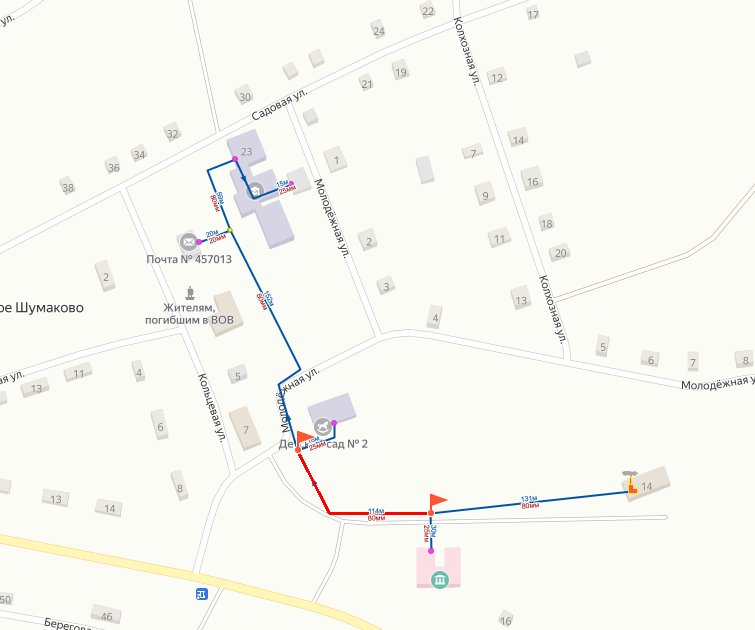 Рисунок 11.6.1. Сценарий развития аварии системы теплоснабжения Согласно СП 124.13330.2012 «Тепловые сети», на период ликвидации аварии не допускается снижение температуры в отапливаемых помещениях общественных зданий второй категории ниже +12 °С.На основании полученных в результате расчета данных можно оценить время, доступное для ликвидации аварий при соответствующей температуре наружного воздуха.При аварии произошло отключение теплоснабжения группы зданий с минимальным коэффициентом тепловой аккумуляции 40 при температуре наружного воздуха -30 °C. Соответственно, максимально допустимое время на ликвидацию аварии и восстановление теплоснабжения составляет 5,3 часа, при превышении указанного времени произойдет остывание внутренних помещений зданий ниже допустимого значения +12 °C.При отключении от теплоснабжения нескольких зданий приоритетным является выполнение мероприятий по ликвидации аварии для зданий с наименьшим коэффициентом тепловой аккумуляции.В случае аварийной ситуации на тепловой станции, вследствие которой может произойти 100% остановка всего основного оборудования из-за обесточивания электросети, необходимо использовать резервное питание от аварийной дизель-генераторной подстанции. Для автоматического включения дизель-генераторов (переключение на резервный источник), персоналом станции должны проводиться плановые и внеплановые учения по переходу как на резервные виды топлива, так и электроснабжение станции. Должно быть организовано своевременное обслуживание оборудования резервного источника электроэнергии.На источниках тепловой энергии в настоящее время установлены электрогенераторы бензиновые, которые обеспечат безопасное питание при авариях на электрических сетях.При выводе одного из котлов на источниках тепловой энергии, перераспределить тепловую нагрузку между источниками тепловой энергии не является возможным.Глава 12. Обоснование инвестиций в строительство, реконструкцию и техническое перевооружение и (или) модернизацию12.1. Оценка финансовых потребностей для осуществления строительства, реконструкции, технического перевооружения и (или) модернизации источников тепловой энергии и тепловых сетейВ соответствии с выбранными направлениями развития системы теплоснабжения может быть сформирован определенный объем реконструкции и модернизации отдельных объектов централизованных систем теплоснабжения. В рамках разработки схемы теплоснабжения проводится предварительный расчёт стоимости выполнения предложенных мероприятий по совершенствованию централизованных систем теплоснабжения, т. е. проводятся предпроектные работы. На предпроектной стадии при обосновании величины инвестиций определяется предварительная (расчетная) стоимость реконструкции объектов централизованных систем теплоснабжения. Стоимость реконструкции объектов определяется в соответствии с укрупненными сметными нормативами цены строительства сетей и объектов системы теплоснабжения. При отсутствии таких показателей могут использоваться данные о стоимости объектов-аналогов. Стоимость строительства сети теплоснабжения взята на основе государственных сметных нормативов, укрупненные нормативы цены строительства НЦС 81-02-13-2022 СП «Наружные тепловые сети». Коэффициент на транспортировку разработанного грунта с погрузкой в автомобиль-самосвал на расстояние 1км составляет 1,15. Переход от цен базового района (Московская область) к уровню цен Челябинской области коэффициент составляет 0,84. Коэффициент, учитывающий изменение стоимости строительства на территории Челябинской области, связанный с климатическими условиями составляет 1,01. Коэффициент, учитывающий выполнение мероприятий по снегоборьбе, составляет 1.Расчет цен в соответствии с укрупненными нормативами цен строительства, представлен в таблице 12.1.1.Таблица 12.1.1. Расчет цен в соответствии с укрупненными нормативами цен строительстваОценка финансовых потребностей для осуществления строительства, реконструкции, технического перевооружения и (или) модернизации источников тепловой энергии и тепловых сетей представлено в Приложении 4 Обосновывающих материалов к Схеме теплоснабжения.12.2. Обоснованные предложения по источникам инвестиций, обеспечивающих финансовые потребности для осуществления строительства, реконструкции, технического перевооружения и (или) модернизации источников тепловой энергии и тепловых сетейОбоснованные предложения по источникам инвестиций, обеспечивающих финансовые потребности для осуществления строительства, реконструкции, технического перевооружения и (или) модернизации источников тепловой энергии и тепловых сетей представлены в таблице 12.2.1.Таблица 12.2.1. Обоснованные предложения по источникам инвестиций, обеспечивающих финансовые потребности для осуществления строительства, реконструкции, технического перевооружения и (или) модернизации источников тепловой энергии и тепловых сетей 12.3. Расчеты экономической эффективности инвестицийРасчеты экономической эффективности инвестиций не производятся ввиду того, что мероприятия запланированные схемой теплоснабжения направлены на надежное теплоснабжения потребителей.12.4. Расчеты ценовых (тарифных) последствий для потребителей при реализации программ строительства, реконструкции, технического перевооружения и (или) модернизации систем теплоснабженияЦеновые (тарифные) последствия для потребителей при реализации программ строительства, реконструкции, технического перевооружения и (или) модернизации систем теплоснабжения не рассчитываются, так как финансирование будет производится из бюджетных средств.12.5. Сведения о мероприятиях по обеспечению надежности теплоснабжения и бесперебойной работы систем теплоснабжения, потенциальных угроз для их работы, оценку потребности в инвестициях, необходимых для устранения данных угрозОсновой надежной, бесперебойной и экономичной работы систем теплоснабжения является выполнение правил эксплуатации, а также своевременное и качественное проведение профилактических ремонтов.Подготовка системы теплоснабжения к отопительному сезону проводится в соответствии с МДС 41-6.2000 «Организационно-методические рекомендации по подготовке к проведению отопительного периода и повышению надежности систем коммунального теплоснабжения в поселения и населенных пунктах РФ». Выполнение в полном объеме перечня работ по подготовке источников, тепловых сетей и потребителей к отопительному сезону в значительной степени обеспечит надежное и качественное теплоснабжение потребителей.С целью определения состояния строительно-изоляционных конструкций, тепловой изоляции и трубопроводов производятся шурфовки, которые в настоящее время являются наиболее достоверным способом оценки состояния элементов подземных прокладок тепловых сетей. Для проведения шурфовок ежегодно составляются планы. Количество проводимых шурфовок устанавливается предприятием тепловых сетей и зависит от протяженности тепловой сети, ее состояния, вида изоляционных конструкций. Результаты шурфовок учитываются при составлении плана ремонтов тепловых сетей.Тепловые сети, находящиеся в эксплуатации, подвергаются испытаниям на гидравлическую плотность ежегодно после окончания отопительного периода для выявления дефектов, подлежащих устранению при капитальном ремонте и после окончания ремонта перед включением сетей в эксплуатацию.При испытании на гидравлическую плотность давление в самых высоких точках сети доводится до пробного (1,25 рабочего), но не ниже 1,6 МПа (16 кгс/см2). Температура воды в трубопроводах при испытаниях не превышает 45 °C. Для дистанционного обнаружения мест повреждения трубопроводов тепловых сетей канальной и бесканальной прокладки под слоем грунта на глубине до 3 - 4м в зависимости от типа грунта и вида дефекта используются течеискатели.В процессе эксплуатации особое внимание уделяется выполнению всех требований нормативных документов, что существенно уменьшает число отказов в период отопительного сезона.Также выполнение вышеуказанных мероприятий в п.12.2. Схемы теплоснабжения.Глава 13. Индикаторы развития систем теплоснабжения поселенияИндикаторы развития систем теплоснабжения сельского поселения в разрезе источников тепловой энергии, теплоснабжающей организации и сельского поселения в целом представлены в таблицах 13.1. Глава 14. Ценовые (тарифные) последствия14.1. Тарифно-балансовые расчетные модели теплоснабжения потребителей по каждой системе теплоснабженияЦеновые (тарифные) последствия для потребителей при реализации программ строительства, реконструкции, технического перевооружения и (или) модернизации систем теплоснабжения не рассчитываются, так как финансирование будет производится из бюджетных средств.14.2. Тарифно-балансовые расчетные модели теплоснабжения потребителей по каждой единой теплоснабжающей организацииЦеновые (тарифные) последствия для потребителей при реализации программ строительства, реконструкции, технического перевооружения и (или) модернизации систем теплоснабжения не рассчитываются, так как финансирование будет производится из бюджетных средств.14.3. Результаты оценки ценовых (тарифных) последствий реализации проектов схемы теплоснабжения на основании разработанных тарифно- балансовых моделейЦеновые (тарифные) последствия для потребителей при реализации программ строительства, реконструкции, технического перевооружения и (или) модернизации систем теплоснабжения не рассчитываются, так как финансирование будет производится из бюджетных средств.Глава 15. Реестр единых теплоснабжающей организации15.1. Реестр систем теплоснабжения, содержащий перечень теплоснабжающей организации, действующих в каждой системе теплоснабжения, расположенных в границах поселенияВ таблице 15.1.1 представлен реестр систем теплоснабжения, содержащий перечень теплоснабжающей организации, действующих в каждой системе теплоснабжения, расположенных в границах сельского поселения.Таблица 13.1. Индикаторы, характеризующие динамику функционирования источников тепловой энергии в разрезе источников тепловой энергии,                                                     ТСО   и в целом по сельскому поселениюТаблица 15.1.1 Реестр систем теплоснабжения15.2. Реестр единых теплоснабжающей организации, содержащий перечень систем теплоснабжения, входящих в состав единой теплоснабжающей организацииРеестр единых теплоснабжающей организации, содержащий перечень систем теплоснабжения представлен в таблице 15.2.1.Таблица 15.2.1. Реестр единых теплоснабжающей организации, содержащий перечень систем теплоснабжения15.3. Основания, в том числе критерии, в соответствии с которыми теплоснабжающая организация определена единой теплоснабжающей организациейСогласно п. 7 Правил организации теплоснабжения устанавливаются следующие критерии определения ЕТО:владение на праве собственности или ином законном основании источниками тепловой энергии с наибольшей рабочей тепловой мощностью и (или) тепловыми сетями с наибольшей емкостью в границах зоны действия ЕТО;размер собственного капитала;способность в лучшей мере обеспечить надежность теплоснабжения в соответствующей системе теплоснабжения 5.4. Заявки теплоснабжающей организации, поданные в рамках разработки проекта схемы теплоснабжения (при их наличии), на присвоение статуса единой теплоснабжающей организацииЗаявки не подавались.15.5. Описание границ зон деятельности единой теплоснабжающей организации (организаций)Границы зон теплоснабжающей организации ООО «Петровское ЖКХ» с утвержденным статусом ЕТО:Зона действия Котельной, пер. Советский, 10 в с. Петровское определена ул. Труда, Школьная, Юбилейная.Зона действия Котельной, ул. Школьная, 11 в с. Петровское определена ул. Школьная.Зона действия Котельной, ул. Молодежная, 14 в с. Малое Шумаково определена ул. Молодежная, Кольцевая, Садовая.Глава 16. Реестр мероприятий схемы теплоснабжения16.1. Перечень мероприятий по строительству, реконструкции, техническому перевооружению и (или) модернизации источников тепловой энергииПеречень мероприятий по строительству, реконструкции, техническому перевооружению и (или) модернизации источников тепловой энергии представлен в таблице 16.1.1.16.2. Перечень мероприятий по строительству, реконструкции, техническому перевооружению и (или) модернизации тепловых сетей и сооружений на нихПеречень мероприятий по строительству, реконструкции, техническому перевооружению и (или) модернизации тепловых сетей и сооружений на них представлен в таблице 16.2.1.Таблица 16.2.1. Перечень мероприятий по строительству, реконструкции, техническому перевооружению и (или) модернизации тепловых сетей и сооружений на них16.3. Перечень мероприятий, обеспечивающих переход от открытых систем теплоснабжения (горячего водоснабжения) на закрытые системы горячего водоснабженияМероприятия, обеспечивающие переход от открытых систем теплоснабжения (горячего водоснабжения) на закрытые системы горячего водоснабжения, не предусматриваются.17. Замечания и предложения к проекту схемы теплоснабжения17.1. Перечень всех замечаний и предложений, поступивших при разработке, утверждении и разработки схемы теплоснабженияЗамечания и предложения не поступали.17.2. Ответы разработчиков проекта схемы теплоснабжения на замечания и предложенияЗамечания и предложения не поступали.17.3. Перечень учтенных замечаний и предложений, а также реестр изменений, внесенных в разделы схемы теплоснабжения и главы обосновывающих материалов к схеме теплоснабженияЗамечания и предложения не поступали.18. Сводный том изменений, выполненных в доработанной и (или) актуализированной схеме теплоснабженияРанее утвержденная схема скорректирована в соответствии с Требованиями к разработке схемам теплоснабжения.Приложение 2 Параметры тепловых сетейТаблица П.2.1. Параметры тепловых сетей, включая год начала эксплуатации, тип изоляции, тип компенсирующих устройств, тип прокладки, краткую характеристику грунтов в местах прокладки с выделением наименее надежных участков, определением их материальной характеристики и тепловой нагрузки потребителей, подключенных к таким участкамПриложение 3 Температурные данныеТаблица П.3.1. Данные для расчета температурПриложение 4. Предложения по строительству, реконструкции, техническому перевооружению и (или) модернизации источников тепловой энергии и тепловых сетейТаблица П4.1. Планируемые капитальные вложения в реализацию мероприятий по новому строительству, реконструкции, техническому перевооружению и (или) модернизации источников тепловой энергии и тепловых сетей, тыс. руб.Таблица П4.2. Капитальные вложения в реализацию мероприятий по новому строительству, реконструкции и (или) модернизации источников тепловой энергии, тыс. руб.Таблица П4.3. Капитальные вложения в реализацию мероприятий по новому строительству, реконструкции и (или) модернизации тепловых сетей, тыс. руб.Приложение 5 Оценка вероятности отказа (аварийной ситуации) и безотказной (безаварийной) работы системы теплоснабжения по отношению к потребителям Таблица П5.1. Оценка вероятности отказа (аварийной ситуации) и безотказной (безаварийной) работы системы теплоснабжения по отношению к потребителямНаименование и адрес источника тепловой энергииНаселенный пунктНаименование теплоснабжающей организацииНаименование теплоснабжающей организацииСтатус ЕТОНомер технологической зоныНаименование и адрес источника тепловой энергииНаселенный пунктИсточник тепловой энергииТепловые сетиСтатус ЕТОНомер технологической зоныКотельная, пер. Советский, 10с. ПетровскоеООО «Петровское ЖКХ»"Администрация Петровского СПУтверждёнIКотельная, ул. Школьная, 11с. ПетровскоеООО «Петровское ЖКХ»"Администрация Петровского СПУтверждёнIIКотельная, ул. Молодежная, 14с. Малое ШумаковоООО «Петровское ЖКХ»"Администрация Петровского СПУтверждёнIII№ ппНаименование и адрес источника тепловой энергииТепловая мощность котлов установленнаяОграничения установленной тепловой мощностиТепловая мощность котлов располагаемаяЗатраты тепловой мощности на собственные нуждыТепловая мощность котельной нетто1Котельная, пер. Советский, 100.624-0.6240.0110.6132Котельная, ул. Школьная, 110.140-0.1400.0050.1353Котельная, ул. Молодежная, 140.510-0.5100.0080.502Итого:Итого:1.274-1.2740.0241.250№ ппНаименование и адрес источника тепловой энергииВыработка тепловой энергии котлоагрегатами, ГкалЗатраты тепловой энергии на собственные нужды, ГкалОтпуск тепловой энергии с коллекторов источника тепловой энергии, ГкалВид топливаРасход топлива, т у. т1Котельная, пер. Советский, 101276.27338.8901237.383Природный газ104.2702Котельная, ул. Школьная, 1192.4701.20091.270Природный газ38.6003Котельная, ул. Молодежная, 14940.23721.020919.217Природный газ158.630Итого:Итого:2308.98061.1102247.870-301.500№ источника тепловой энергииНаименование и адрес источника тепловой энергииУстановленная тепловая мощность, Гкал/чУстановленная тепловая мощность, Гкал/ч2023 год2023 год№ источника тепловой энергииНаименование и адрес источника тепловой энергииУстановленная тепловая мощность, Гкал/чУстановленная тепловая мощность, Гкал/чВыработка тепловой энергии, ГкалЧисло часов использования УТМ, ч.1Котельная, пер. Советский, 100.6240.6241276.273-2Котельная, ул. Школьная, 110.1400.14092.470-3Котельная, ул. Молодежная, 140.5100.510940.237Итого:Итого:Итого:1.2742308.980-№ ппНаименование и адрес источника тепловой энергииТип котлаКол-во котловГод установки котлаМощность котла, Гкал/чМощность котельной, Гкал/чУРУТ по котлам, кг у.т./ ГкалКПД котлов, %УРУТ по котельной, кг у.т./ГкалДата обследования котловОсновное топливо - природный газОсновное топливо - природный газОсновное топливо - природный газОсновное топливо - природный газОсновное топливо - природный газОсновное топливо - природный газОсновное топливо - природный газОсновное топливо - природный газОсновное топливо - природный газОсновное топливо - природный газОсновное топливо - природный газ1Котельная, пер. Советский, 10REX-30RCM-240RS-A-1001122010201020140.2570.2090.0780.624155.3592.0092.3092.00155.00Нет данных2Котельная, ул. Школьная, 11THERM TRIO 90 (T)220130.070.14156.0392.00155.00Нет данных3Котельная, ул. Молодежная, 14RS-A-100RS-A-40021201920160.0850.3400.51156.2694.00156.26Нет данныхВсего:91.614№ ппНомер вывода тепловой мощности (наименование теплопровода)Прекращение теплоснабженияВосстановление теплоснабженияПричина прекращенияРежим теплоснабженияНедоотпуск тепловой энергии, тыс. ГкалНе зафиксированоНе зафиксированоНе зафиксированоНе зафиксированоНе зафиксированоНе зафиксированоНе зафиксировано№ ппСт. №Тип котлоагрегатаГод ввода в эксплуатациюПарковый ресурс, чНаработкаНа конец года 2022 чГод достижения паркового ресурсаНазначенный ресурс, чКоличество продленийГод достижения назначенного ресурсаКотельная, пер. Советский, 10Котельная, пер. Советский, 10Котельная, пер. Советский, 10Котельная, пер. Советский, 10Котельная, пер. Советский, 10Котельная, пер. Советский, 10Котельная, пер. Советский, 10Котельная, пер. Советский, 10Котельная, пер. Советский, 10Котельная, пер. Советский, 1011REX-3020101314006583220301314000203022RCM-24020101314006583220301314000203033RS-A-100 -2 шт.20141314004557620301314002030Котельная, ул. Школьная, 11Котельная, ул. Школьная, 11Котельная, ул. Школьная, 11Котельная, ул. Школьная, 11Котельная, ул. Школьная, 11Котельная, ул. Школьная, 11Котельная, ул. Школьная, 11Котельная, ул. Школьная, 11Котельная, ул. Школьная, 11Котельная, ул. Школьная, 1111THERM TRIO 90 (T) – 2шт.2013506405064020235064002023Котельная, ул. Молодежная, 14Котельная, ул. Молодежная, 14Котельная, ул. Молодежная, 14Котельная, ул. Молодежная, 14Котельная, ул. Молодежная, 14Котельная, ул. Молодежная, 14Котельная, ул. Молодежная, 14Котельная, ул. Молодежная, 14Котельная, ул. Молодежная, 14Котельная, ул. Молодежная, 1411RS-A-100 – 2 шт.20191314002025620391314000203922RS-A-400 –1 шт.201613140035448203313140002033№ источника ТЭНаименование и адрес источника тепловой энергииВид топливаСредняя теплотворная способность топлива, ккал/кгРасход условного топлива, т у. т.№ источника ТЭНаименование и адрес источника тепловой энергииВид топлива2023 год2023 год1Котельная, пер. Советский, 10Природный газ8000.000104.2702Котельная, ул. Школьная, 11Природный газ8000.00038.6003Котельная, ул. Молодежная, 14Природный газ8000.000158.630Всего природный газВсего природный газ-301.500Всего угольВсего уголь--Всего прочий вид топливаВсего прочий вид топлива--ИтогоИтого301.500№ источника ТЭНаименование и адрес источника тепловой энергииВид топливаСредняя теплотворная способность топлива, ккал/кгРасход условного топлива, т у. т.№ источника ТЭНаименование и адрес источника тепловой энергииВид топлива2023год2023год1Котельная, пер. Советский, 10Нет--2Котельная, ул. Школьная, 11Нет--3Котельная, ул. Молодежная, 14Нет--ИтогоИтого--Условный диаметр, ммПротяженность трубопроводов в двухтрубном исчислении, мМатериальная характеристика, кв. м.Котельная, пер. Советский, 1067874.325051551.57016322.82Котельная, ул. Молодежная, 1453976.9120200.825633.158045672.96Котельная, ул. Школьная, 1180850808Общий итог1297.00159.23Способ прокладкиПротяженность трубопроводов в двухтрубном исчислении, мМатериальная характеристика, кв. м.Котельная, пер. Советский, 10678.0074.32Надземная139.0013.90Подземная бесканальная539.0060.42Котельная, ул. Молодежная, 14539.0076.91Надземная494.0074.66Подземная бесканальная45.002.25Котельная, ул. Школьная, 11808Подземная бесканальная808Год прокладкиПротяженность трубопроводов в двухтрубном исчислении, мМатериальная характеристика, кв. м.Котельная, пер. Советский, 10678.0074.322001407.0040.702008158.0022.12200965.006.70201048.004.80Котельная, ул. Молодежная, 14539.0076.912000471.0073.71200568.003.20Котельная, ул.Школьная, 118082000808Наименование показателяЕд. изм.Котельная, пер. Советский, 10Котельная, ул. Школьная, 11Котельная, ул. Молодежная, 14Средневзвешенный срок службы котлоагрегатов источника тепловой энергиилет11.00010.0006.000Удельный расход условного топлива на выработку тепловой энергиикг/Гкал123.147186.714177.196Собственные нужды%2.0930.3152.204Удельный расход условного топлива на отпуск тепловой энергиикг/Гкал125.780187.304181.189Удельный расход электрической энергии на отпуск тепловой энергии с коллекторовкВт-ч/Гкал16.30020.5200.040Удельный расход теплоносителя на отпуск тепловой энергии с коллекторовКуб.м./Гкал1.0601.0600.010Коэффициент использования установленной тепловой мощности%0.000.000.00Доля источников тепловой энергии, оборудованных приборами учета отпуска тепловой энергии в тепловые сети (от установленной мощности)%0.000.000.00Доля источников тепловой энергии, оборудованных приборами учета отпуска тепловой энергии в тепловые сети (от общего количества котельных)%0.000.000.00Доля источников тепловой энергии, оборудованных устройствами водоподготовки (от общего количества котельных)%0.000.000.00Доля автоматизированных источников тепловой энергии без обслуживающего персонала (от общего количества котельных)%100.00100.00100.00Доля автоматизированных источников тепловой энергии без обслуживающего персонала с УТМ меньше/равной 10 Гкал/ч%100.00100.00100.00Общая частота прекращений теплоснабжения от источников тепловой энергии1/год0.000.000.00Средняя продолжительность прекращения теплоснабжения от источников тепловой энергиич.0.000.000.00Средний недоотпуск тепловой энергии в тепловые сети на единицу прекращения теплоснабжениятыс. Гкал0.000.000.00Вид резервного топлива---Расход резервного топливат у. т---Наименование показателяЕд. измеренияКотельная, пер. Советский, 10Котельная, ул. Школьная, 11Котельная, ул. Молодежная, 14Давление в подающем трубопроводеАтм2,52,52,5Давление в обратном трубопроводеАтм0,30,30,3ПоказательЕд. измеренияЗначение на 2023годТеплоноситель - водаТеплоноситель - водаТеплоноситель - водаТеплоноситель - водаКотельная, пер. Советский, 10Котельная, пер. Советский, 10Котельная, пер. Советский, 10Котельная, пер. Советский, 10Нормативы технологических потерь при передаче тепловой энергииГкал239.61Нормативы технологических потерь теплоносителякуб.м.0.00Котельная, ул. Школьная, 11Котельная, ул. Школьная, 11Котельная, ул. Школьная, 11Котельная, ул. Школьная, 11Нормативы технологических потерь при передаче тепловой энергииГкал34.55Нормативы технологических потерь теплоносителякуб.м.0.00Котельная, ул. Молодежная, 14Котельная, ул. Молодежная, 14Котельная, ул. Молодежная, 14Котельная, ул. Молодежная, 14Нормативы технологических потерь при передаче тепловой энергииГкал170.44Нормативы технологических потерь теплоносителякуб.м.0.00Наименование показателяКотельная, пер. Советский, 10Котельная, ул. Школьная, 11Котельная, ул. Молодежная, 14Наименование показателя2023 год2023 год2023 годНаименование ТСОООО "Петровское ЖКХ"ООО "Петровское ЖКХ"ООО "Петровское ЖКХ"Площадь зоны действия, Га5.7001.2006.200Максимальный фактический радиус теплоснабжения, м327.000100.000450.000Суммарная договорная тепловая нагрузка в зоне действия источника тепловой энергии, Гкал/ч0.4710.1750.354Материальная характеристика сетей, кв. м.74.3208.0076.910Материальная характеристика тепловой сети к расчетной тепловой нагрузке, кв. м./Гкал/ч157.79257.143217.260Номер кадастрового кварталаНагрузка на отоплениеНагрузка на вентиляциюНагрузка на ГВСКотельная, пер. Советский, 100.4710.000.0074:21:110101274:21:110100874:21:11010100.4710.000.00Бюджетные потребители0.4710.000.00Население0.000.000.00Прочие потребители0.000.000.00Котельная, ул.Школьная, 110.1750.000.0074:21:11010100.1750.000.00Бюджетные потребители0.1750.000.00Население0.000.000.00Прочие потребители0.000.000.00Котельная, ул. Молодежная, 140.3540.000.0074:21:021600774:21:02160040.3540.000.00Бюджетные потребители0.300.000.00Население0.000.000.00Прочие потребители0.0540.000.00Номер кадастрового кварталаВеличина потребления тепловой энергии за отопительный периодВеличина потребления тепловой энергии за годКотельная, пер. Советский, 10997.77997.7774:21:110101274:21:110100874:21:1101010997.77997.77Бюджетные потребители997.77997.77НаселениеПрочие потребителиКотельная, ул.Школьная, 1176.2776.2774:21:110101076.2776.27Бюджетные потребители и Прочие потребители76.2776.27НаселениеКотельная, ул. Молодежная, 14762.38762.3874:21:021600774:21:0216004762.38762.38Бюджетные потребители749.38749.38НаселениеПрочие потребители12.7812.78№ ппНаименование и адрес источника тепловой энергии2023 год2023 год2023 год№ ппНаименование и адрес источника тепловой энергииРасчетная нагрузкаДоговорная нагрузкаРазница расчетной нагрузки к подключенной1Котельная, пер. Советский, 100.4710.471-2Котельная, ул. Школьная, 110.1750.175-3Котельная, ул. Молодежная, 140.3540.354-Наименование показателяКотельная, пер. Советский, 10Котельная, ул. Школьная, 11Котельная, ул. Молодежная, 14Наименование показателя2023 год2023 год2023 годУстановленная тепловая мощность, в том числе:0.6240.1400.850Ограничение тепловой мощности---Располагаемая тепловая мощность0.6240.1400.850Затраты тепла на собственные нужды в горячей воде0.0110.0050.008Потери в тепловых сетях в горячей воде0.1010.0090.071Расчетная нагрузка на хозяйственные нужды---Присоединенная договорная тепловая нагрузка в горячей воде0.4710.1750.354Присоединенная расчетная тепловая нагрузка в горячей воде (на коллекторах станции), в том числе:0.4710.1750.354отопление0.4710.1750.354вентиляция---горячее водоснабжение---Резерв/дефицит тепловой мощности (по договорной нагрузке)0.041-0.0490.417Резерв/дефицит тепловой мощности (по фактической нагрузке)0.041-0.0490.417Располагаемая тепловая мощность нетто (с учетом затрат на собственные нужды станции) при аварийном выводе самого мощного котла0.041-0.0490.417Максимально допустимое значение тепловой нагрузки на коллекторах станции при аварийном выводе самого мощного пикового котла/турбоагрегата---Зона действия источника тепловой мощности, га5.7001.2006.200Плотность тепловой нагрузки, Гкал/ч/га0.0830.1460.057Максимальный фактический радиус теплоснабжения, м327.000100.000450.000Материальная характеристика сетей, кв. м.74.32010.00076.910№ ппНаименование и адрес источника тепловой энергии2023 год2023 год2023 год2023 год№ ппНаименование и адрес источника тепловой энергииТепловая мощность котельной неттоРасчетная присоединенная тепловая нагрузкаПотери мощности в тепловой сетиРезерв/дефицит тепловой мощности нетто1Котельная, пер. Советский, 100.6130.4710.1010.0412Котельная, ул. Школьная, 110.1350.1750.009-0.0493Котельная, ул. Молодежная, 140.8390.3540.0710.414ИтогоИтого1.5871.0000.1810.406№ ппНаименование показателяЕд. измерения2023 годКотельная, пер. Советский, 10Котельная, пер. Советский, 10Котельная, пер. Советский, 101Всего подпитка тепловой сети, в том числе:куб.м./ч0.051.1.нормативные утечки теплоносителя в сетяхкуб.м./ч0.051.2.сверхнормативный расход водыкуб.м./ч0.002Расход воды на ГВСкуб.м./ч0.00Котельная, ул. Школьная, 11Котельная, ул. Школьная, 11Котельная, ул. Школьная, 111Всего подпитка тепловой сети, в том числе:куб.м./ч0.021.1.нормативные утечки теплоносителя в сетяхкуб.м./ч0.021.2.сверхнормативный расход водыкуб.м./ч0.002Расход воды на ГВСкуб.м./ч0.00Котельная, ул. Молодежная, 14Котельная, ул. Молодежная, 14Котельная, ул. Молодежная, 141Всего подпитка тепловой сети, в том числе:куб.м./ч0.0421.1.нормативные утечки теплоносителя в сетяхкуб.м./ч0.0421.2.сверхнормативный расход водыкуб.м./ч0.0002Расход воды на ГВСкуб.м./ч0.000№ ппВид топливаОстаток топлива на начало года, т. натурального топлива, тыс. куб.м.Приход топлива за год, т. натурального топлива, тыс. куб.м.Всего, т. натурального топлива, тыс. куб.м.Всего, в т. условного топливаОстаток топлива, т. натурального топлива, тыс. куб.м.Низшая теплота сгорания, ккал/кг (ккал/нм3)№ ппВид топливаОстаток топлива на начало года, т. натурального топлива, тыс. куб.м.Приход топлива за год, т. натурального топлива, тыс. куб.м.Всего, т. натурального топлива, тыс. куб.м.Всего, в т. условного топливаОстаток топлива, т. натурального топлива, тыс. куб.м.Низшая теплота сгорания, ккал/кг (ккал/нм3)№ ппВид топливаОстаток топлива на начало года, т. натурального топлива, тыс. куб.м.Приход топлива за год, т. натурального топлива, тыс. куб.м.Всего, т. натурального топлива, тыс. куб.м.Всего, в т. условного топливаОстаток топлива, т. натурального топлива, тыс. куб.м.Низшая теплота сгорания, ккал/кг (ккал/нм3)Котельная, пер. Советский, 10Котельная, пер. Советский, 10Котельная, пер. Советский, 10Котельная, пер. Советский, 10Котельная, пер. Советский, 10Котельная, пер. Советский, 10Котельная, пер. Советский, 10Котельная, пер. Советский, 102023 год2023 год2023 год2023 год2023 год2023 год2023 год1Природный газ0.00119.17119.17104.270.008000.00Итого104.27Котельная, ул. Школьная, 11Котельная, ул. Школьная, 11Котельная, ул. Школьная, 11Котельная, ул. Школьная, 11Котельная, ул. Школьная, 11Котельная, ул. Школьная, 11Котельная, ул. Школьная, 11Котельная, ул. Школьная, 112023 год2023 год2023 год2023 год2023 год2023 год2023 год1Природный газ0.0044.1144.1138.600.008000.00Итого38.60Котельная, ул. Молодежная, 14Котельная, ул. Молодежная, 14Котельная, ул. Молодежная, 14Котельная, ул. Молодежная, 14Котельная, ул. Молодежная, 14Котельная, ул. Молодежная, 14Котельная, ул. Молодежная, 14Котельная, ул. Молодежная, 142023 год2023 год2023 год2023 год2023 год2023 год2023 год1Природный газ0.00181.29181.29158.630.008000.00Итого158.63Баланс топлива за годОстаток топлива на начало года, т. натурального топлива, тыс. куб.м.Приход топлива за год, т. натурального топлива, тыс. куб.м.Израсходовано топлива, т. условного топливаИзрасходовано топлива, т. условного топливаИзрасходовано топлива, т. условного топливаОстаток топлива, т. натурального топлива, тыс. куб.мНизшая теплота сгорания, ккал/кгБаланс топлива за годОстаток топлива на начало года, т. натурального топлива, тыс. куб.м.Приход топлива за год, т. натурального топлива, тыс. куб.м.На котельных на отпуск тепловой энергииНа ТЭЦНа ТЭЦОстаток топлива, т. натурального топлива, тыс. куб.мНизшая теплота сгорания, ккал/кгБаланс топлива за годОстаток топлива на начало года, т. натурального топлива, тыс. куб.м.Приход топлива за год, т. натурального топлива, тыс. куб.м.На котельных на отпуск тепловой энергииНа отпуск тепловой энергииНа отпуск электрической энергииОстаток топлива, т. натурального топлива, тыс. куб.мНизшая теплота сгорания, ккал/кг2023 год2023 год2023 год2023 год2023 год2023 год2023 год2023 годПриродный газ0.00344.57301.50---8000.00Итого0.00344.57301.50---8000.00№ ппНаименование и адрес источника тепловой энергииВид топливаДоля от общего потребления топлива, % Низшая теплота сгорания, ккал/куб.м.1Котельная, пер. Советский, 10Природный газ100.008000.001.1Котельная, пер. Советский, 10---2Котельная, ул. Школьная, 11Природный газ100.008000.002.1.Котельная, ул. Школьная, 11---3Котельная, ул. Молодежная, 14Природный газ100.008000.003.1.Котельная, ул. Молодежная, 14---№ ппНаименование сельского поселенияВид топливаДоля от общего потребления топлива, % 1Петровское сельское поселениеПриродный газ100.001Петровское сельское поселение--№ ппГод разработкиОбщее число отказов, ед.Отказы в отопительный период, ед.Отказы в период испытаний, ед.Отказы в межотопительный период, ед.Удельная повреждаемость тепловых сетей за прошедший год, ед/км*годУдельная повреждаемость тепловых сетей за отопительный период, ед/км*годКотельная, пер. Советский, 10Котельная, пер. Советский, 10Котельная, пер. Советский, 10Котельная, пер. Советский, 10Котельная, пер. Советский, 10Котельная, пер. Советский, 10Котельная, пер. Советский, 10Котельная, пер. Советский, 1012019 год0.000.000.000.000.000.0022020 год0.000.000.000.000.000.0032021 год0.000.000.000.000.000.0042022 год0.000.000.000.000.000.0052023 год0.000.000.000.000.000.00Котельная, ул. Школьная, 11Котельная, ул. Школьная, 11Котельная, ул. Школьная, 11Котельная, ул. Школьная, 11Котельная, ул. Школьная, 11Котельная, ул. Школьная, 11Котельная, ул. Школьная, 11Котельная, ул. Школьная, 1112019 год0.000.000.000.000.000.0022020 год0.000.000.000.000.000.0032021 год0.000.000.000.000.000.0042022 год0.000.000.000.000.000.0052023 год0.000.000.000.000.000.00Котельная, ул. Молодежная, 14					Котельная, ул. Молодежная, 14					Котельная, ул. Молодежная, 14					Котельная, ул. Молодежная, 14					Котельная, ул. Молодежная, 14					Котельная, ул. Молодежная, 14					Котельная, ул. Молодежная, 14					Котельная, ул. Молодежная, 14					12019 год0.000.000.000.000.000.0022020 год0.000.000.000.000.000.0032021 год0.000.000.000.000.000.0042022 год0.000.000.000.000.000.0052023 год0.000.000.000.000.000.00№ ппГод разработкиКоличество прекращенийСреднее время восстановления, чСредний недоотпуск тепла на одно прекращение теплоснабжения, Гкал/ед.Котельная, пер. Советский, 10Котельная, пер. Советский, 10Котельная, пер. Советский, 10Котельная, пер. Советский, 10Котельная, пер. Советский, 1012019 год0.000.000.0022020 год0.000.000.0032021 год0.000.000.0042022 год0.000.000.0052023 год0.000.000.00Котельная, ул. Школьная, 11Котельная, ул. Школьная, 11Котельная, ул. Школьная, 11Котельная, ул. Школьная, 11Котельная, ул. Школьная, 1112019 год0.000.000.0022020 год0.000.000.0032021 год0.000.000.0042022 год0.000.000.0052023 год0.000.000.00Котельная, ул. Молодежная, 14					Котельная, ул. Молодежная, 14					Котельная, ул. Молодежная, 14					Котельная, ул. Молодежная, 14					Котельная, ул. Молодежная, 14					12019 год0.000.000.0022020 год0.000.000.0032021 год0.000.000.0042022 год0.000.000.0052023 год0.000.000.00№ ппГод разработкиКоличество отказов в тепловых сетях в отопительный период, 1/км/годСреднее время восстановления теплоснабжения, часУдельное количество отказов в тепловых сетях в период испытания, 1/км/годСредний недоотпуск тепловой энергии, Гкал/отказКотельная, пер. Советский, 10Котельная, пер. Советский, 10Котельная, пер. Советский, 10Котельная, пер. Советский, 10Котельная, пер. Советский, 10Котельная, пер. Советский, 1012019 год0.000.000.000.0022020 год0.000.000.000.0032021 год0.000.000.000.0042022 год0.000.000.000.0052023 год0.000.000.000.00Котельная, ул. Школьная, 11Котельная, ул. Школьная, 11Котельная, ул. Школьная, 11Котельная, ул. Школьная, 11Котельная, ул. Школьная, 11Котельная, ул. Школьная, 1112019 год0.000.000.000.0022020 год0.000.000.000.0032021 год0.000.000.000.0042022 год0.000.000.000.0052023 год0.000.000.000.00Котельная, ул. Молодежная, 14					Котельная, ул. Молодежная, 14					Котельная, ул. Молодежная, 14					Котельная, ул. Молодежная, 14					Котельная, ул. Молодежная, 14					Котельная, ул. Молодежная, 14					12019 год0.000.000.000.0022020 год0.000.000.000.0032021 год0.000.000.000.0042022 год0.000.000.000.0052023 год0.000.000.000.00№ ппНаименование показателяЕд. измерения2019 год2020 год2021 год2022 год2023 годКотельная, пер. Советский, 10Котельная, пер. Советский, 10Котельная, пер. Советский, 10Котельная, пер. Советский, 10Котельная, пер. Советский, 10Котельная, пер. Советский, 10Котельная, пер. Советский, 10Котельная, пер. Советский, 101Повреждения в магистральных тепловых сетях, в том числе:1/км/год0.000.000.000.000.001.1.в отопительный период1/км/оп0.000.000.000.000.001.2.в период испытаний на плотность и прочность1/км/год0.000.000.000.000.002Повреждения в распределительных тепловых сетях систем отопления, в том числе:1/км/год0.000.000.000.000.002.1.в отопительный период1/км/оп0.000.000.000.000.002.2.в период испытаний на плотность и прочность1/км/год0.000.000.000.000.003Повреждения в сетях горячего водоснабжения (в случае их наличия)1/км/год0.000.000.000.000.004Всего повреждения в тепловых сетях1/км/год0.000.000.000.000.00Котельная, ул. Школьная, 11Котельная, ул. Школьная, 11Котельная, ул. Школьная, 11Котельная, ул. Школьная, 11Котельная, ул. Школьная, 11Котельная, ул. Школьная, 11Котельная, ул. Школьная, 11Котельная, ул. Школьная, 111Повреждения в магистральных тепловых сетях, в том числе:1/км/год0.000.000.000.000.001.1.в отопительный период1/км/оп0.000.000.000.000.001.2.в период испытаний на плотность и прочность1/км/год0.000.000.000.000.002Повреждения в распределительных тепловых сетях систем отопления, в том числе:1/км/год0.000.000.000.000.002.1.в отопительный период1/км/оп0.000.000.000.000.002.2.в период испытаний на плотность и прочность1/км/год0.000.000.000.000.003Повреждения в сетях горячего водоснабжения (в случае их наличия)1/км/год0.000.000.000.000.004Всего повреждения в тепловых сетях1/км/год0.000.000.000.000.00Котельная, ул. Молодежная, 14					Котельная, ул. Молодежная, 14					Котельная, ул. Молодежная, 14					Котельная, ул. Молодежная, 14					Котельная, ул. Молодежная, 14					Котельная, ул. Молодежная, 14					Котельная, ул. Молодежная, 14					Котельная, ул. Молодежная, 14					1Повреждения в магистральных тепловых сетях, в том числе:1/км/год0.000.000.000.000.001.1.в отопительный период1/км/оп0.000.000.000.000.001.2.в период испытаний на плотность и прочность1/км/год0.000.000.000.000.002Повреждения в распределительных тепловых сетях систем отопления, в том числе:1/км/год0.000.000.000.000.002.1.в отопительный период1/км/оп0.000.000.000.000.002.2.в период испытаний на плотность и прочность1/км/год0.000.000.000.000.003Повреждения в сетях горячего водоснабжения (в случае их наличия)1/км/год0.000.000.000.000.004Всего повреждения в тепловых сетях1/км/год0.000.000.000.000.00№ ппНаименование показателяЕд. измерения2019 год2020 год2021 год2022 год2023 годКотельная, пер. Советский, 10Котельная, пер. Советский, 10Котельная, пер. Советский, 10Котельная, пер. Советский, 10Котельная, пер. Советский, 10Котельная, пер. Советский, 10Котельная, пер. Советский, 10Котельная, пер. Советский, 101Среднее время восстановления теплоснабжения после повреждения в магистральных тепловых сетях в отопительный периодчас0.000.000.000.000.002Среднее время восстановления отопления после повреждения в распределительных тепловых сетях систем отоплениячас0.000.000.000.000.003Среднее время восстановления горячего водоснабжения после повреждения в сетях горячего водоснабжения (в случае их наличия)час0.000.000.000.000.004Всего среднее время восстановления отопления после повреждения в магистральных и распределительных тепловых сетяхчас0.000.000.000.000.00Котельная, ул. Школьная, 11Котельная, ул. Школьная, 11Котельная, ул. Школьная, 11Котельная, ул. Школьная, 11Котельная, ул. Школьная, 11Котельная, ул. Школьная, 11Котельная, ул. Школьная, 11Котельная, ул. Школьная, 111Среднее время восстановления теплоснабжения после повреждения в магистральных тепловых сетях в отопительный периодчас0.000.000.000.000.002Среднее время восстановления отопления после повреждения в распределительных тепловых сетях систем отоплениячас0.000.000.000.000.003Среднее время восстановления горячего водоснабжения после повреждения в сетях горячего водоснабжения (в случае их наличия)час0.000.000.000.000.004Всего среднее время восстановления отопления после повреждения в магистральных и распределительных тепловых сетяхчас0.000.000.000.000.00Котельная, ул. Молодежная, 14					Котельная, ул. Молодежная, 14					Котельная, ул. Молодежная, 14					Котельная, ул. Молодежная, 14					Котельная, ул. Молодежная, 14					Котельная, ул. Молодежная, 14					Котельная, ул. Молодежная, 14					Котельная, ул. Молодежная, 14					1Среднее время восстановления теплоснабжения после повреждения в магистральных тепловых сетях в отопительный периодчас0.000.000.000.000.002Среднее время восстановления отопления после повреждения в распределительных тепловых сетях систем отоплениячас0.000.000.000.000.003Среднее время восстановления горячего водоснабжения после повреждения в сетях горячего водоснабжения (в случае их наличия)час0.000.000.000.000.004Всего среднее время восстановления отопления после повреждения в магистральных и распределительных тепловых сетяхчас0.000.000.000.000.00№ ппНаименование ТСО2024 год1ООО «Петровское ЖКХ»3197.40№ ппНаименованиеЗначение, тыс. руб.Плата за подключение объектов заявителей, подключаемая тепловая нагрузка которых не превышает 1,5 Гкал/ч, в том числе:Плата за подключение объектов заявителей, подключаемая тепловая нагрузка которых не превышает 1,5 Гкал/ч, в том числе:Плата за подключение объектов заявителей, подключаемая тепловая нагрузка которых не превышает 1,5 Гкал/ч, в том числе:1Расходы на проведение мероприятий по подключению объектов заявителей (П1)14.672Расходы на создание (реконструкцию) тепловых сетей (за исключением создания (реконструкции) тепловых пунктов) от существующих тепловых сетей или источников тепловой энергии до точек подключения объектов заявителей, подключаемая тепловая нагрузка которых не превышает 1,5 Гкал/ч (П2.1), в том числе:2.1Надземная (наземная) прокладка2.1.1до 250 мм1120.40251-400 мм919.712.2Подземная прокладка, в том числе:2.2.1канальная прокладка2.2.1.1до 250 мм2214.36251-400мм1188.632.2.2бесканальная прокладка2.2.2.1до 250 мм1664.07251-400мм1479.603Расходы на создание (реконструкцию) тепловых пунктов от существующих тепловых сетей или источников тепловой энергии до точек подключения объектов заявителей, подключаемая тепловая нагрузка которых не превышает 1,5 Гкал/ч (П2.2)-4Налог на прибыль377.24№ экспл. зоныНаименование ТСОРасчетные тепловые нагрузкиРасчетные тепловые нагрузкиРасчетные тепловые нагрузкиРасчетные тепловые нагрузкиРасчетные тепловые нагрузкиРасчетные тепловые нагрузкиВсего суммарная нагрузка№ экспл. зоныНаименование ТСОНаселениеНаселениеНаселениеБюджетные и прочие потребителиБюджетные и прочие потребителиБюджетные и прочие потребителиВсего суммарная нагрузка№ экспл. зоныНаименование ТСОотопление и вент.ГВСВсегоотопление и вент.ГВСВсегоВсего суммарная нагрузка1ООО "Петровское ЖКХ"0.3000.0000.3000.7000.0000.7001.000ИТОГОИТОГО0.3000.0000.3000.7000.0000.7001.000№ ппНаименование показателяЕд. измерения2024 год2025 год2026 год2027 год2028 год2029 год2030 год2031 год2032 год2033 год2034-2040 год1общая отапливаемая площадь жилых зданийтыс. кв. м.0.000.000.000.000.000.000.000.000.000.000.001.1.многоквартирные доматыс. кв. м.0.000.000.000.000.000.000.000.000.000.000.001.2.индивидуальные жилые доматыс. кв. м.0.000.000.000.000.000.000.000.000.000.000.002общая отапливаемая площадь общественно-деловых зданийтыс. кв. м.0.000.000.000.000.000.000.000.000.000.000.003общая отапливаемая площадь производственных зданийтыс. кв. м.0.000.000.000.000.000.000.000.000.000.000.00№ ппНаименование показателяЕд. измерения2024 год2025 год2026 год2027 год2028 год2029 год2030 год2031 год2032 год2033 год2034-2040 год174:21:1101012тыс. кв. м.0.000.000.000.000.000.000.000.000.000.000.00274:21:1101008тыс. кв. м.0.000.000.000.000.000.000.000.000.000.000.003 74:21:1101010тыс. кв. м.0.000.000.000.000.000.000.000.000.000.000.00474:21:0216007тыс. кв. м.0.000.000.000.000.000.000.000.000.000.000.00574:21:0216004тыс. кв. м.0.000.000.000.000.000.000.000.000.000.000.00№ ппНаименование показателяЕд. измерения2024 год2025 год2026 год2027 год2028 год2029 год2030 год2031 год2032 год2033 год2034-2040 годКотельная, пер. Советский, 10Котельная, пер. Советский, 10Котельная, пер. Советский, 10Котельная, пер. Советский, 10Котельная, пер. Советский, 10Котельная, пер. Советский, 10Котельная, пер. Советский, 10Котельная, пер. Советский, 10Котельная, пер. Советский, 10Котельная, пер. Советский, 10Котельная, пер. Советский, 10Котельная, пер. Советский, 10Котельная, пер. Советский, 10Котельная, пер. Советский, 101.Полезный отпуск тепловой энергиитыс. Гкал0.000.000.000.000.000.000.000.000.000.000.001.1.Населениетыс. Гкал0.000.000.000.000.000.000.000.000.000.000.00В том числе по ПУтыс. Гкал0.000.000.000.000.000.000.000.000.000.000.001.2.Бюджетные потребителитыс. Гкал0.000.000.000.000.000.000.000.000.000.000.00В том числе по ПУтыс. Гкал0.000.000.000.000.000.000.000.000.000.000.001.3.Прочие потребителитыс. Гкал0.000.000.000.000.000.000.000.000.000.000.00В том числе по ПУтыс. Гкал0.000.000.000.000.000.000.000.000.000.000.001.4.Нужды теплоснабжающей организациитыс. Гкал0.000.000.000.000.000.000.000.000.000.000.002.Расход теплоносителят/ч0.000.000.000.000.000.000.000.000.000.000.00Котельная, ул. Школьная, 11Котельная, ул. Школьная, 11Котельная, ул. Школьная, 11Котельная, ул. Школьная, 11Котельная, ул. Школьная, 11Котельная, ул. Школьная, 11Котельная, ул. Школьная, 11Котельная, ул. Школьная, 11Котельная, ул. Школьная, 11Котельная, ул. Школьная, 11Котельная, ул. Школьная, 11Котельная, ул. Школьная, 11Котельная, ул. Школьная, 11Котельная, ул. Школьная, 111.Полезный отпуск тепловой энергиитыс. Гкал0.000.000.000.000.000.000.000.000.000.000.001.1.Населениетыс. Гкал0.000.000.000.000.000.000.000.000.000.000.00В том числе по ПУтыс. Гкал0.000.000.000.000.000.000.000.000.000.000.001.2.Бюджетные потребителитыс. Гкал0.000.000.000.000.000.000.000.000.000.000.00В том числе по ПУтыс. Гкал0.000.000.000.000.000.000.000.000.000.000.001.3.Прочие потребителитыс. Гкал0.000.000.000.000.000.000.000.000.000.000.00В том числе по ПУтыс. Гкал0.000.000.000.000.000.000.000.000.000.000.001.4.Нужды теплоснабжающей организациитыс. Гкал0.000.000.000.000.000.000.000.000.000.000.002.Расход теплоносителят/ч0.000.000.000.000.000.000.000.000.000.000.00Котельная, ул. Молодежная, 14Котельная, ул. Молодежная, 14Котельная, ул. Молодежная, 14Котельная, ул. Молодежная, 14Котельная, ул. Молодежная, 14Котельная, ул. Молодежная, 14Котельная, ул. Молодежная, 14Котельная, ул. Молодежная, 14Котельная, ул. Молодежная, 14Котельная, ул. Молодежная, 14Котельная, ул. Молодежная, 14Котельная, ул. Молодежная, 14Котельная, ул. Молодежная, 14Котельная, ул. Молодежная, 141.Полезный отпуск тепловой энергиитыс. Гкал0.000.000.000.000.000.000.000.000.000.000.001.1.Населениетыс. Гкал0.000.000.000.000.000.000.000.000.000.000.00В том числе по ПУтыс. Гкал0.000.000.000.000.000.000.000.000.000.000.001.2.Бюджетные потребителитыс. Гкал0.000.000.000.000.000.000.000.000.000.000.00В том числе по ПУтыс. Гкал0.000.000.000.000.000.000.000.000.000.000.001.3.Прочие потребителитыс. Гкал0.000.000.000.000.000.000.000.000.000.000.00В том числе по ПУтыс. Гкал0.000.000.000.000.000.000.000.000.000.000.001.4.Нужды теплоснабжающей организациитыс. Гкал0.000.000.000.000.000.000.000.000.000.000.002.Расход теплоносителят/ч0.000.000.000.000.000.000.000.000.000.000.00№ ппНаименование показателяЕд. измерения2024 год2025 год2026 год2027 год2028 год2029 год2030 год2031 год2032 год2033 год2034-2040 годПрогноз прироста потребления тепловой энергии в расчетных элементахПрогноз прироста потребления тепловой энергии в расчетных элементахПрогноз прироста потребления тепловой энергии в расчетных элементахПрогноз прироста потребления тепловой энергии в расчетных элементахПрогноз прироста потребления тепловой энергии в расчетных элементахПрогноз прироста потребления тепловой энергии в расчетных элементахПрогноз прироста потребления тепловой энергии в расчетных элементахПрогноз прироста потребления тепловой энергии в расчетных элементахПрогноз прироста потребления тепловой энергии в расчетных элементахПрогноз прироста потребления тепловой энергии в расчетных элементахПрогноз прироста потребления тепловой энергии в расчетных элементахПрогноз прироста потребления тепловой энергии в расчетных элементахПрогноз прироста потребления тепловой энергии в расчетных элементахПрогноз прироста потребления тепловой энергии в расчетных элементах174:21:1101012тыс. Гкал0.000.000.000.000.000.000.000.000.000.000.00274:21:1101008тыс. Гкал0.000.000.000.000.000.000.000.000.000.000.003 74:21:1101010тыс. Гкал0.000.000.000.000.000.000.000.000.000.000.00474:21:0216007тыс. Гкал0.000.000.000.000.000.000.000.000.000.000.00574:21:0216004тыс. Гкал0.000.000.000.000.000.000.000.000.000.000.00Прогноз прироста расхода теплоносителя в расчетных элементахПрогноз прироста расхода теплоносителя в расчетных элементахПрогноз прироста расхода теплоносителя в расчетных элементахПрогноз прироста расхода теплоносителя в расчетных элементахПрогноз прироста расхода теплоносителя в расчетных элементахПрогноз прироста расхода теплоносителя в расчетных элементахПрогноз прироста расхода теплоносителя в расчетных элементахПрогноз прироста расхода теплоносителя в расчетных элементахПрогноз прироста расхода теплоносителя в расчетных элементахПрогноз прироста расхода теплоносителя в расчетных элементахПрогноз прироста расхода теплоносителя в расчетных элементахПрогноз прироста расхода теплоносителя в расчетных элементахПрогноз прироста расхода теплоносителя в расчетных элементахПрогноз прироста расхода теплоносителя в расчетных элементах174:21:1101012т/ч0.000.000.000.000.000.000.000.000.000.000.00274:21:1101008т/ч0.000.000.000.000.000.000.000.000.000.000.003 74:21:1101010т/ч0.000.000.000.000.000.000.000.000.000.000.00474:21:0216007т/ч0.000.000.000.000.000.000.000.000.000.000.00574:21:0216004т/ч0.000.000.000.000.000.000.000.000.000.000.00Наименование показателя2024 год2025 год2026 год2027 год2028 год2029 год2030 год2031 год2032 год2033 год2034-2040 годУстановленная тепловая мощность, в том числе:0.6240.6240.6240.6240.6240.6240.6240.6240.6240.6240.624Ограничение тепловой мощности0.0000.0000.0000.0000.0000.0000.0000.0000.0000.0000.000Располагаемая тепловая мощность0.6240.6240.6240.6240.6240.6240.6240.6240.6240.6240.624Затраты тепла на собственные нужды в горячей воде0.0110.0110.0110.0110.0110.0110.0110.0110.0110.0110.011Потери в тепловых сетях в горячей воде0.1010.1010.1010.1010.1010.1010.1010.1000.0990.0980.098Расчетная нагрузка на хозяйственные нужды0.0000.0000.0000.0000.0000.0000.0000.0000.0000.0000.000Присоединенная договорная тепловая нагрузка в горячей воде0.4710.4710.4710.4710.4710.4710.4710.4710.4710.4710.471Присоединенная расчетная тепловая нагрузка в горячей воде (на коллекторах станции), в том числе:0.4710.4710.4710.4710.4710.4710.4710.4710.4710.4710.471отопление0.4710.4710.4710.4710.4710.4710.4710.4710.4710.4710.471вентиляция0.0000.0000.0000.0000.0000.0000.0000.0000.0000.0000.000горячее водоснабжение0.0000.0000.0000.0000.0000.0000.0000.0000.0000.0000.000Резерв/дефицит тепловой мощности (по договорной нагрузке)0.0410.0410.0410.0410.0410.0410.0410.0420.0430.0440.044Резерв/дефицит тепловой мощности (по фактической нагрузке)0.0410.0410.0410.0410.0410.0410.0410.0420.0430.0440.044Наименование показателя2024 год2025 год2026 год2027 год2028 год2029 год2030 год2031 год2032 год2033 год2034-2040 годУстановленная тепловая мощность, в том числе:0.140.140.140.140.140.140.140.140.140.140.14Ограничение тепловой мощности0.000.000.000.000.000.000.000.000.000.000.00Располагаемая тепловая мощность0.140.140.140.140.140.140.140.140.140.140.14Затраты тепла на собственные нужды в горячей воде0.010.010.010.010.010.010.010.010.010.010.01Потери в тепловых сетях в горячей воде0.010.010.010.010.010.010.010.010.010.010.01Расчетная нагрузка на хозяйственные нужды0.000.000.000.000.000.000.000.000.000.000.00Присоединенная договорная тепловая нагрузка в горячей воде0.180.180.180.180.180.180.180.180.180.180.18Присоединенная расчетная тепловая нагрузка в горячей воде (на коллекторах станции), в том числе:0.180.180.180.180.180.180.180.180.180.180.18отопление0.180.180.180.180.180.180.180.180.180.180.18вентиляция0.000.000.000.000.000.000.000.000.000.000.00горячее водоснабжение0.000.000.000.000.000.000.000.000.000.000.00Резерв/дефицит тепловой мощности (по договорной нагрузке)-0.05-0.05-0.05-0.05-0.05-0.05-0.05-0.05-0.05-0.05-0.05Резерв/дефицит тепловой мощности (по фактической нагрузке)-0.05-0.05-0.05-0.05-0.05-0.05-0.05-0.05-0.05-0.05-0.05Наименование показателя2024 год2025 год2026 год2027 год2028 год2029 год2030 год2031 год2032 год2033 год2034-2040 годУстановленная тепловая мощность, в том числе:0.5100.5100.5100.5100.5100.5100.5100.5100.5100.5100.510Ограничение тепловой мощности-----------Располагаемая тепловая мощность0.5100.5100.5100.5100.5100.5100.5100.5100.5100.5100.510Затраты тепла на собственные нужды в горячей воде0.0080.0080.0080.0080.0080.0080.0080.0080.0080.0080.008Потери в тепловых сетях в горячей воде0.0710.0710.0710.0710.0710.0710.0710.0710.0710.0710.071Расчетная нагрузка на хозяйственные нужды-----------Присоединенная договорная тепловая нагрузка в горячей воде0.3540.3540.3540.3540.3540.3540.3540.3540.3540.3540.354Присоединенная расчетная тепловая нагрузка в горячей воде (на коллекторах станции), в том числе:0.3540.3540.3540.3540.3540.3540.3540.3540.3540.3540.354отопление0.3540.3540.3540.3540.3540.3540.3540.3540.3540.3540.354вентиляция-----------горячее водоснабжение-----------Резерв/дефицит тепловой мощности (по договорной нагрузке)0.0770.0770.0770.0770.0770.0770.0770.0770.0770.0770.077Резерв/дефицит тепловой мощности (по фактической нагрузке)0.0770.0770.0770.0770.0770.0770.0770.0770.0770.0770.077Наименование показателя2024 год2025 год2026 год2027 год2028 год2029 год2030 год2031 год2032 год2033 год2034-2040 годКотельная, пер. Советский, 10Котельная, пер. Советский, 10Котельная, пер. Советский, 10Котельная, пер. Советский, 10Котельная, пер. Советский, 10Котельная, пер. Советский, 10Котельная, пер. Советский, 10Котельная, пер. Советский, 10Котельная, пер. Советский, 10Котельная, пер. Советский, 10Котельная, пер. Советский, 10Котельная, пер. Советский, 10Всего подпитка тепловой сети, куб.м., в том числе:0.050.050.050.050.050.050.050.050.050.050.05нормативные утечки теплоносителя в сетях, куб.м0.050.050.050.050.050.050.050.050.050.050.05сверхнормативный расход воды, тыс. куб.м00000000000Расход воды на ГВС, тыс. куб.м00000000000Котельная, ул. Школьная, 11Котельная, ул. Школьная, 11Котельная, ул. Школьная, 11Котельная, ул. Школьная, 11Котельная, ул. Школьная, 11Котельная, ул. Школьная, 11Котельная, ул. Школьная, 11Котельная, ул. Школьная, 11Котельная, ул. Школьная, 11Котельная, ул. Школьная, 11Котельная, ул. Школьная, 11Котельная, ул. Школьная, 11Всего подпитка тепловой сети, тыс. куб.м., в том числе:0.020.020.020.020.020.020.020.020.020.020.02нормативные утечки теплоносителя в сетях, тыс. куб.м0.020.020.020.020.020.020.020.020.020.020.02сверхнормативный расход воды, тыс. куб.м00000000000Расход воды на ГВС, тыс. куб.м00000000000Котельная, ул. Молодежная, 14Котельная, ул. Молодежная, 14Котельная, ул. Молодежная, 14Котельная, ул. Молодежная, 14Котельная, ул. Молодежная, 14Котельная, ул. Молодежная, 14Котельная, ул. Молодежная, 14Котельная, ул. Молодежная, 14Котельная, ул. Молодежная, 14Котельная, ул. Молодежная, 14Котельная, ул. Молодежная, 14Котельная, ул. Молодежная, 14Всего подпитка тепловой сети, тыс. куб.м., в том числе:0.040.040.040.040.040.040.040.040.040.040.04нормативные утечки теплоносителя в сетях, тыс. куб.м0.040.040.040.040.040.040.040.040.040.040.04сверхнормативный расход воды, тыс. куб.м00000000000Расход воды на ГВС, тыс. куб.м00000000000Наименование показателяЕд. измеренияЗначениеКотельная, пер. Советский, 10Котельная, пер. Советский, 10Котельная, пер. Советский, 10Радиус эффективного теплоснабжениякм0.327Котельная, ул. Школьная, 11Котельная, ул. Школьная, 11Котельная, ул. Школьная, 11Радиус эффективного теплоснабжениякм0.1Котельная, ул. Молодежная, 14Котельная, ул. Молодежная, 14Котельная, ул. Молодежная, 14Радиус эффективного теплоснабжениякм0.45Наименование источника тепловой энергииВид топливаВыработка тепловой энергии, тыс. ГкалВыработка тепловой энергии, тыс. ГкалВыработка тепловой энергии, тыс. ГкалВыработка тепловой энергии, тыс. ГкалВыработка тепловой энергии, тыс. ГкалВыработка тепловой энергии, тыс. ГкалВыработка тепловой энергии, тыс. ГкалВыработка тепловой энергии, тыс. ГкалВыработка тепловой энергии, тыс. ГкалВыработка тепловой энергии, тыс. ГкалВыработка тепловой энергии, тыс. ГкалНаименование источника тепловой энергииВид топлива2023 год2024 год2025 год2026 год2027 год2028 год2029 год2030 год2031 год2032 год2033 годКотельная, пер. Советский, 10Природный газ1.281.281.281.281.281.281.281.281.281.281.28Котельная, ул. Школьная, 11Природный газ0.090.090.090.090.090.090.090.090.090.090.09Котельная, ул. Молодежная, 14Природный газ0.940.940.940.940.940.940.940.940.940.940.94Всего природный газ2.312.312.312.312.312.312.312.312.312.312.31Всего уголь0.000.000.000.000.000.000.000.000.000.000.00Всего СУГ0.000.000.000.000.000.000.000.000.000.000.00Итого2.312.312.312.312.312.312.312.312.312.312.31Наименование источника тепловой энергииВид топливаУдельный расход условного топлива, кг условного топлива/ГкалУдельный расход условного топлива, кг условного топлива/ГкалУдельный расход условного топлива, кг условного топлива/ГкалУдельный расход условного топлива, кг условного топлива/ГкалУдельный расход условного топлива, кг условного топлива/ГкалУдельный расход условного топлива, кг условного топлива/ГкалУдельный расход условного топлива, кг условного топлива/ГкалУдельный расход условного топлива, кг условного топлива/ГкалУдельный расход условного топлива, кг условного топлива/ГкалУдельный расход условного топлива, кг условного топлива/ГкалУдельный расход условного топлива, кг условного топлива/ГкалНаименование источника тепловой энергииВид топлива2023 год2024 год2025 год2026 год2027 год2028 год2029 год2030 год2031 год2032 год2033 годКотельная, пер. Советский, 10Природный газ123.15123.15123.15123.15123.15123.15123.15123.15123.15123.15123.15Котельная, ул. Школьная, 11Природный газ186.71186.71186.71186.71186.71186.71186.71186.71186.71186.71186.71Котельная, ул. Молодежная, 14Природный газ177.20177.20177.20177.20177.20177.20177.20177.20177.20177.20177.20Наименование источника тепловой энергииВид топливаРасход условного топлива, т у. т.Расход условного топлива, т у. т.Расход условного топлива, т у. т.Расход условного топлива, т у. т.Расход условного топлива, т у. т.Расход условного топлива, т у. т.Расход условного топлива, т у. т.Расход условного топлива, т у. т.Расход условного топлива, т у. т.Расход условного топлива, т у. т.Расход условного топлива, т у. т.Наименование источника тепловой энергииВид топлива2024 год2025 год2026 год2027 год2087 год2029 год2030 год2031 год2032 год2033 год2034-2040 годКотельная, пер. Советский, 10Природный газ104.27104.27104.27104.27104.27104.27104.27104.27104.27104.27104.27Котельная, ул. Школьная, 11Природный газ38.6038.6038.6038.6038.6038.6038.6038.6038.6038.6038.60Котельная, ул. Молодежная, 14Природный газ158.63158.63158.63158.63158.63158.63158.63158.63158.63158.63158.63Всего природный газ301.50301.50301.50301.50301.50301.50301.50301.50301.50301.50301.50Всего уголь0.000.000.000.000.000.000.000.000.000.000.00Всего СУГ0.000.000.000.000.000.000.000.000.000.000.00Итого301.50301.50301.50301.50301.50301.50301.50301.50301.50301.50301.50Наименование источника тепловой энергииВид топливаРасход натурального топлива, тыс. куб.м.Расход натурального топлива, тыс. куб.м.Расход натурального топлива, тыс. куб.м.Расход натурального топлива, тыс. куб.м.Расход натурального топлива, тыс. куб.м.Расход натурального топлива, тыс. куб.м.Расход натурального топлива, тыс. куб.м.Расход натурального топлива, тыс. куб.м.Расход натурального топлива, тыс. куб.м.Расход натурального топлива, тыс. куб.м.Расход натурального топлива, тыс. куб.м.Наименование источника тепловой энергииВид топлива2024 год2025 год2026 год2027 год2028 год2029 год2030 год2031 год2032 год2033 год2034-2040 годКотельная, пер. Советский, 10Природный газ119.17119.17119.17119.17119.17119.17119.17119.17119.17119.17119.17Котельная, ул. Школьная, 11Природный газ44.1144.1144.1144.1144.1144.1144.1144.1144.1144.1144.11Котельная, ул. Молодежная, 14Природный газ181.29181.29181.29181.29181.29181.29181.29181.29181.29181.29181.29Всего природный газ344.57344.57344.57344.57344.57344.57344.57344.57344.57344.57344.57Всего уголь0.000.000.000.000.000.000.000.000.000.000.00Всего СУГ0.000.000.000.000.000.000.000.000.000.000.00Итого344.57344.57344.57344.57344.57344.57344.57344.57344.57344.57344.57Наименование источника тепловой энергииВид топливаНизшая теплота сгорания, ккал/ГкалНизшая теплота сгорания, ккал/ГкалНизшая теплота сгорания, ккал/ГкалНизшая теплота сгорания, ккал/ГкалНизшая теплота сгорания, ккал/ГкалНизшая теплота сгорания, ккал/ГкалНизшая теплота сгорания, ккал/ГкалНизшая теплота сгорания, ккал/ГкалНизшая теплота сгорания, ккал/ГкалНизшая теплота сгорания, ккал/ГкалНизшая теплота сгорания, ккал/ГкалНаименование источника тепловой энергииВид топлива2024 год2025 год2026 год2027 год2028 год2029 год2030 год2031 год2032 год2033 год2034-2040 годКотельная, пер. Советский, 10Газ8000.008000.008000.008000.008000.008000.008000.008000.008000.008000.008000.00Котельная, ул. Школьная, 11Газ8000.008000.008000.008000.008000.008000.008000.008000.008000.008000.008000.00Котельная, ул. Молодежная, 14Газ8000.008000.008000.008000.008000.008000.008000.008000.008000.008000.008000.00Наименование показателяДоля, %Доля, %Доля, %Доля, %Доля, %Доля, %Доля, %Доля, %Доля, %Доля, %Доля, %Наименование показателя2024 год2025 год2026 год2027 год2028 год2029 год2030 год2031 год2032 год2033 год2034-2040 годДоля по природному газу100.00100.00100.00100.00100.00100.00100.00100.00100.00100.00100.00Доля по углю-----------Доля по СУГ-----------Наименование показателя2023 годКотельная, пер. Советский, 10Котельная, пер. Советский, 10оценка надежностиНадежныеоценка надежности тепловых сетейНадежныеоценка надежности систем теплоснабжения в целомНадежныеКотельная, ул. Школьная, 11Котельная, ул. Школьная, 11оценка надежностиНадежныеоценка надежности тепловых сетейНадежныеоценка надежности систем теплоснабжения в целомНадежныеКотельная, ул. Молодежная, 14Котельная, ул. Молодежная, 14оценка надежностиНадежныеоценка надежности тепловых сетейНадежныеоценка надежности систем теплоснабжения в целомНадежные, 1/(км·ч)(1)(2), 1/ч., 1/ч,(3),1/ч.(4), ч(5)КоэффициентabvЗначение2.9125607478073420.8877641154199-1.87928919400643Диаметр теплопровода, мДиаметр не изменяетсяДиаметр не изменяетсяДиаметр изменяетсяДиаметр изменяетсяДиаметр теплопровода, мответвлений нетответвления естьответвлений нетответвления естьдо 0,41000непосредственноза ответвлением,расстояние до ближайшей ТК не более 1000 мнепосредственно за местом изменения диаметра, расстояние до ближайшей ТК не более 1000мнепосредственно за ответвлением, на теплопроводе меньшего диаметра, расстояние до ближайшей ТК не более 1000 м, 1/ч(6)(7)(8)Диаметр, ммНадземная, тыс. руб.Подземная, тыс. руб.5006009.97006641.28007348.610007902.7№ ппНаименование проектаИсточник финансированияСтатья возврата инвестиций1Проект. 1-1.1.1. . Замена котлов аналогичной мощности в котельной, ул. Школьная, 11Бюджетные средства-2Проект. 1-2.1.1. Технологическая зона №1. Замена тепловой сети от Котельная, пер. Советский, 10 до ТК1Бюджетные средства-3Проект. 1-2.1.2. Технологическая зона №1. Замена тепловой сети от ТК1 до улица Школьная, 19Бюджетные средства-4Проект. 1-2.1.3. Технологическая зона №1. Замена тепловой сети от ТК1 до ТК2Бюджетные средства-5Проект. 1-2.1.4. Технологическая зона №1. Замена тепловой сети от ТК2 до ТК3Бюджетные средства-6Проект. 1-2.1.5. Технологическая зона №2. Замена тепловой сети от Котельная, ул. Молодежная, 14 до ТК1Бюджетные средства-7Проект. 1-2.1.6. Технологическая зона №2. Замена тепловой сети от ТК1 до ТК2Бюджетные средства-8Проект. 1-2.1.7. Технологическая зона №2. Замена тепловой сети от ТК2 до ТК3Бюджетные средства-№ п/пНаименование показателяЕдиницы измерения2023 год2024 год2025 год2026 год2027 год2028 год2029 год2030 год2031 год2032 год2033-2040 годыКотельная, пер. Советский, 10Котельная, пер. Советский, 10Котельная, пер. Советский, 10Котельная, пер. Советский, 10Котельная, пер. Советский, 10Котельная, пер. Советский, 10Котельная, пер. Советский, 10Котельная, пер. Советский, 10Котельная, пер. Советский, 10Котельная, пер. Советский, 10Котельная, пер. Советский, 10Котельная, пер. Советский, 10Котельная, пер. Советский, 10Котельная, пер. Советский, 101Установленная тепловая мощность котельной:Гкал/ч0.620.620.620.620.620.620.620.620.620.620.622Присоединенная тепловая нагрузка на коллекторахГкал/ч0.470.470.470.470.470.470.470.470.470.470.473Доля резерва тепловой мощности котельной%24.5224.5224.5224.5224.5224.5224.5224.5224.5224.5224.524Отпуск тепловой энергии с коллекторовтыс. Гкал1.241.241.241.241.241.241.241.241.241.241.245Удельный расхода условного топлива на тепловую энергию, отпущенную с коллекторов котельнойкг/Гкал123.15123.15123.15123.15123.15123.15123.15123.15123.15123.15123.156Коэффициент полезного использования теплоты топлива%-----------7Число часов использования установленной тепловой мощностичас/год506450645064506450645064506450645064506450648Удельная установленная тепловая мощность котельной на одного жителяМВт/тыс. чел0.000.000.000.000.000.000.000.000.000.000.009Частота отказов с прекращением теплоснабжения от котельной1/год0.000.000.000.000.000.000.000.000.000.000.0010Относительный средневзвешенный остаточный парковый ресурс котлоагрегатов котельнойчас681686816868168681686816868168681686816868168681682765611Доля автоматизированных котельных без обслуживающего персонала с УТМ меньше/равной 10 Гкал/%100.00100.00100.00100.00100.00100.00100.00100.00100.00100.00100.0012Доля котельных оборудованных приборами учета%0.000.000.000.000.000.000.000.000.000.000.00Котельная, ул. Школьная, 11Котельная, ул. Школьная, 11Котельная, ул. Школьная, 11Котельная, ул. Школьная, 11Котельная, ул. Школьная, 11Котельная, ул. Школьная, 11Котельная, ул. Школьная, 11Котельная, ул. Школьная, 11Котельная, ул. Школьная, 11Котельная, ул. Школьная, 11Котельная, ул. Школьная, 11Котельная, ул. Школьная, 11Котельная, ул. Школьная, 11Котельная, ул. Школьная, 111Установленная тепловая мощность котельной:Гкал/ч0.140.140.140.140.140.140.140.140.140.140.142Присоединенная тепловая нагрузка на коллекторахГкал/ч0.180.180.180.180.180.180.180.180.180.180.183Доля резерва тепловой мощности котельной%0.000.000.000.000.000.000.000.000.000.000.004Отпуск тепловой энергии с коллекторовтыс. Гкал0.090.090.090.090.090.090.090.090.090.090.095Удельный расхода условного топлива на тепловую энергию, отпущенную с коллекторов котельнойкг/Гкал186.71186.71186.71186.71186.71186.71186.71186.71186.71186.71186.716Коэффициент полезного использования теплоты топлива%-----------7Число часов использования установленной тепловой мощностичас/год506450645064506450645064506450645064506450648Удельная установленная тепловая мощность котельной на одного жителяМВт/тыс. чел0.000.000.000.000.000.000.000.000.000.000.009Частота отказов с прекращением теплоснабжения от котельной1/год0.000.000.000.000.000.000.000.000.000.000.0010Относительный средневзвешенный остаточный парковый ресурс котлоагрегатов котельнойчас01289361238721188081137441086801036169855293488884244791211Доля автоматизированных котельных без обслуживающего персонала с УТМ меньше/равной 10 Гкал/%100.00100.00100.00100.00100.00100.00100.00100.00100.00100.00100.0012Доля котельных оборудованных приборами учета%0.000.000.000.000.000.000.000.000.000.000.00Котельная, ул. Молодежная, 14Котельная, ул. Молодежная, 14Котельная, ул. Молодежная, 14Котельная, ул. Молодежная, 14Котельная, ул. Молодежная, 14Котельная, ул. Молодежная, 14Котельная, ул. Молодежная, 14Котельная, ул. Молодежная, 14Котельная, ул. Молодежная, 14Котельная, ул. Молодежная, 14Котельная, ул. Молодежная, 14Котельная, ул. Молодежная, 14Котельная, ул. Молодежная, 14Котельная, ул. Молодежная, 141Установленная тепловая мощность котельной:Гкал/ч0.5100.5100.5100.5100.5100.5100.5100.5100.5100.5100.5102Присоединенная тепловая нагрузка на коллекторахГкал/ч0.350.350.350.350.350.350.350.350.350.350.353Доля резерва тепловой мощности котельной%69.469.469.469.469.469.469.469.469.469.469.44Отпуск тепловой энергии с коллекторовтыс. Гкал0.930.930.930.930.930.930.930.930.930.930.935Удельный расхода условного топлива на тепловую энергию, отпущенную с коллекторов котельнойкг/Гкал177.20177.20177.20177.20177.20177.20177.20177.20177.20177.20177.206Коэффициент полезного использования теплоты топлива%-----------7Число часов использования установленной тепловой мощностичас/год506450645064506450645064506450645064506450648Удельная установленная тепловая мощность котельной на одного жителяМВт/тыс. чел0.000.000.000.000.000.000.000.000.000.000.009Частота отказов с прекращением теплоснабжения от котельной1/год0.000.000.000.000.000.000.000.000.000.000.0010Относительный средневзвешенный остаточный парковый ресурс котлоагрегатов котельнойчас1036169855293488884248336078296732326816863104580401752811Доля автоматизированных котельных без обслуживающего персонала с УТМ меньше/равной 10 Гкал/%100.00100.00100.00100.00100.00100.00100.00100.00100.00100.00100.0012Доля котельных оборудованных приборами учета%0.000.000.000.000.000.000.000.000.000.000.00ООО "Петровское ЖКХ"ООО "Петровское ЖКХ"ООО "Петровское ЖКХ"ООО "Петровское ЖКХ"ООО "Петровское ЖКХ"ООО "Петровское ЖКХ"ООО "Петровское ЖКХ"ООО "Петровское ЖКХ"ООО "Петровское ЖКХ"ООО "Петровское ЖКХ"ООО "Петровское ЖКХ"ООО "Петровское ЖКХ"ООО "Петровское ЖКХ"ООО "Петровское ЖКХ"1Установленная тепловая мощность котельной:Гкал/ч1.271.271.271.271.271.271.271.271.271.271.272Присоединенная тепловая нагрузка на коллекторахГкал/ч1.001.001.001.001.001.001.001.001.001.001.003Доля резерва тепловой мощности котельной%38.0438.0438.0438.0438.0438.0438.0438.0438.0438.0438.044Отпуск тепловой энергии с коллекторовтыс. Гкал2.262.262.262.262.262.262.262.262.262.262.265Удельный расхода условного топлива на тепловую энергию, отпущенную с коллекторов котельнойкг/Гкал162.35162.35162.35162.35162.35162.35162.35162.35162.35162.35162.356Коэффициент полезного использования теплоты топлива%-----------7Число часов использования установленной тепловой мощностичас/год506450645064506450645064506450645064506450648Удельная установленная тепловая мощность котельной на одного жителяМВт/тыс. чел0.000.000.000.000.000.000.000.000.000.000.009Частота отказов с прекращением теплоснабжения от котельной1/год0.000.000.000.000.000.000.000.000.000.000.0010Относительный средневзвешенный остаточный парковый ресурс котлоагрегатов котельнойчас572619855295176918008842485048816727829674920715443103211Доля автоматизированных котельных без обслуживающего персонала с УТМ меньше/равной 10 Гкал/%100.00100.00100.00100.00100.00100.00100.00100.00100.00100.00100.0012Доля котельных оборудованных приборами учета%0.000.000.000.000.000.000.000.000.000.000.00Петровское сельское поселениеПетровское сельское поселениеПетровское сельское поселениеПетровское сельское поселениеПетровское сельское поселениеПетровское сельское поселениеПетровское сельское поселениеПетровское сельское поселениеПетровское сельское поселениеПетровское сельское поселениеПетровское сельское поселениеПетровское сельское поселениеПетровское сельское поселениеПетровское сельское поселение1Установленная тепловая мощность котельной:Гкал/ч1.271.271.271.271.271.271.271.271.271.271.272Присоединенная тепловая нагрузка на коллекторахГкал/ч1.001.001.001.001.001.001.001.001.001.001.003Доля резерва тепловой мощности котельной%38.0438.0438.0438.0438.0438.0438.0438.0438.0438.0438.044Отпуск тепловой энергии с коллекторовтыс. Гкал2.262.262.262.262.262.262.262.262.262.262.265Удельный расхода условного топлива на тепловую энергию, отпущенную с коллекторов котельнойкг/Гкал162.35162.35162.35162.35162.35162.35162.35162.35162.35162.35162.356Коэффициент полезного использования теплоты топлива%-----------7Число часов использования установленной тепловой мощностичас/год506450645064506450645064506450645064506450648Удельная установленная тепловая мощность котельной на одного жителяМВт/тыс. чел0.000.000.000.000.000.000.000.000.000.000.009Частота отказов с прекращением теплоснабжения от котельной1/год0.000.000.000.000.000.000.000.000.000.000.0010Относительный средневзвешенный остаточный парковый ресурс котлоагрегатов котельнойчас572619855295176918008842485048816727829674920715443103211Доля автоматизированных котельных без обслуживающего персонала с УТМ меньше/равной 10 Гкал/%100.00100.00100.00100.00100.00100.00100.00100.00100.00100.00100.0012Доля котельных оборудованных приборами учета%0.000.000.000.000.000.000.000.000.000.000.00Наименование и адрес источника тепловой энергииНаселенный пунктНаименование теплоснабжающей организацииНаименование теплоснабжающей организацииНомер технологической зоныНаименование и адрес источника тепловой энергииНаселенный пунктИсточник тепловой энергииТепловые сетиНомер технологической зоныКотельная, пер. Советский, 10с. ПетровскоеООО «Петровское ЖКХ»ООО «Петровское ЖКХ»IКотельная, ул. Школьная, 11 с. ПетровскоеООО «Петровское ЖКХ»ООО «Петровское ЖКХ»IIКотельная, ул. Молодежная, 14с. ПетровскоеООО «Петровское ЖКХ»ООО «Петровское ЖКХ»IIIНаименование и адрес источника тепловой энергииНаселенный пунктНаименование теплоснабжающей организацииНаименование теплоснабжающей организацииСтатус ЕТОНомер технологической зоныНаименование и адрес источника тепловой энергииНаселенный пунктИсточник тепловой энергииТепловые сетиСтатус ЕТОНомер технологической зоныКотельная, пер. Советский, 10с. ПетровскоеООО «Петровское ЖКХ»ООО «Петровское ЖКХ»УтверждёнIКотельная, ул. Школьная, 11 с. ПетровскоеООО «Петровское ЖКХ»ООО «Петровское ЖКХ»УтверждёнIIКотельная, ул. Молодежная, 14с. ПетровскоеООО «Петровское ЖКХ»ООО «Петровское ЖКХ»УтверждёнIIIНаименование проектаПроект. 1-1.1.1. . Замена котлов аналогичной мощности в котельной, ул. Школьная, 11Наименование проектаПроект. 1-2.1.1. Технологическая зона №1. Замена тепловой сети от Котельная, пер. Советский, 10 до ТК1Проект. 1-2.1.2. Технологическая зона №1. Замена тепловой сети от ТК1 до улица Школьная, 19Проект. 1-2.1.3. Технологическая зона №1. Замена тепловой сети от ТК1 до ТК2Проект. 1-2.1.4. Технологическая зона №1. Замена тепловой сети от ТК2 до ТК3Проект. 1-2.1.5. Технологическая зона №2. Замена тепловой сети от Котельная, ул. Молодежная, 14 до ТК1Проект. 1-2.1.6. Технологическая зона №2. Замена тепловой сети от ТК1 до ТК2Проект. 1-2.1.7. Технологическая зона №2. Замена тепловой сети от ТК2 до ТК3Наименование источника тепловой энергииНаименование начала участкаНаименование конца участкаДлина участка в двухтрубном исчислении, мВнутpенний диаметp тpубопpовода, мМатериальная характеристика, кв.м.Вид прокладки тепловой сетиГодПериод работы тр-даКотельная, пер. Советский, 10Котельная, пер. Советский, 10ТК11.0500.10Подземная бесканальная2010СезонныйКотельная, пер. Советский, 10ТК1улица Школьная, 1960.0506.00Подземная бесканальная2009СезонныйКотельная, пер. Советский, 10улица Школьная, 19улица Школьная, 3158.07022.12Подземная бесканальная2008СезонныйКотельная, пер. Советский, 10улица Школьная, 3улица Школьная, 3а5.0700.70Подземная бесканальная2009СезонныйКотельная, пер. Советский, 10ТК1ТК247.0504.70Надземная2010СезонныйКотельная, пер. Советский, 10ТК2улица Труда, 1512.0501.20Надземная2001СезонныйКотельная, пер. Советский, 10ТК2ТК3315.05031.50Подземная бесканальная2001СезонныйКотельная, пер. Советский, 10ТК3улица Юбилейная, 780.0508.00Надземная2001СезонныйКотельная, ул. Школьная, 11Котельная, ул. Школьная, 11Котельная, ул. Школьная, 1180.0508.00Подземная бесканальная2000СезонныйКотельная, ул. Молодежная, 14Котельная, ул. Молодежная, 14ТК1131.08020.96Надземная2000СезонныйКотельная, ул. Молодежная, 14ТК1улица Центральная, 1530.0251.50Подземная бесканальная2005СезонныйКотельная, ул. Молодежная, 14ТК1ТК2114.08018.24Надземная2000СезонныйКотельная, ул. Молодежная, 14ТК2улица Кольцевая, 918.0250.90Надземная2005СезонныйКотельная, ул. Молодежная, 14ТК2ТК3152.08024.32Надземная2000СезонныйКотельная, ул. Молодежная, 14ТК3улица Кольцевая, 120.0200.80Надземная2005СезонныйКотельная, ул. Молодежная, 14ТК3улица Садовая, 2359.0809.44Надземная2000СезонныйКотельная, ул. Молодежная, 14т.4улица Садовая, 23. Гараж15.0250.75Подземная бесканальная2000Сезонный№ ппОбластьБлижайший населенный пунктОтопительный периодСредняя температура наружного воздуха за отопительный периодСамая холодная пятидневка (0.92)Максимальная скорость ветра в январеСредняя температура наружного воздухаСредняя температура наружного воздухаСредняя температура наружного воздухаСредняя температура наружного воздухаСредняя температура наружного воздухаСредняя температура наружного воздухаСредняя температура наружного воздухаСредняя температура наружного воздухаСредняя температура наружного воздухаСредняя температура наружного воздухаСредняя температура наружного воздухаСредняя температура наружного воздуха№ ппОбластьБлижайший населенный пунктОтопительный периодСредняя температура наружного воздуха за отопительный периодСамая холодная пятидневка (0.92)Максимальная скорость ветра в январеЯнварьФевральМартАпрельМайИюньИюльАвгустСентябрьОктябрьНоябрьДекабрьСредняя температура№ ппОбластьБлижайший населенный пунктдни°С°С°С°С°С°С°С°С°С°С°С°С°С°С°С°С1Челябинская областьЧелябинск218-2.24-32.004.50-15-13.5-5.84.712.417.619.216.7113.5-5.3-12.22.8Стоимость проектов2024 год2025 год2026 год2027 год2028 год2029 год2030 год2031 год2032 год2033-2040 годПроектыПроектыПроектыПроектыПроектыПроектыПроектыПроектыПроектыПроектыПроектыВсего стоимость проектов0.00720.00369.66321.69428.926448.240.000.000.000.00Всего смета проектов накопленным итогом0.00720.001089.661411.361840.288288.528288.528288.528288.528288.52Группа проектов 001.01.00.000 "Источники теплоснабжения"Группа проектов 001.01.00.000 "Источники теплоснабжения"Группа проектов 001.01.00.000 "Источники теплоснабжения"Группа проектов 001.01.00.000 "Источники теплоснабжения"Группа проектов 001.01.00.000 "Источники теплоснабжения"Группа проектов 001.01.00.000 "Источники теплоснабжения"Группа проектов 001.01.00.000 "Источники теплоснабжения"Группа проектов 001.01.00.000 "Источники теплоснабжения"Группа проектов 001.01.00.000 "Источники теплоснабжения"Группа проектов 001.01.00.000 "Источники теплоснабжения"Группа проектов 001.01.00.000 "Источники теплоснабжения"Всего стоимость группы проектов0.00720.000.000.000.000.000.000.000.000.00Всего стоимость группы проектов накопленным итогом0.00720.00720.00720.00720.00720.00720.00720.00720.00720.00Подгруппа проектов 001.02.00.000 "Тепловые сети и сооружения на них "Подгруппа проектов 001.02.00.000 "Тепловые сети и сооружения на них "Подгруппа проектов 001.02.00.000 "Тепловые сети и сооружения на них "Подгруппа проектов 001.02.00.000 "Тепловые сети и сооружения на них "Подгруппа проектов 001.02.00.000 "Тепловые сети и сооружения на них "Подгруппа проектов 001.02.00.000 "Тепловые сети и сооружения на них "Подгруппа проектов 001.02.00.000 "Тепловые сети и сооружения на них "Подгруппа проектов 001.02.00.000 "Тепловые сети и сооружения на них "Подгруппа проектов 001.02.00.000 "Тепловые сети и сооружения на них "Подгруппа проектов 001.02.00.000 "Тепловые сети и сооружения на них "Подгруппа проектов 001.02.00.000 "Тепловые сети и сооружения на них "Всего стоимость группы проектов0.000.00369.66321.69428.926448.240.000.000.000.00Всего стоимость группы проектов накопленным итогом0.000.00369.66691.361120.287568.527568.527568.527568.527568.52Наименование показателя2024 год2025 год2026 год2027 год2028 год2029 год2030 год2031 год2032 год2033-2040 годГруппа проектов 1-1. "Источники тепловой энергииГруппа проектов 1-1. "Источники тепловой энергииГруппа проектов 1-1. "Источники тепловой энергииГруппа проектов 1-1. "Источники тепловой энергииГруппа проектов 1-1. "Источники тепловой энергииГруппа проектов 1-1. "Источники тепловой энергииГруппа проектов 1-1. "Источники тепловой энергииГруппа проектов 1-1. "Источники тепловой энергииГруппа проектов 1-1. "Источники тепловой энергииГруппа проектов 1-1. "Источники тепловой энергииГруппа проектов 1-1. "Источники тепловой энергииВсего капитальные затраты, без НДС0.00600.000.000.000.000.000.000.000.000.00Непредвиденные расходы0.000.000.000.000.000.000.000.000.000.00НДС0.00120.000.000.000.000.000.000.000.000.00Всего стоимость группы проектов0.00720.000.000.000.000.000.000.000.000.00Всего стоимость группы проектов накопленным итогом0.00720.00720.00720.00720.00720.00720.00720.00720.000.00Подгруппа проектов 1-1.1 "Реконструкция источников тепловой энергии для обеспечения перспективной нагрузки"Подгруппа проектов 1-1.1 "Реконструкция источников тепловой энергии для обеспечения перспективной нагрузки"Подгруппа проектов 1-1.1 "Реконструкция источников тепловой энергии для обеспечения перспективной нагрузки"Подгруппа проектов 1-1.1 "Реконструкция источников тепловой энергии для обеспечения перспективной нагрузки"Подгруппа проектов 1-1.1 "Реконструкция источников тепловой энергии для обеспечения перспективной нагрузки"Подгруппа проектов 1-1.1 "Реконструкция источников тепловой энергии для обеспечения перспективной нагрузки"Подгруппа проектов 1-1.1 "Реконструкция источников тепловой энергии для обеспечения перспективной нагрузки"Подгруппа проектов 1-1.1 "Реконструкция источников тепловой энергии для обеспечения перспективной нагрузки"Подгруппа проектов 1-1.1 "Реконструкция источников тепловой энергии для обеспечения перспективной нагрузки"Подгруппа проектов 1-1.1 "Реконструкция источников тепловой энергии для обеспечения перспективной нагрузки"Подгруппа проектов 1-1.1 "Реконструкция источников тепловой энергии для обеспечения перспективной нагрузки"Всего капитальные затраты, без НДС0.00600.000.000.000.000.000.000.000.000.00Непредвиденные расходы0.000.000.000.000.000.000.000.000.000.00НДС0.00120.000.000.000.000.000.000.000.000.00Всего стоимость подгруппы проектов0.00720.000.000.000.000.000.000.000.000.00Всего стоимость подгруппы проектов накопленным итогом0.00720.00720.00720.00720.00720.00720.00720.00720.000.00Наименование показателя2024 год2025 год2026 год2027 год2028 год2029 год2030 год2031 год2032 год2033-2040 годыГруппа проектов 1-2. "Тепловые сети и сооружения на них"Группа проектов 1-2. "Тепловые сети и сооружения на них"Группа проектов 1-2. "Тепловые сети и сооружения на них"Группа проектов 1-2. "Тепловые сети и сооружения на них"Группа проектов 1-2. "Тепловые сети и сооружения на них"Группа проектов 1-2. "Тепловые сети и сооружения на них"Группа проектов 1-2. "Тепловые сети и сооружения на них"Группа проектов 1-2. "Тепловые сети и сооружения на них"Группа проектов 1-2. "Тепловые сети и сооружения на них"Группа проектов 1-2. "Тепловые сети и сооружения на них"Группа проектов 1-2. "Тепловые сети и сооружения на них"Всего капитальные затраты, без НДС0.000.00308.05268.08357.445373.530.000.000.000.00Непредвиденные расходы0.000.000.000.000.000.000.000.000.000.00НДС0.000.0061.6153.6271.491074.710.000.000.000.00Всего стоимость группы проектов0.000.00369.66321.69428.926448.240.000.000.000.00Всего стоимость группы проектов накопленным итогом0.000.00369.66691.361120.287568.527568.527568.527568.527568.52Подгруппа проектов 1-2.1 "Реконструкция тепловых сетей для обеспечения надежности теплоснабжения потребителей, в том числе в связи с исчерпанием эксплуатационного ресурса. Строительство тепловых сетей для подключения перспективных нагрузок"Подгруппа проектов 1-2.1 "Реконструкция тепловых сетей для обеспечения надежности теплоснабжения потребителей, в том числе в связи с исчерпанием эксплуатационного ресурса. Строительство тепловых сетей для подключения перспективных нагрузок"Подгруппа проектов 1-2.1 "Реконструкция тепловых сетей для обеспечения надежности теплоснабжения потребителей, в том числе в связи с исчерпанием эксплуатационного ресурса. Строительство тепловых сетей для подключения перспективных нагрузок"Подгруппа проектов 1-2.1 "Реконструкция тепловых сетей для обеспечения надежности теплоснабжения потребителей, в том числе в связи с исчерпанием эксплуатационного ресурса. Строительство тепловых сетей для подключения перспективных нагрузок"Подгруппа проектов 1-2.1 "Реконструкция тепловых сетей для обеспечения надежности теплоснабжения потребителей, в том числе в связи с исчерпанием эксплуатационного ресурса. Строительство тепловых сетей для подключения перспективных нагрузок"Подгруппа проектов 1-2.1 "Реконструкция тепловых сетей для обеспечения надежности теплоснабжения потребителей, в том числе в связи с исчерпанием эксплуатационного ресурса. Строительство тепловых сетей для подключения перспективных нагрузок"Подгруппа проектов 1-2.1 "Реконструкция тепловых сетей для обеспечения надежности теплоснабжения потребителей, в том числе в связи с исчерпанием эксплуатационного ресурса. Строительство тепловых сетей для подключения перспективных нагрузок"Подгруппа проектов 1-2.1 "Реконструкция тепловых сетей для обеспечения надежности теплоснабжения потребителей, в том числе в связи с исчерпанием эксплуатационного ресурса. Строительство тепловых сетей для подключения перспективных нагрузок"Подгруппа проектов 1-2.1 "Реконструкция тепловых сетей для обеспечения надежности теплоснабжения потребителей, в том числе в связи с исчерпанием эксплуатационного ресурса. Строительство тепловых сетей для подключения перспективных нагрузок"Подгруппа проектов 1-2.1 "Реконструкция тепловых сетей для обеспечения надежности теплоснабжения потребителей, в том числе в связи с исчерпанием эксплуатационного ресурса. Строительство тепловых сетей для подключения перспективных нагрузок"Подгруппа проектов 1-2.1 "Реконструкция тепловых сетей для обеспечения надежности теплоснабжения потребителей, в том числе в связи с исчерпанием эксплуатационного ресурса. Строительство тепловых сетей для подключения перспективных нагрузок"Всего капитальные затраты, без НДС0.000.00308.05268.08357.445373.530.000.000.000.00Непредвиденные расходы0.000.000.000.000.000.000.000.000.000.00НДС0.000.0061.6153.6271.491074.710.000.000.000.00Всего стоимость подгруппы проектов0.000.00369.66321.69428.926448.240.000.000.000.00Всего стоимость подгруппы проектов накопленным итогом0.000.00369.66691.361120.287568.527568.527568.527568.527568.52Проект. 1-2.1.1. Технологическая зона №1. Замена тепловой сети от Котельная, пер. Советский, 10 до ТК1Проект. 1-2.1.1. Технологическая зона №1. Замена тепловой сети от Котельная, пер. Советский, 10 до ТК1Проект. 1-2.1.1. Технологическая зона №1. Замена тепловой сети от Котельная, пер. Советский, 10 до ТК1Проект. 1-2.1.1. Технологическая зона №1. Замена тепловой сети от Котельная, пер. Советский, 10 до ТК1Проект. 1-2.1.1. Технологическая зона №1. Замена тепловой сети от Котельная, пер. Советский, 10 до ТК1Проект. 1-2.1.1. Технологическая зона №1. Замена тепловой сети от Котельная, пер. Советский, 10 до ТК1Проект. 1-2.1.1. Технологическая зона №1. Замена тепловой сети от Котельная, пер. Советский, 10 до ТК1Проект. 1-2.1.1. Технологическая зона №1. Замена тепловой сети от Котельная, пер. Советский, 10 до ТК1Проект. 1-2.1.1. Технологическая зона №1. Замена тепловой сети от Котельная, пер. Советский, 10 до ТК1Проект. 1-2.1.1. Технологическая зона №1. Замена тепловой сети от Котельная, пер. Советский, 10 до ТК1Проект. 1-2.1.1. Технологическая зона №1. Замена тепловой сети от Котельная, пер. Советский, 10 до ТК1Всего капитальные затраты, без НДС0.000.000.000.000.0014.700.000.000.000.00Непредвиденные расходы0.000.000.000.000.000.000.000.000.000.00НДС0.000.000.000.000.002.940.000.000.000.00Всего стоимость проекта0.000.000.000.000.0017.640.000.000.000.00Всего стоимость проекта накопленным итогом0.000.000.000.000.0017.6417.6417.6417.6417.64Проект. 1-2.1.2. Технологическая зона №1. Замена тепловой сети от ТК1 до улица Школьная, 19Проект. 1-2.1.2. Технологическая зона №1. Замена тепловой сети от ТК1 до улица Школьная, 19Проект. 1-2.1.2. Технологическая зона №1. Замена тепловой сети от ТК1 до улица Школьная, 19Проект. 1-2.1.2. Технологическая зона №1. Замена тепловой сети от ТК1 до улица Школьная, 19Проект. 1-2.1.2. Технологическая зона №1. Замена тепловой сети от ТК1 до улица Школьная, 19Проект. 1-2.1.2. Технологическая зона №1. Замена тепловой сети от ТК1 до улица Школьная, 19Проект. 1-2.1.2. Технологическая зона №1. Замена тепловой сети от ТК1 до улица Школьная, 19Проект. 1-2.1.2. Технологическая зона №1. Замена тепловой сети от ТК1 до улица Школьная, 19Проект. 1-2.1.2. Технологическая зона №1. Замена тепловой сети от ТК1 до улица Школьная, 19Проект. 1-2.1.2. Технологическая зона №1. Замена тепловой сети от ТК1 до улица Школьная, 19Проект. 1-2.1.2. Технологическая зона №1. Замена тепловой сети от ТК1 до улица Школьная, 19Всего капитальные затраты, без НДС0.000.000.000.000.00881.830.000.000.000.00Непредвиденные расходы0.000.000.000.000.000.000.000.000.000.00НДС0.000.000.000.000.00176.370.000.000.000.00Всего стоимость проекта0.000.000.000.000.001058.200.000.000.000.00Всего стоимость проекта накопленным итогом0.000.000.000.000.001058.201058.201058.201058.201058.20Проект. 1-2.1.3. Технологическая зона №1. Замена тепловой сети от ТК1 до ТК2Проект. 1-2.1.3. Технологическая зона №1. Замена тепловой сети от ТК1 до ТК2Проект. 1-2.1.3. Технологическая зона №1. Замена тепловой сети от ТК1 до ТК2Проект. 1-2.1.3. Технологическая зона №1. Замена тепловой сети от ТК1 до ТК2Проект. 1-2.1.3. Технологическая зона №1. Замена тепловой сети от ТК1 до ТК2Проект. 1-2.1.3. Технологическая зона №1. Замена тепловой сети от ТК1 до ТК2Проект. 1-2.1.3. Технологическая зона №1. Замена тепловой сети от ТК1 до ТК2Проект. 1-2.1.3. Технологическая зона №1. Замена тепловой сети от ТК1 до ТК2Проект. 1-2.1.3. Технологическая зона №1. Замена тепловой сети от ТК1 до ТК2Проект. 1-2.1.3. Технологическая зона №1. Замена тепловой сети от ТК1 до ТК2Проект. 1-2.1.3. Технологическая зона №1. Замена тепловой сети от ТК1 до ТК2Всего капитальные затраты, без НДС0.000.000.000.000.00690.770.000.000.000.00Непредвиденные расходы0.000.000.000.000.000.000.000.000.000.00НДС0.000.000.000.000.00138.150.000.000.000.00Всего стоимость проекта0.000.000.000.000.00828.920.000.000.000.00Всего стоимость проекта накопленным итогом0.000.000.000.000.00828.92828.92828.92828.92828.92Проект. 1-2.1.4. Технологическая зона №1. Замена тепловой сети от ТК2 до ТК3Проект. 1-2.1.4. Технологическая зона №1. Замена тепловой сети от ТК2 до ТК3Проект. 1-2.1.4. Технологическая зона №1. Замена тепловой сети от ТК2 до ТК3Проект. 1-2.1.4. Технологическая зона №1. Замена тепловой сети от ТК2 до ТК3Проект. 1-2.1.4. Технологическая зона №1. Замена тепловой сети от ТК2 до ТК3Проект. 1-2.1.4. Технологическая зона №1. Замена тепловой сети от ТК2 до ТК3Проект. 1-2.1.4. Технологическая зона №1. Замена тепловой сети от ТК2 до ТК3Проект. 1-2.1.4. Технологическая зона №1. Замена тепловой сети от ТК2 до ТК3Проект. 1-2.1.4. Технологическая зона №1. Замена тепловой сети от ТК2 до ТК3Проект. 1-2.1.4. Технологическая зона №1. Замена тепловой сети от ТК2 до ТК3Проект. 1-2.1.4. Технологическая зона №1. Замена тепловой сети от ТК2 до ТК3Всего капитальные затраты, без НДС0.000.000.000.000.003786.240.000.000.000.00Непредвиденные расходы0.000.000.000.000.000.000.000.000.000.00НДС0.000.000.000.000.00757.250.000.000.000.00Всего стоимость проекта0.000.000.000.000.004543.480.000.000.000.00Всего стоимость проекта накопленным итогом0.000.000.000.000.004543.484543.484543.484543.484543.48Проект. 1-2.1.5. Технологическая зона №2. Замена тепловой сети от Котельная, ул. Молодежная, 14 до ТК1Проект. 1-2.1.5. Технологическая зона №2. Замена тепловой сети от Котельная, ул. Молодежная, 14 до ТК1Проект. 1-2.1.5. Технологическая зона №2. Замена тепловой сети от Котельная, ул. Молодежная, 14 до ТК1Проект. 1-2.1.5. Технологическая зона №2. Замена тепловой сети от Котельная, ул. Молодежная, 14 до ТК1Проект. 1-2.1.5. Технологическая зона №2. Замена тепловой сети от Котельная, ул. Молодежная, 14 до ТК1Проект. 1-2.1.5. Технологическая зона №2. Замена тепловой сети от Котельная, ул. Молодежная, 14 до ТК1Проект. 1-2.1.5. Технологическая зона №2. Замена тепловой сети от Котельная, ул. Молодежная, 14 до ТК1Проект. 1-2.1.5. Технологическая зона №2. Замена тепловой сети от Котельная, ул. Молодежная, 14 до ТК1Проект. 1-2.1.5. Технологическая зона №2. Замена тепловой сети от Котельная, ул. Молодежная, 14 до ТК1Проект. 1-2.1.5. Технологическая зона №2. Замена тепловой сети от Котельная, ул. Молодежная, 14 до ТК1Проект. 1-2.1.5. Технологическая зона №2. Замена тепловой сети от Котельная, ул. Молодежная, 14 до ТК1Всего капитальные затраты, без НДС0.000.00308.050.000.000.000.000.000.000.00Непредвиденные расходы0.000.000.000.000.000.000.000.000.000.00НДС0.000.0061.610.000.000.000.000.000.000.00Всего стоимость проекта0.000.00369.660.000.000.000.000.000.000.00Всего стоимость проекта накопленным итогом0.000.00369.66369.66369.66369.66369.66369.66369.66369.66Проект. 1-2.1.6. Технологическая зона №2. Замена тепловой сети от ТК1 до ТК2Проект. 1-2.1.6. Технологическая зона №2. Замена тепловой сети от ТК1 до ТК2Проект. 1-2.1.6. Технологическая зона №2. Замена тепловой сети от ТК1 до ТК2Проект. 1-2.1.6. Технологическая зона №2. Замена тепловой сети от ТК1 до ТК2Проект. 1-2.1.6. Технологическая зона №2. Замена тепловой сети от ТК1 до ТК2Проект. 1-2.1.6. Технологическая зона №2. Замена тепловой сети от ТК1 до ТК2Проект. 1-2.1.6. Технологическая зона №2. Замена тепловой сети от ТК1 до ТК2Проект. 1-2.1.6. Технологическая зона №2. Замена тепловой сети от ТК1 до ТК2Проект. 1-2.1.6. Технологическая зона №2. Замена тепловой сети от ТК1 до ТК2Проект. 1-2.1.6. Технологическая зона №2. Замена тепловой сети от ТК1 до ТК2Проект. 1-2.1.6. Технологическая зона №2. Замена тепловой сети от ТК1 до ТК2Всего капитальные затраты, без НДС0.000.000.00268.080.000.000.000.000.000.00Непредвиденные расходы0.000.000.000.000.000.000.000.000.000.00НДС0.000.000.0053.620.000.000.000.000.000.00Всего стоимость проекта0.000.000.00321.690.000.000.000.000.000.00Всего стоимость проекта накопленным итогом0.000.000.00321.69321.69321.69321.69321.69321.69321.69Проект. 1-2.1.7. Технологическая зона №2. Замена тепловой сети от ТК2 до ТК3Проект. 1-2.1.7. Технологическая зона №2. Замена тепловой сети от ТК2 до ТК3Проект. 1-2.1.7. Технологическая зона №2. Замена тепловой сети от ТК2 до ТК3Проект. 1-2.1.7. Технологическая зона №2. Замена тепловой сети от ТК2 до ТК3Проект. 1-2.1.7. Технологическая зона №2. Замена тепловой сети от ТК2 до ТК3Проект. 1-2.1.7. Технологическая зона №2. Замена тепловой сети от ТК2 до ТК3Проект. 1-2.1.7. Технологическая зона №2. Замена тепловой сети от ТК2 до ТК3Проект. 1-2.1.7. Технологическая зона №2. Замена тепловой сети от ТК2 до ТК3Проект. 1-2.1.7. Технологическая зона №2. Замена тепловой сети от ТК2 до ТК3Проект. 1-2.1.7. Технологическая зона №2. Замена тепловой сети от ТК2 до ТК3Проект. 1-2.1.7. Технологическая зона №2. Замена тепловой сети от ТК2 до ТК3Всего капитальные затраты, без НДС0.000.000.000.00357.440.000.000.000.000.00Непредвиденные расходы0.000.000.000.000.000.000.000.000.000.00НДС0.000.000.000.0071.490.000.000.000.000.00Всего стоимость проекта0.000.000.000.00428.920.000.000.000.000.00Всего стоимость проекта накопленным итогом0.000.000.000.00428.92428.92428.92428.92428.92428.92БалансодержательНаименование начала участкаНаименование конца участкаПараметр потока отказов участков, 1/чСреднее время до восстановления участков ТС, часИнтенсивность восстановления элементов ТС, 1/часСтационарная вероятность рабочего состояния сетиВероятность состояния сети, соответствующая отказу f-го элементаКотельная, пер. Советский, 10Котельная, пер. Советский, 10ТК10.00027.490.13350.99780.0016Котельная, пер. Советский, 10ТК1улица Школьная, 190.00087.4730.13380.0059Котельная, пер. Советский, 10улица Школьная, 19улица Школьная, 30.00023.6760.27210.0007Котельная, пер. Советский, 10улица Школьная, 3улица Школьная, 3а0.00017.4930.13350.001Котельная, пер. Советский, 10ТК1ТК20.00063.6740.27220.0022Котельная, пер. Советский, 10ТК2улица Труда, 150.00137.4590.13410.0093Котельная, пер. Советский, 10ТК2ТК30.00023.4010.2940.0006Котельная, пер. Советский, 10ТК3улица Юбилейная, 70.00027.490.13350.0018Котельная, ул.Школьная, 11Котельная, ул. Школьная, 11улица Школьная, 300.00017.4940.13340.0007Котельная, ул. Молодежная, 14Котельная, ул. Молодежная, 14ТК10.00024.4390.22530.0009Котельная, ул. Молодежная, 14ТК1улица Центральная, 150.00157.4520.13420.011Котельная, ул. Молодежная, 14ТК1ТК20.00025.2010.19230.0013Котельная, ул. Молодежная, 14ТК2улица Кольцевая, 90.00135.1850.19290.0068Котельная, ул. Молодежная, 14ТК2ТК30.00033.4010.29410.0009Котельная, ул. Молодежная, 14ТК3улица Кольцевая, 10.00055.1980.19240.0024Котельная, ул. Молодежная, 14ТК3улица Садовая, 230.00014.440.22520.0005